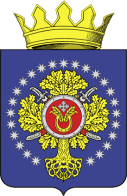 УРЮПИНСКИЙ МУНИЦИПАЛЬНЫЙ РАЙОНВОЛГОГРАДСКОЙ ОБЛАСТИУРЮПИНСКАЯ  РАЙОННАЯ  ДУМАР  Е  Ш  Е  Н  И  Е 26 декабря 2017 года                  № 44/370О бюджете Урюпинского муниципального районана 2018 год и плановый период 2019 и 2020 годовРассмотрев проект решения о бюджете Урюпинского муниципального района на 2018 год и плановый период 2019 и 2020 годов, на основании статьи 184.1 Бюджетного кодекса Российской Федерации, подпункта 2 пункта 1 статьи 27 Устава Урюпинского муниципального района, статей 7, 23 Положения о бюджетном процессе в Урюпинском муниципальном районе, утвержденного решением Урюпинской районной Думы от 02 июля 2015 года № 12/100 (в редакции решения Урюпинской районной Думы от 29 декабря 2015 года № 20/143), Урюпинская районная Дума РЕШИЛА:        1. Утвердить Положение о бюджете Урюпинского муниципального района на 2018 год и плановый период 2019 и 2020 годов (прилагается).        2. Направить Положение о бюджете Урюпинского муниципального района на 2018 год и плановый период 2019 и 2020 годов главе Урюпинского муниципального района для подписания и опубликования в установленном порядке.        3. Настоящее решение вступает в силу с момента его принятия.    ПредседательУрюпинской районной Думы			            Т.Е. Матыкина                                                                                Утверждено                                                                                                      решением Урюпинской  районной  Думы                                                                                        от 26 декабря 2017 года № 44/370             Положениео бюджете Урюпинского муниципального района на 2018 год и плановый период 2019 и 2020 годов        Статья 1. Основные характеристики районного бюджета на 2018 год        Утвердить основные характеристики районного бюджета на 2018 год:         1) прогнозируемый общий объем доходов районного бюджета в сумме 462 568,3 тыс. рублей, в том числе: налоговые и неналоговые доходы в сумме 174 266,0 тыс. рублей; безвозмездные поступления от других бюджетов бюджетной системы Российской Федерации в сумме 288 302,3 тыс. рублей;        2) общий объем расходов районного бюджета в сумме 473 740,590 тыс. рублей;        3) прогнозируемый дефицит районного бюджета на 2018 год составляет 11 172,290 тыс. рублей, в том числе, за счет остатков средств бюджета Урюпинского муниципального района на 01.01.2018 года в сумме 11 172,290 тыс. рублей;        4) в состав источников внутреннего финансирования дефицита бюджета включается снижение остатков средств на счетах по учету средств районного бюджета в течение соответствующего финансового года.        Статья 2. Основные характеристики районного бюджета на плановый период 2019 и 2020 годов        1. Утвердить основные характеристики районного бюджета на 2019 год в следующих размерах:        1) прогнозируемый общий объем доходов районного бюджета в сумме 377 338,2 тыс. рублей, в том числе: налоговые и неналоговые доходы в сумме 175 673,0 тыс. рублей; безвозмездные поступления от других бюджетов бюджетной системы Российской Федерации в сумме 201 665,2 тыс. рублей;        2) общий объем расходов районного бюджета в сумме 377 338,2 тыс. рублей, в том числе условно-утвержденные расходы в сумме 4 573,6 тыс. рублей.        3) прогнозируемый дефицит районного бюджета на 2019 год составляет 0,0 тыс. рублей.        2. Утвердить основные характеристики районного бюджета на 2020 год в следующих размерах:        1) прогнозируемый общий объем доходов районного бюджета в сумме 387 173,6 тыс. рублей, в том числе: налоговые и неналоговые доходы в сумме 178 011,0 тыс. рублей; безвозмездные поступления от других бюджетов бюджетной системы Российской Федерации в сумме 209 162,6 тыс. рублей;        2) общий объем расходов районного бюджета в сумме 387 173,6 тыс. рублей, в том числе условно-утвержденные расходы в сумме 8 990,8 тыс. рублей.        3) прогнозируемый дефицит районного бюджета на 2020 год составляет 0,0 тыс. рублей.        Статья 3. Муниципальный внутренний долг Урюпинского муниципального района        1. Установить предельный объем муниципального долга Урюпинского муниципального района на 2018 год в сумме – 0,0 тыс. рублей, на 2019 год – 0,0 тыс. рублей, на 2020 год – 0,0 тыс. рублей.        2. Установить верхний предел муниципального внутреннего долга  Урюпинского муниципального района по состоянию на 1 января 2019 года в сумме 0,0 тыс. рублей, в том числе верхний предел долга по муниципальным гарантиям Урюпинского муниципального района – 0,0 тыс. рублей; на 1 января 2020 года - в сумме 0,0 тыс. рублей, в том числе верхний предел долга по муниципальным гарантиям Урюпинского муниципального района – 0,0 тыс. рублей; на 1 января 2021 года - в сумме 0,0 тыс. рублей, в том числе верхний предел долга по муниципальным гарантиям Урюпинского муниципального района – 0,0 тыс. рублей.        Статья 4. Нормативы отчислений от уплаты налогов, пошлин, сборов и иных обязательных платежей в районный бюджет на 2018 год и плановый период 2019 и 2020 годов        Утвердить нормативы отчислений от уплаты налогов, пошлин, сборов и иных обязательных платежей в районный бюджет на 2018 год согласно приложению 1 к настоящему Положению, на плановый период 2019 и 2020 годов согласно приложению 2 к настоящему Положению.        Статья 5. Главные администраторы доходов и главные администраторы источников финансирования дефицита районного бюджета        1. Утвердить перечень главных администраторов доходов районного бюджета – органов местного самоуправления Урюпинского муниципального района согласно приложению 3 к настоящему Положению;        2. Утвердить перечень главных администраторов источников финансирования дефицита районного бюджета согласно приложению 4 к настоящему Положению.        3. Администрация Урюпинского муниципального района, в случае изменения в 2018 году состава и (или) функций главных администраторов доходов районного бюджета или главных администраторов источников финансирования дефицита районного бюджета, вправе вносить соответствующие изменения в состав закрепленных за ними кодов классификации доходов бюджетов Российской Федерации или классификации источников финансирования дефицитов бюджетов Российской Федерации с последующим внесением изменений в настоящее Положение.        Статья 6. Особенности администрирования доходов районного бюджета в 2018 году        1. В случаях, установленных законодательством Российской Федерации, органы местного самоуправления, а также находящиеся в их ведении казенные, бюджетные учреждения осуществляют начисление, учет и контроль за правильностью исчисления, полнотой уплаты платежей по отдельным видам доходов, подлежащих зачислению в районный бюджет, включая пени и штрафы по ним, а также осуществляют взыскание задолженности и принимают решения о возврате (зачете) указанных платежей в порядке, установленном для осуществления соответствующих полномочий администраторами доходов районного бюджета.         2. Учесть в районном бюджете поступления доходов в 2018 году – согласно приложению 5 к настоящему Положению, в плановом периоде 2019 и 2020 годах – согласно приложению 6 к настоящему Положению.        Статья 7. Особенности использования средств, получаемых районными казенными учреждениями        1. Средства в валюте Российской Федерации, поступающие во временное распоряжение в соответствии с законодательными и иными нормативными правовыми актами Российской Федерации и нормативными правовыми актами Волгоградской области, учитываются на лицевом счете администрации Урюпинского муниципального района, открытом для этих целей в Управлении Федерального Казначейства по Волгоградской области.        2. Средства, полученные в виде безвозмездных поступлений от физических и юридических лиц, в том числе добровольных пожертвований, расходуются в соответствии с их целевым назначением.        3. Главный распорядитель бюджетных средств, в ведении которого находится муниципальное казенное учреждение вправе учитывать объемы доходов, планируемых к получению муниципальным казенным учреждением безвозмездных поступлений от физических и юридических лиц, в том числе добровольных пожертвований, при формировании бюджетной сметы муниципального казенного учреждения на очередной финансовый год и плановый период. Данные средства расходуются муниципальными казенными учреждениями в соответствии с их целевым назначением.        Статья 8. План поступления доходов от платных услуг, оказываемых казенными учреждениями, средств от иной приносящей доход деятельности и безвозмездных поступлений по главным распорядителям средств районного бюджета на 2018 год и на плановый период 2019 и 2020 годов        Утвердить план поступления доходов от платных услуг, оказываемых казенными учреждениями, средств от иной приносящей доход деятельности и безвозмездных поступлений по главным распорядителям средств районного бюджета на 2018 год согласно приложению 7 к настоящему Положению, на плановый период 2019 и 2020 годов согласно приложению 8 к настоящему Положению.        Статья 9. Бюджетные ассигнования районного бюджета на 2018 год и на плановый период 2019 и 2020 годов        1. Утвердить в пределах общего объема расходов, установленного статьей 1 настоящего Положения, распределение бюджетных ассигнований по разделам и подразделам классификации расходов районного бюджета на 2018 год согласно приложению 9 к настоящему Положению, на плановый период 2019 и 2020 годов согласно приложению 10 к настоящему Положению.        2. Утвердить в пределах общего объема расходов, установленного статьей 1 настоящего Положения, распределение бюджетных ассигнований по разделам и подразделам, целевым статьям и видам расходов классификации расходов районного бюджета на 2018 год согласно приложению 11 к настоящему Положению, на плановый период 2019 и 2020 годов согласно приложению 12 к настоящему Положению.        3. Утвердить ведомственную структуру расходов районного бюджета на 2018 год согласно приложению 13 к настоящему Положению; на плановый период 2019 и 2020 годов согласно приложению 14 к настоящему Положению.        4. Утвердить размер резервного фонда администрации Урюпинского муниципального района на 2018 год в размере 100,0 тыс. рублей; на 2019 год в размере 100,0 тыс. рублей; на 2020 год в размере 100,0 тыс. рублей.        5. Утвердить общий объем бюджетных ассигнований на исполнение публичных нормативных обязательств на 2018 год в сумме 86,4 тыс. рублей, на 2019 год в сумме 86,4 тыс. рублей, на 2020 год в сумме 86,4 тыс. рублей.        6. Предусмотреть в расходной части бюджета Урюпинского муниципального района межбюджетные трансферты бюджетам муниципальных образований, входящих в состав Урюпинского муниципального района на 2018 год  в размере 49 421,54 тыс. рублей; на 2019 год в размере 32 386,0 тыс. рублей; на 2020 год в размере 32 386,0 тыс. рублей.        7. Неиспользованные по состоянию на 1 января 2018 года остатки межбюджетных трансфертов, полученные в форме субсидий, субвенций и иных межбюджетных трансфертов, имеющих целевое назначение, подлежат возврату в доход бюджета, из которого они были ранее предоставлены, в течение первых 15 рабочих дней текущего финансового года.        Статья 10. Норма расходов на питание детей в образовательных организациях Урюпинского муниципального районаУтвердить норму расходов на питание детей:        1) в дошкольных образовательных организациях и общеобразовательных организациях, реализующих образовательные программы дошкольного образования, в размере 30 рублей в день на одного ребенка;        2) в дошкольных образовательных организациях и общеобразовательных организациях, реализующих образовательные программы дошкольного образования воспитанникам льготной категории (многодетные) в размере 31,5 рублей на одного ребенка;        3) воспитанникам льготной категории (дети-инвалиды, дети-сироты и дети, оставшиеся без попечения родителей, а также дети с туберкулезной интоксикацией) в размере 63 рублей в день на одного ребенка;        4) в общеобразовательных организациях Урюпинского муниципального района: имеющих пришкольные интернаты в размере 50 рублей в день на одного ребенка; детям-инвалидам, обучающимся с ограниченными возможностями здоровья в размере 30 рублей в день на одного ребенка.        Статья 11. Муниципальный дорожный фонд Урюпинского муниципального района        1. Утвердить объем бюджетных ассигнований муниципального дорожного фонда Урюпинского муниципального района на 2018 год в сумме 69 541,1 тыс. рублей, на 2019 год в сумме 8 577,0 тыс. рублей, на 2020 год в сумме 9 564,0 тыс. рублей.        2. Использование бюджетных ассигнований муниципального дорожного фонда Урюпинского муниципального района осуществляется в соответствии с нормативным правовым актом Урюпинской районной Думы, регулирующим порядком формирования и использования бюджетных ассигнований муниципального дорожного фонда.        Статья 12. Особенности использования бюджетных ассигнований по обеспечению деятельности органов муниципальной власти, учреждений бюджетной сферы Урюпинского муниципального района        Органы местного самоуправления Урюпинского муниципального района не вправе принимать решения, приводящие к увеличению в 2018 году численности муниципальных служащих, работников муниципальных казенных учреждений района, за исключением случаев, когда Федеральным законом от 6 октября 2003 г. № 131-ФЗ «Об общих принципах организации местного самоуправления в Российской Федерации», другими нормативными правовыми актами муниципальным образованиям устанавливаются дополнительные полномочия.        Статья 13. Особенности исполнения районного бюджета в 2018 году        До 1 января 2019 года показатели сводной бюджетной росписи могут быть изменены без внесения изменений в настоящее Положение в случаях и порядке, установленных пунктом 3 статьи 217 Бюджетного кодекса Российской Федерации.        Статья 14. Индексация фонда оплаты труда работников муниципальных учреждений, работников органов местного самоуправления, денежного вознаграждения лиц, замещающих муниципальные должности, и денежного содержания муниципальных служащих Урюпинского муниципального района        Предусмотреть в бюджете Урюпинского муниципального района на 2018 год средства на индексацию на 4,0% с 01 января 2018 года фонда оплаты труда работников муниципальных учреждений, работников органов местного самоуправления, денежного вознаграждения лиц, замещающих муниципальные должности, и денежного содержания муниципальных служащих Урюпинского муниципального района, на которых не распространяются указы Президента Российской Федерации.        Статья 15. Предельная штатная численность муниципальных служащих Урюпинского муниципального района        Утвердить предельную штатную численность муниципальных  служащих Урюпинского муниципального района, содержание которых осуществляется за счет средств районного бюджета, по главным распорядителям средств районного бюджета на 2018 год согласно приложению 15 к настоящему Положению.        Статья 16. Перечень действующих муниципальных программУтвердить перечень действующих в 2018 году муниципальных программ согласно приложению 16 к настоящему Положению.        Статья 17. Перечень муниципальных программ, действие которых приостановлено        Приостановить с 1 января 2018 года по 31 декабря 2018 года действие муниципальных программ, необеспеченных финансированием из районного бюджета в 2018 году, согласно приложению 17 к настоящему Положению.        Статья 18. Источники внутреннего финансирования дефицита бюджета Урюпинского муниципального района        Утвердить источники внутреннего финансирования дефицита бюджета Урюпинского муниципального района на 2018 год согласно приложению 18 к настоящему Положению, на плановый период 2019 и 2020 годов согласно приложению 19 к настоящему Положению.        Статья 19. Вступление в силу настоящего Положения        Настоящее Положение вступает в силу с 1 января 2018 года.                     Глава Урюпинского муниципального района                                      А.И. Феронов                                                                                         Приложение 1                                                                                           к Положению о  бюджете Урюпинского муниципального                                                        района на 2018 год и плановый период 2019 и 2020 годовНормативы отчислений от уплаты налогов, пошлин, сборов и иных платежей в районный бюджет на 2018 год                                                                                         Приложение 2                                                        к Положению  о бюджете Урюпинского муниципального                                                         района на 2018 год и плановый период 2019 и 2020 годовНормативы отчислений от уплаты налогов, пошлин, сборов и иных платежей в районный  бюджет на плановый период 2019 и 2020 годов                                                                                           Приложение 3                                                                                                                                                           к Положению о  бюджете Урюпинского муниципального                                                         района на 2018 год и плановый период 2019 и 2020 годовПеречень главных администраторов доходов районного бюджета – органов местного самоуправления Урюпинского муниципального района                                                                                         Приложение 4                                                         к Положению о  бюджете Урюпинского муниципального                                                        района на 2018 год и плановый период 2019 и 2020 годовГлавные администраторы  источников финансирования дефицита районного бюджета на 2018 год                                                                                         Приложение 5                                                        к Положению о  бюджете Урюпинского муниципального                                                         района на 2018 год и плановый период 2019 и 2020 годовПоступление доходов в районный бюджет в 2018 году                                                                                         Приложение 6                                                         к Положению о  бюджете Урюпинского муниципального                                                         района на 2018 год и плановый период 2019 и 2020 годовПоступление доходов в районный бюджет в плановом периоде 2019 и 2020 годов                                                                                         Приложение 7                                                      к Положению  о бюджете Урюпинского муниципального                                                        района на 2018 год и плановый период 2019 и 2020 годовПлан поступления доходов от платных услуг, оказываемых казенными учреждениями, средств от иной приносящей доход деятельности и безвозмездных поступлений по главным распорядителям средств районного бюджета на 2018 год                                                                                                  Приложение 8                                                       к Положению о бюджете Урюпинского  муниципального                                                        района на 2018 год и плановый период 2019 и 2020 годовПлан поступления доходов от платных услуг, оказываемых казенными учреждениями, средств от иной приносящей доход деятельности и безвозмездных поступлений по главным распорядителям средств районного бюджета на плановый период 2019 и 2020 годов                                                                                         Приложение 9                                                         к Положению  о бюджете Урюпинского муниципального                                                         района на 2018 год и плановый период 2019 и 2020 годовРаспределение бюджетных ассигнований  по разделам и подразделам классификации расходов районного бюджета на 2018 год                                                                                         Приложение 10                                                        к Положению  о  бюджете Урюпинского муниципального                                                       района на 2018 год и плановый период 2019 и 2020 годовРаспределение бюджетных ассигнований  по разделам и подразделам классификации расходов районного бюджета на плановый период 2019 и 2020 годов                                                                                          Приложение 11                                                        к Положению о  бюджете Урюпинского муниципального                                               района на 2018 год и плановый период 2019 и 2020 годовРаспределение бюджетных ассигнований по разделам и подразделам, целевым статьям и видам расходов классификации расходов районного бюджета на 2018 год                                                                                                   Приложение 12                                                         к Положению о  бюджете Урюпинского муниципального                                                        района на 2018 год и плановый период 2019 и 2020 годовРаспределение бюджетных ассигнований по разделам и подразделам, целевым статьям и видам расходов классификации расходов районного бюджета на плановый период 2019 и 2020 годов                                                                                                   Приложение 13                                                       к  Положению о бюджете Урюпинского муниципального                                                        района на 2018 год и плановый период 2019 и 2020 годовВедомственная структура расходов Урюпинского муниципального района на 2018 год                                                                                                   Приложение 14                                                          к Положению о  бюджете Урюпинского муниципального                                                          района на 2018 год и плановый период 2019 и 2020 годовВедомственная структура расходов Урюпинского муниципального района на плановый период 2019 и 2020 годов                                                                                          Приложение 15                                                           к Положению о  бюджете Урюпинского муниципального                                                           района на 2018 год и плановый период 2019 и 2020 годовПредельная штатная численность муниципальных служащихУрюпинского муниципального района на 2018 год                                                                                              Приложение 16                                                           к Положению  о бюджете Урюпинского муниципального                                                           района на 2018 год и плановый период 2019 и 2020 годовПеречень действующих в 2018 году муниципальных программ                                                                                             Приложение 17                                                           к Положению о  бюджете Урюпинского муниципального                                                           района на 2018 год и плановый период 2019 и 2020 годовПеречень муниципальных программ,действие которых приостановлено на 2018 год                                                                                           Приложение 18                                                       к Положению  о  бюджете Урюпинского муниципального                                                       района на 2018 год и плановый период 2019 и 2020 годовИсточники внутреннего финансирования дефицита бюджета Урюпинского муниципального района на 2018 год                                                                                           Приложение 19                                                       к Положению  о  бюджете Урюпинского муниципального                                                      района на 2018 год и плановый период 2019 и 2020 годовИсточники внутреннего финансирования дефицита бюджета Урюпинского муниципального района на плановый период 2019 и 2020 годовКодНаименование групп, подгрупп, статей,  подстатей, элементов, программ (подпрограмм), кодов экономической классификации доходовНорматив отчислений (%)000 1 01 00000 00 0000 000НАЛОГИ НА ПРИБЫЛЬ, ДОХОДЫНАЛОГИ НА ПРИБЫЛЬ, ДОХОДЫ000 1 01 02000 01 0000 110Налог на доходы физических лиц 81,73000 1 01 02000 01 0000 110в т. ч. дополнительный норматив отчислений, заменяющий дотации из областного фонда финансовой поддержки муниципальных районов (городских округов)68,73000 1 03 00000 00 0000 000НАЛОГИ НА ТОВАРЫ (РАБОТЫ, УСЛУГИ), РЕАЛИЗУЕМЫЕ НА ТЕРРИТОРИИ РОССИЙСКОЙ ФЕДЕРАЦИИНАЛОГИ НА ТОВАРЫ (РАБОТЫ, УСЛУГИ), РЕАЛИЗУЕМЫЕ НА ТЕРРИТОРИИ РОССИЙСКОЙ ФЕДЕРАЦИИ000 1 03 02000 01 0000 110Акцизы по подакцизным товарам (продукции), производимым на территории Российской Федерации0,1381000 1 05 00000 00 0000 000НАЛОГИ НА СОВОКУПНЫЙ ДОХОДНАЛОГИ НА СОВОКУПНЫЙ ДОХОД000 1 05 02000 02 0000 110Единый налог на вмененный доход для отдельных видов деятельности 100,0000 1 05 03000 01 0000 110Единый сельскохозяйственный налог50,0000 1 05 04000 02 0000 110Налог, взимаемый в связи с применением патентной системы налогообложения100,0000 1 08 00000 00 0000 000ГОСУДАРСТВЕННАЯ ПОШЛИНАГОСУДАРСТВЕННАЯ ПОШЛИНА000 1 08 00000 00 0000 110Государственная пошлина100,0000 1 11 00000 00 0000 000ДОХОДЫ ОТ ИСПОЛЬЗОВАНИЯ ИМУЩЕСТВА, НАХОДЯЩЕГОСЯ В ГОСУДАРСТВЕННОЙ И МУНИЦИПАЛЬНОЙ СОБСТВЕННОСТИДОХОДЫ ОТ ИСПОЛЬЗОВАНИЯ ИМУЩЕСТВА, НАХОДЯЩЕГОСЯ В ГОСУДАРСТВЕННОЙ И МУНИЦИПАЛЬНОЙ СОБСТВЕННОСТИ000 1 11 05010 00 0000 120Доходы, получаемые в виде арендной платы за земельные участки, государственная собственность на которые не разграничена, также средства от продажи права на заключение договоров аренды указанных земельных участков100,0000 1 11 05020 00 0000 120Доходы, получаемые в виде арендной платы за земли после разграничения государственной собственности на землю, а также средства  от продажи права на заключение договоров аренды указанных земельных участков 100,0000 1 11 05030 00 0000 120Доходы от сдачи в аренду имущества, находящегося в оперативном управлении органов государственной власти, органов местного самоуправления, государственных внебюджетных фондов и созданных ими учреждений (за исключением имущества автономных учреждений)100,0000 1 11 07015 05 0000 120Доходы от перечисления части прибыли, остающейся после   уплаты налогов и иных обязательных платежей  муниципальных  унитарных предприятий, созданных муниципальными районами100,0000 1 12 00000 00 0000 000ПЛАТЕЖИ ПРИ ПОЛЬЗОВАНИИ ПРИРОДНЫМИ РЕСУРСАМИПЛАТЕЖИ ПРИ ПОЛЬЗОВАНИИ ПРИРОДНЫМИ РЕСУРСАМИ000 1 12 01000 01 0000 120Плата за негативное воздействие на окружающую среду55,0000 1 13 00000 00 0000 000ДОХОДЫ ОТ ОКАЗАНИЯ ПЛАТНЫХ УСЛУГ И КОМПЕНСАЦИИ ЗАТРАТ ГОСУДАРСТВАДОХОДЫ ОТ ОКАЗАНИЯ ПЛАТНЫХ УСЛУГ И КОМПЕНСАЦИИ ЗАТРАТ ГОСУДАРСТВА000 1 13 03050 05 0000 130Прочие доходы от оказания платных услуг получателями средств бюджетов муниципальных районов и компенсации затрат бюджетов муниципальных районов100,0000 1 14 00000 00 0000 000ДОХОДЫ ОТ ПРОДАЖИ МАТЕРИАЛЬНЫХ И НЕМАТЕРИАЛЬНЫХ АКТИВОВДОХОДЫ ОТ ПРОДАЖИ МАТЕРИАЛЬНЫХ И НЕМАТЕРИАЛЬНЫХ АКТИВОВ000 1 14 02050 05 0000 410Доходы от реализации иного имущества, находящегося в собственности муниципальных районов100,0000 1 16 00000 00 0000 000ШТРАФЫ, САНКЦИИ, ВОЗМЕЩЕНИЕ УЩЕРБАШТРАФЫ, САНКЦИИ, ВОЗМЕЩЕНИЕ УЩЕРБА000 1 16 90000 00 0000 140Прочие поступления от денежных взысканий (штрафов) и иных сумм в возмещение ущерба100,0КодНаименование групп, подгрупп, статей, подстатей, элементов, программ (подпрограмм), кодов экономической классификации доходовНорматив отчислений, %Норматив отчислений, %КодНаименование групп, подгрупп, статей, подстатей, элементов, программ (подпрограмм), кодов экономической классификации доходов2019 год2020 год000 1 01 00000 00 0000 000НАЛОГИ НА ПРИБЫЛЬ, ДОХОДЫНАЛОГИ НА ПРИБЫЛЬ, ДОХОДЫНАЛОГИ НА ПРИБЫЛЬ, ДОХОДЫ000 1 01 02000 01 0000 110Налог на доходы физических лиц 78,4675,4000 1 01 02000 01 0000 110в т. ч. дополнительный норматив отчислений, заменяющий дотации из областного фонда финансовой поддержки муниципальных районов (городских округов)65,4662,4000 1 03 00000 00 0000 000НАЛОГИ НА ТОВАРЫ (РАБОТЫ, УСЛУГИ), РЕАЛИЗУЕМЫЕ НА ТЕРРИТОРИИ РОССИЙСКОЙ ФЕДЕРАЦИИНАЛОГИ НА ТОВАРЫ (РАБОТЫ, УСЛУГИ), РЕАЛИЗУЕМЫЕ НА ТЕРРИТОРИИ РОССИЙСКОЙ ФЕДЕРАЦИИНАЛОГИ НА ТОВАРЫ (РАБОТЫ, УСЛУГИ), РЕАЛИЗУЕМЫЕ НА ТЕРРИТОРИИ РОССИЙСКОЙ ФЕДЕРАЦИИ000 1 03 02000 01 0000 110Акцизы по подакцизным товарам (продукции), производимым на территории Российской Федерации0,13810,1381000 1 05 00000 00 0000 000НАЛОГИ НА СОВОКУПНЫЙ ДОХОДНАЛОГИ НА СОВОКУПНЫЙ ДОХОДНАЛОГИ НА СОВОКУПНЫЙ ДОХОД000 1 05 02000 02 0000 110Единый налог на вмененный доход для отдельных видов деятельности 100,0100,0000 1 05 03000 01 0000 110Единый сельскохозяйственный налог50,050,0000 1 05 04000 02 0000 110Налог, взимаемый в связи с применением патентной системы налогообложения100,0100,0000 1 08 00000 00 0000 000ГОСУДАРСТВЕННАЯ ПОШЛИНАГОСУДАРСТВЕННАЯ ПОШЛИНАГОСУДАРСТВЕННАЯ ПОШЛИНА000 1 08 00000 00 0000 110Государственная пошлина100,0100,0000 1 11 00000 00 0000 000ДОХОДЫ ОТ ИСПОЛЬЗОВАНИЯ ИМУЩЕСТВА, НАХОДЯЩЕГОСЯ В ГОСУДАРСТВЕННОЙ И МУНИЦИПАЛЬНОЙ СОБСТВЕННОСТИДОХОДЫ ОТ ИСПОЛЬЗОВАНИЯ ИМУЩЕСТВА, НАХОДЯЩЕГОСЯ В ГОСУДАРСТВЕННОЙ И МУНИЦИПАЛЬНОЙ СОБСТВЕННОСТИДОХОДЫ ОТ ИСПОЛЬЗОВАНИЯ ИМУЩЕСТВА, НАХОДЯЩЕГОСЯ В ГОСУДАРСТВЕННОЙ И МУНИЦИПАЛЬНОЙ СОБСТВЕННОСТИ000 1 11 05010 00 0000 120Доходы, получаемые в виде арендной платы за земельные участки, государственная собственность на которые не разграничена, также средства от продажи права на заключение договоров аренды указанных земельных участков100,0100,0000 1 11 05020 00 0000 120Доходы, получаемые в виде арендной платы за земли после разграничения государственной собственности на землю, а также средства  от продажи права на заключение договоров аренды указанных земельных участков 100,0100,0000 1 11 05030 00 0000 120Доходы от сдачи в аренду имущества, находящегося в оперативном управлении органов государственной власти, органов местного самоуправления, государственных внебюджетных фондов и созданных ими учреждений  (за исключением имущества автономных учреждений)100,0100,0000 1 11 07015 05 0000 120Доходы от перечисления части прибыли, остающейся после   уплаты налогов и иных обязательных платежей  муниципальных унитарных предприятий, созданных муниципальными районами100,0100,0000 1 12 00000 00 0000 000ПЛАТЕЖИ ПРИ ПОЛЬЗОВАНИИ ПРИРОДНЫМИ РЕСУРСАМИПЛАТЕЖИ ПРИ ПОЛЬЗОВАНИИ ПРИРОДНЫМИ РЕСУРСАМИПЛАТЕЖИ ПРИ ПОЛЬЗОВАНИИ ПРИРОДНЫМИ РЕСУРСАМИ000 1 12 01000 01 0000 120Плата за негативное воздействие на окружающую среду55,055,0000 1 13 00000 00 0000 000ДОХОДЫ ОТ ОКАЗАНИЯ ПЛАТНЫХ УСЛУГ И КОМПЕНСАЦИИ ЗАТРАТ ГОСУДАРСТВАДОХОДЫ ОТ ОКАЗАНИЯ ПЛАТНЫХ УСЛУГ И КОМПЕНСАЦИИ ЗАТРАТ ГОСУДАРСТВАДОХОДЫ ОТ ОКАЗАНИЯ ПЛАТНЫХ УСЛУГ И КОМПЕНСАЦИИ ЗАТРАТ ГОСУДАРСТВА000 1 13 03050 05 0000 130Прочие доходы от оказания платных услуг получателями средств бюджетов муниципальных районов и компенсации затрат бюджетов муниципальных районов100,0100,0000 1 14 00000 00 0000 000ДОХОДЫ ОТ ПРОДАЖИ МАТЕРИАЛЬНЫХ И НЕМАТЕРИАЛЬНЫХ АКТИВОВДОХОДЫ ОТ ПРОДАЖИ МАТЕРИАЛЬНЫХ И НЕМАТЕРИАЛЬНЫХ АКТИВОВДОХОДЫ ОТ ПРОДАЖИ МАТЕРИАЛЬНЫХ И НЕМАТЕРИАЛЬНЫХ АКТИВОВ000 1 14 02050 05 0000 410Доходы от реализации иного имущества, находящегося в собственности муниципальных районов100,0100,0000 1 16 00000 00 0000 000ШТРАФЫ, САНКЦИИ, ВОЗМЕЩЕНИЕ УЩЕРБАШТРАФЫ, САНКЦИИ, ВОЗМЕЩЕНИЕ УЩЕРБАШТРАФЫ, САНКЦИИ, ВОЗМЕЩЕНИЕ УЩЕРБА000 1 16 90000 00 0000 140Прочие поступления от денежных взысканий (штрафов) и иных сумм в возмещение ущерба100,0100,0902902Администрация Урюпинского муниципального района9021 08 04020 01 0000 110Государственная пошлина за совершение нотариальных действий должностными лицами органов местного самоуправления, уполномоченными в соответствии с законодательными актами Российской Федерации на совершение нотариальных действий9021 11 01050 05 0000 120Доходы в виде прибыли, приходящейся на доли в уставных (складочных) капиталах хозяйственных товариществ и обществ, или дивидендов по акциям, принадлежащим муниципальным районам9021 11 05013 05 0000 120Доходы, получаемые в виде арендной платы за земельные участки, государственная собственность на которые не разграничена и которые расположены в границах сельских поселений и межселенных территорий муниципальных районов, а также средства от продажи права на заключение договоров аренды указанных земельных участков9021 11 05013 10 0000 120Доходы, получаемые в виде арендной платы за земельные участки, государственная собственность на которые не разграничена и которые расположены в границах сельских поселений, а также средства от продажи права на заключение договоров аренды указанных земельных участков9021 11 05025 05 0000 120Доходы, получаемые в виде арендной платы, а также средства от продажи права на заключение договоров аренды за земли, находящиеся в собственности муниципальных районов (за исключением земельных участков муниципальных бюджетных и автономных учреждений)9021 11 05035 05 0000 120Доходы от сдачи в аренду имущества, находящегося в оперативном управлении органов управления муниципальных районов и созданных ими учреждений (за исключением имущества муниципальных бюджетных и автономных учреждений)9021 11 05325 05 0000 120Плата по соглашениям об установлении сервитута, заключенным органами местного самоуправления муниципальных районов, государственными или муниципальными предприятиями либо государственными или муниципальными учреждениями в отношении земельных участков, находящихся в собственности муниципальных районов9021 11 07015 05 0000 120Доходы от перечисления части прибыли, остающейся после уплаты налогов и иных обязательных платежей муниципальных унитарных предприятий, созданных муниципальными районами9021 13 01995 05 0000 130Прочие доходы от оказания платных услуг (работ) получателями средств бюджетов муниципальных районов9021 13 02995 05 0000 130Прочие доходы от компенсации затрат бюджетов муниципальных районов9021 14 02052 05 0000 410Доходы от реализации имущества, находящегося в оперативном управлении учреждений, находящихся в ведении органов управления муниципальных районов (за исключением имущества муниципальных бюджетных и автономных учреждений), в части реализации основных средств по указанному имуществу9021 14 02052 05 0000 440Доходы от реализации имущества, находящегося в оперативном управлении учреждений, находящихся в ведении органов управления муниципальных районов (за исключением имущества муниципальных бюджетных и автономных учреждений), в части реализации материальных запасов по указанному имуществу9021 14 02053 05 0000 410Доходы от реализации иного имущества, находящегося в собственности муниципальных районов (за исключением имущества муниципальных бюджетных и автономных учреждений, а также имущества муниципальных унитарных предприятий, в том числе казенных), в части реализации основных средств по указанному имуществу9021 14 02053 05 0000 440Доходы от реализации иного имущества, находящегося в собственности муниципальных районов (за исключением имущества муниципальных бюджетных и автономных учреждений, а также имущества муниципальных унитарных предприятий, в том числе казенных), в части реализации материальных запасов по указанному имуществу9021 14 04050 05 0000 420Доходы от продажи нематериальных активов, находящихся в собственности муниципальных районов9021 14 06013 05 0000 430Доходы от продажи земельных участков, государственная собственность на которые не разграничена и которые расположены в границах сельских поселений и межселенных территорий муниципальных районов9021 14 06013 10 0000 430Доходы от продажи земельных участков, государственная собственность на которые не разграничена и которые расположены в границах сельских поселений9021 14 06025 05 0000 430Доходы от продажи земельных участков, находящихся в собственности муниципальных районов (за исключением земельных участков муниципальных бюджетных и автономных учреждений)9021 16 23051 05 0000 140Доходы от возмещения ущерба при возникновении страховых случаев по обязательному страхованию гражданской ответственности, когда выгодоприобретателями выступают получатели средств бюджетов муниципальных районов9021 16 23052 05 0000 140Доходы от возмещения ущерба при возникновении иных страховых случаев, когда выгодоприобретателями выступают получатели средств бюджетов муниципальных районов9021 16 90050 05 0000 140Прочие поступления от денежных взысканий (штрафов) и иных сумм в возмещение ущерба, зачисляемые в бюджеты муниципальных районов9021 17 01050 05 0000 180Невыясненные поступления, зачисляемые в бюджеты муниципальных районов9021 17 05050 05 0000 180Прочие неналоговые доходы бюджетов муниципальных районов9022 02 20051 05 0000 151Субсидии бюджетам муниципальных районов на реализацию федеральных целевых программ9022 02 20077 05 0000 151Субсидии бюджетам муниципальных районов на софинансирование капитальных вложений в объекты муниципальной собственности9022 02 25097 05 0000 151Субсидии бюджетам муниципальных районов на создание в общеобразовательных организациях, расположенных в сельской местности, условий для занятий физической культурой и спортом9022 02 25558 05 0000 151Субсидии бюджетам муниципальных районов на обеспечение развития и укрепления материально-технической базы муниципальных домов культуры, поддержку творческой деятельности муниципальных театров в городах с численностью населения до 300 тысяч человек9022 02 29999 05 0000 151Прочие субсидии бюджетам муниципальных районов9022 02 30022 05 0000 151Субвенции  бюджетам муниципальных районов на предоставление гражданам субсидий на оплату жилого помещения и коммунальных услуг9022 02 30024 05 0000 151Субвенции бюджетам муниципальных районов на выполнение передаваемых полномочий субъектов Российской Федерации9022 02 30027 05 0000 151Субвенции бюджетам муниципальных районов на содержание ребенка в семье опекуна и приемной семье, а также вознаграждение, причитающееся приемному родителю9022 02 30029 05 0000 151Субвенции бюджетам муниципальных районов на компенсацию части платы, взимаемой с родителей (законных представителей) за присмотр и уход за детьми, посещающими образовательные организации, реализующие образовательные программы дошкольного образования9022 02 35120 05 0000 151Субвенции бюджетам муниципальных районов на осуществление полномочий по составлению (изменению) списков кандидатов в присяжные заседатели федеральных судов общей юрисдикции в Российской Федерации9022 02 40014 05 0000 151Межбюджетные трансферты, передаваемые бюджетам муниципальных районов из бюджетов поселений на осуществление части полномочий по решению вопросов местного значения в соответствии с заключенными соглашениями9022 02 45144 05 0000 151Межбюджетные трансферты, передаваемые бюджетам муниципальных районов на комплектование книжных фондов библиотек муниципальных образований9022 02 45146 05 0000 151Межбюджетные трансферты, передаваемые бюджетам муниципальных районов, на подключение общедоступных библиотек Российской Федерации к сети "Интернет" и развитие системы библиотечного дела с учетом задачи расширения информационных технологий и оцифровки9022 02 45147 05 0000 151Межбюджетные трансферты, передаваемые бюджетам муниципальных районов на государственную поддержку муниципальных учреждений культуры, находящихся на территориях сельских поселений9022 02 45148 05 0000 151Межбюджетные трансферты, передаваемые бюджетам муниципальных районов на государственную поддержку лучших работников муниципальных учреждений культуры, находящихся на территориях сельских поселений9022 02 45160 05 0000 151Межбюджетные трансферты, передаваемые бюджетам муниципальных районов для компенсации дополнительных расходов, возникших в результате решений, принятых органами власти другого уровня9022 02 45224 05 0000 151Межбюджетные трансферты, передаваемые бюджетам муниципальных районов на финансовое обеспечение мероприятий по временному социально-бытовому обустройству лиц, вынужденно покинувших территорию Украины и находящихся в пунктах временного размещения9022 02 49999 05 0000 151Прочие межбюджетные трансферты, передаваемые бюджетам муниципальных районов9022 07 05010 05 0000 180Безвозмездные поступления от физических и юридических лиц на финансовое обеспечение дорожной деятельности, в том числе добровольных пожертвований, в отношении автомобильных дорог общего пользования местного значения муниципальных районов9022 07 05020 05 0000 180Поступления от денежных пожертвований, предоставляемых физическими лицами получателям средств бюджетов муниципальных районов9022 07 05030 05 0000 180Прочие безвозмездные поступления в бюджеты муниципальных районов9022 08 05000 05 0000 180Перечисления из бюджетов муниципальных районов (в бюджеты муниципальных районов) для осуществления возврата (зачета) излишне уплаченных или излишне взысканных сумм налогов, сборов и иных платежей, а также сумм процентов за несвоевременное осуществление такого возврата и процентов, начисленных на излишне взысканные суммы9022 18 05010 05 0000 180Доходы бюджетов муниципальных районов от возврата бюджетными учреждениями остатков субсидий прошлых лет9022 18 05030 05 0000 180Доходы бюджетов муниципальных районов от возврата иными организациями остатков субсидий прошлых лет9022 18 45160 05 0000 151Доходы бюджетов муниципальных районов от возврата остатков иных межбюджетных трансфертов, передаваемых для компенсации дополнительных расходов, возникших в результате решений, принятых органами власти другого уровня,  из бюджетов поселений9022 18 60010 05 0000 151Доходы бюджетов муниципальных районов от возврата прочих остатков субсидий, субвенций и иных межбюджетных трансфертов, имеющих целевое назначение, прошлых лет из бюджетов поселений9022 18 60020 05 0000 151Доходы бюджетов муниципальных районов от возврата остатков субсидий, субвенций и иных межбюджетных трансфертов, имеющих целевое назначение, прошлых лет из бюджетов государственных внебюджетных фондов9022 19 25014 05 0000 151Возврат остатков субсидий на реализацию мероприятий федеральной целевой программы "Культура России (2012 - 2018 годы)" из бюджетов муниципальных районов9022 19 25018 05 0000 151Возврат остатков субсидий на реализацию мероприятий федеральной целевой программы "Устойчивое развитие сельских территорий на 2014 - 2017 годы и на период до 2020 года" из бюджетов муниципальных районов9022 19 25020 05 0000 151Возврат остатков субсидий на мероприятия подпрограммы "Обеспечение жильем молодых семей" федеральной целевой программы "Жилище" на 2015 - 2020 годы из бюджетов муниципальных районов9022 19 25021 05 0000 151Возврат остатков субсидий на мероприятия подпрограммы "Стимулирование программ развития жилищного строительства субъектов Российской Федерации" федеральной целевой программы "Жилище" на 2015 - 2020 годы из бюджетов муниципальных районов9022 19 25022 05 0000 151Возврат остатков субсидий на мероприятия подпрограммы "Модернизация объектов коммунальной инфраструктуры" федеральной целевой программы "Жилище" на 2015 - 2020 годы из бюджетов муниципальных районов9022 19 25027 05 0000 151Возврат остатков субсидий на мероприятия государственной программы Российской Федерации "Доступная среда" на 2011 - 2020 годы из бюджетов муниципальных районов9022 19 25097 05 0000 151Возврат остатков субсидий на создание в общеобразовательных организациях, расположенных в сельской местности, условий для занятий физической культурой и спортом из бюджетов муниципальных районов9022 19 25498 05 0000 151Возврат остатков субсидий на финансовое обеспечение мероприятий федеральной целевой программы развития образования на 2016 - 2020 годы из бюджетов муниципальных районов9022 19 45144 05 0000 151Возврат остатков иных межбюджетных трансфертов на комплектование книжных фондов библиотек муниципальных образований и государственных библиотек городов Москвы и Санкт-Петербурга из бюджетов муниципальных районов9022 19 45146 05 0000 151Возврат остатков иных межбюджетных трансфертов на подключение общедоступных библиотек Российской Федерации к сети "Интернет" и развитие системы библиотечного дела с учетом задачи расширения информационных технологий и оцифровки из бюджетов муниципальных районов9022 19 45147 05 0000 151Возврат остатков иных межбюджетных трансфертов на государственную поддержку муниципальных учреждений культуры из бюджетов муниципальных районов9022 19 45148 05 0000 151Возврат остатков иных межбюджетных трансфертов на государственную поддержку лучших работников муниципальных учреждений культуры, находящихся на территориях сельских поселений, из бюджетов муниципальных районов9022 19 45160 05 0000 151Возврат остатков иных межбюджетных трансфертов, передаваемых для компенсации дополнительных расходов, возникших в результате решений, принятых органами власти другого уровня, из бюджетов муниципальных районов9022 19 45224 05 0000 151Возврат остатков иных межбюджетных трансфертов на финансовое обеспечение мероприятий по временному социально-бытовому обустройству лиц, вынужденно покинувших территорию Украины и находящихся в пунктах временного размещения, из бюджетов муниципальных районов9022 19 60010 05 0000 151Возврат прочих остатков субсидий, субвенций и иных межбюджетных трансфертов, имеющих целевое назначение, прошлых лет из бюджетов муниципальных районов927927Финансовый отдел администрации Урюпинского муниципального района9271 16 18050 05 0000 140Денежные взыскания (штрафы) за нарушение бюджетного законодательства (в части бюджетов муниципальных районов)9271 17 01050 05 0000 180Невыясненные поступления, зачисляемые в бюджеты муниципальных районов9272 02 15001 05 0000 151Дотации бюджетам муниципальных районов на выравнивание бюджетной обеспеченности9272 02 15002 05 0000 151Дотации бюджетам муниципальных районов на поддержку мер по обеспечению сбалансированности бюджетов9272 02 35930 05 0000 151Субвенции бюджетам муниципальных районов на государственную регистрацию актов гражданского состояния9272 08 05000 05 0000 180Перечисления из бюджетов муниципальных районов (в бюджеты муниципальных районов) для осуществления возврата (зачета) излишне уплаченных или излишне взысканных сумм налогов, сборов и иных платежей, а также сумм процентов за несвоевременное осуществление такого возврата и процентов, начисленных на излишне взысканные суммы9272 18 45160 05 0000 151Доходы бюджетов муниципальных районов от возврата остатков иных межбюджетных трансфертов, передаваемых для компенсации дополнительных расходов, возникших в результате решений, принятых органами власти другого уровня,  из бюджетов поселений9272 18 60010 05 0000 151Доходы бюджетов муниципальных районов от возврата прочих остатков субсидий, субвенций и иных межбюджетных трансфертов, имеющих целевое назначение, прошлых лет из бюджетов поселений9272 18 60020 05 0000 151Доходы бюджетов муниципальных районов от возврата остатков субсидий, субвенций и иных межбюджетных трансфертов, имеющих целевое назначение, прошлых лет из бюджетов государственных внебюджетных фондов9272 18 05010 05 0000 180Доходы бюджетов муниципальных районов от возврата бюджетными учреждениями остатков субсидий прошлых лет9272 18 05030 05 0000 180Доходы бюджетов муниципальных районов от возврата иными организациями остатков субсидий прошлых лет9272 19 25014 05 0000 151Возврат остатков субсидий на реализацию мероприятий федеральной целевой программы "Культура России (2012 - 2019 годы)" из бюджетов муниципальных районов9272 19 25018 05 0000 151Возврат остатков субсидий на реализацию мероприятий федеральной целевой программы "Устойчивое развитие сельских территорий на 2014 - 2018 годы и на период до 2020 года" из бюджетов муниципальных районов9272 19 25020 05 0000 151Возврат остатков субсидий на мероприятия подпрограммы "Обеспечение жильем молодых семей" федеральной целевой программы "Жилище" на 2015 - 2020 годы из бюджетов муниципальных районов9272 19 25021 05 0000 151Возврат остатков субсидий на мероприятия подпрограммы "Стимулирование программ развития жилищного строительства субъектов Российской Федерации" федеральной целевой программы "Жилище" на 2015 - 2020 годы из бюджетов муниципальных районов9272 19 25022 05 0000 151Возврат остатков субсидий на мероприятия подпрограммы "Модернизация объектов коммунальной инфраструктуры" федеральной целевой программы "Жилище" на 2015 - 2020 годы из бюджетов муниципальных районов9272 19 25027 05 0000 151Возврат остатков субсидий на мероприятия государственной программы Российской Федерации "Доступная среда" на 2011 - 2020 годы из бюджетов муниципальных районов9272 19 25097 05 0000 151Возврат остатков субсидий на создание в общеобразовательных организациях, расположенных в сельской местности, условий для занятий физической культурой и спортом из бюджетов муниципальных районов9272 19 25498 05 0000 151Возврат остатков субсидий на финансовое обеспечение мероприятий федеральной целевой программы развития образования на 2016 - 2020 годы из бюджетов муниципальных районов9272 19 45144 05 0000 151Возврат остатков иных межбюджетных трансфертов на комплектование книжных фондов библиотек муниципальных образований и государственных библиотек городов Москвы и Санкт-Петербурга из бюджетов муниципальных районов9272 19 45146 05 0000 151Возврат остатков иных межбюджетных трансфертов на подключение общедоступных библиотек Российской Федерации к сети "Интернет" и развитие системы библиотечного дела с учетом задачи расширения информационных технологий и оцифровки из бюджетов муниципальных районов9272 19 45147 05 0000 151Возврат остатков иных межбюджетных трансфертов на государственную поддержку муниципальных учреждений культуры из бюджетов муниципальных районов9272 19 45148 05 0000 151Возврат остатков иных межбюджетных трансфертов на государственную поддержку лучших работников муниципальных учреждений культуры, находящихся на территориях сельских поселений, из бюджетов муниципальных районов9272 19 45160 05 0000 151Возврат остатков иных межбюджетных трансфертов, передаваемых для компенсации дополнительных расходов, возникших в результате решений, принятых органами власти другого уровня, из бюджетов муниципальных районов9272 19 45224 05 0000 151Возврат остатков иных межбюджетных трансфертов на финансовое обеспечение мероприятий по временному социально-бытовому обустройству лиц, вынужденно покинувших территорию Украины и находящихся в пунктах временного размещения, из бюджетов муниципальных районов9272 19 60010 05 0000 151Возврат прочих остатков субсидий, субвенций и иных межбюджетных трансфертов, имеющих целевое назначение, прошлых лет из бюджетов муниципальных районовКод администратораНаименование источников902Администрация Урюпинского муниципального района902 01 02 00 00 05 0000 710Получение кредитов от кредитных организаций бюджетами муниципальных районов в валюте Российской Федерации902 01 02 00 00 05 0000 810Погашение бюджетами муниципальных районов кредитов от кредитных организаций в валюте Российской Федерации902 01 03 00 00 05 0000 710Получение кредитов от других бюджетов бюджетной системы Российской Федерации бюджетами муниципальных районов в валюте Российской Федерации902 01 03 00 00 05 0000 810Погашение кредитов от других бюджетов бюджетной системы Российской Федерации бюджетами муниципальных районов в валюте Российской Федерации902 01 06 01 00 00 0000 630Средства от продажи акций и иных форм участия в капитале, находящихся в государственной и муниципальной собственности902 01 06 05 02 05 0000 540Предоставление бюджетных кредитов другим бюджетам бюджетной системы Российской Федерации бюджетами муниципальных районов в валюте Российской Федерации902 01 06 05 02 05 0000 640Возврат бюджетных кредитов, предоставленных другим бюджетам бюджетной системы бюджетами муниципальных районов в валюте Российской Федерации902 01 05 02 01 05 0000 510Увеличение прочих остатков денежных средств бюджетов муниципальных районов902 01 05 02 01 05 0000 610Уменьшение прочих остатков денежных средств бюджетов муниципальных районовКоды бюджетной классификацииНаименование2018 год(тыс. руб.)000 1 00 00000 00 0000 000НАЛОГОВЫЕ И НЕНАЛОГОВЫЕ ДОХОДЫ174 266,000000 1 01 00000 00 0000 000НАЛОГИ НА ПРИБЫЛЬ, ДОХОДЫ131 561,000000 1 01 02000 01 0000 110Налог на доходы физических лиц131 561,000000 1 03 00000 00 0000 000НАЛОГИ НА ТОВАРЫ (РАБОТЫ, УСЛУГИ), РЕАЛИЗУЕМЫЕ НА ТЕРРИТОРИИ РОССИЙСКОЙ ФЕДЕРАЦИИ7 604,000000 1 03 02000 01 0000 110Акцизы по подакцизным товарам (продукции), производимым на территории Российской Федерации7 604,000000 1 03 02230 01 0000 110Доходы от уплаты акцизов на дизельное топливо, подлежащие распределению между бюджетами субъектов Российской Федерации и местными бюджетами с учетом установленных дифференцированных нормативов отчислений в местные бюджеты2 517,000000 1 03 02240 01 0000 110Доходы от уплаты акцизов на моторные масла для дизельных и (или) карбюраторных (инжекторных) двигателей, подлежащие распределению между бюджетами субъектов Российской Федерации и местными бюджетами с учетом установленных дифференцированных нормативов отчислений в местные бюджеты22,000000 1 03 02250 01 0000 110Доходы от уплаты акцизов на автомобильный бензин, подлежащие распределению между бюджетами субъектов Российской Федерации и местными бюджетами с учетом установленных дифференцированных нормативов отчислений в местные бюджеты5 500,000000 1 03 02260 01 0000 110Доходы от уплаты акцизов на прямогонный бензин, подлежащие распределению между бюджетами субъектов Российской Федерации и местными бюджетами с учетом установленных дифференцированных нормативов отчислений в местные бюджеты-435,000000 1 05 00000 00 0000 000НАЛОГИ НА СОВОКУПНЫЙ ДОХОД11 527,000000 1 05 02000 02 0000 110Единый налог на вмененный доход для отдельных видов деятельности4 558,000000 1 05 03000 01 0000 110Единый сельскохозяйственный налог6 880,000000 1 05 04000 02 0000 110Налог, взимаемый в связи с применением патентной системы налогообложения89,000000 1 11 00000 00 0000 000ДОХОДЫ ОТ ИСПОЛЬЗОВАНИЯ ИМУЩЕСТВА, НАХОДЯЩЕГОСЯ В ГОСУДАРСТВЕННОЙ И МУНИЦИПАЛЬНОЙ СОБСТВЕННОСТИ18 660,000000 1 11 05013 10 0000 120Доходы, получаемые в виде арендной платы за земельные участки,  государственная собственность на которые не разграничена  и которые расположены в границах поселений15 000,000000 1 11 05025 05 0000 120Доходы, получаемые в виде арендной платы, а также средства от продажи права на заключение договоров аренды за земли, находящиеся в собственности муниципальных районов (за исключением  земельных участков муниципальных автономных учреждений)3 500,000000 1 11 05035 05 0000 120Доходы от сдачи в аренду имущества, находящегося в оперативном управлении органов управления муниципальных районов и созданных ими учреждений  (за исключением имущества муниципальных автономных учреждений)150,000000 1 11 07015 05 0000 120Доходы   от    перечисления    части    прибыли, остающейся   после   уплаты   налогов   и   иных обязательных  платежей  муниципальных  унитарных предприятий, созданных муниципальными районами10,000000 1 13 00000 00 0000 000ДОХОДЫ ОТ ОКАЗАНИЯ ПЛАТНЫХ УСЛУГ И КОМПЕНСАЦИИ ЗАТРАТ ГОСУДАРСТВА3 914,000000 1 13 01995 05 0000 130Прочие доходы от оказания платных услуг получателями средств бюджетов муниципальных районов и компенсации затрат бюджетов муниципальных районов3 914,000000 1 14 00000 00 0000 000ДОХОДЫ ОТ ПРОДАЖИ МАТЕРИАЛЬНЫХ И НЕМАТЕРИАЛЬНЫХ АКТИВОВ1 000,000000 1 14 02050 05 0000 410Доходы от реализации иного имущества, находящегося в собственности муниципальных районов1 000,000000 2 00 00000 00 0000 000БЕЗВОЗМЕЗДНЫЕ ПОСТУПЛЕНИЯ288 302,300000 2 02 20000 00 0000 000СУБСИДИИ БЮДЖЕТАМ БЮДЖЕТНОЙ СИСТЕМЫ РОССИЙСКОЙ ФЕДЕРАЦИИ (МЕЖБЮДЖЕТНЫЕ СУБСИДИИ)113 332,100000 2 02 29999 05 0000 151Субсидии на обеспечение сбалансированности местных бюджетов бюджетам муниципальных образований32 386,000000 2 02 29999 05 0000 151Субсидии бюджетам муниципальных образований для решения отдельных вопросов местного значения в сфере дополнительного образования детей252,900000 2 02 29999 05 0000 151Субсидии на организацию отдыха детей в каникулярный период в лагерях дневного пребывания на базе муниципальных образовательных организаций Волгоградской области1 213,600000 2 02 29999 05 0000 151Субсидии из областного бюджета бюджетам муниципальных образований Волгоградской области на комплексное обустройство объектами социальной и инженерной инфраструктуры населенных пунктов, расположенных в сельской местности17 542,500000 2 02 29999 05 0000 151Субсидии бюджетам муниципальных образований Волгоградской области на строительство и реконструкцию автомобильных дорог общего пользования с твердым покрытием, ведущих от сети автомобильных дорог общего пользования к ближайшим общественно значимым объектам сельских населенных пунктов, а также к объектам производства и переработки сельскохозяйственной продукции61 937,100000 2 02 30000 00 0000 000СУБВЕНЦИЯ БЮДЖЕТАМ СУБЪЕКТОВ РОССИЙСКОЙ ФЕДЕРАЦИИ И МУНИЦИПАЛЬНЫХ ОБРАЗОВАНИЙ174 970,200000 2 02 35930 05 0000 151Субвенции на осуществление переданных органам местного самоуправления в соответствии с пунктом 1 статьи 4 Федерального закона "Об актах гражданского состояния" полномочий Российской Федерации на государственную регистрацию актов гражданского состояния1 566,300000 2 02 30022 05 0000 151Субвенции на предоставление гражданам субсидий на оплату жилого помещения и коммунальных услуг в соответствии с Законом Волгоградской области от 12 декабря 2005 г. № 1145-ОД "О наделении органов местного самоуправления муниципальных районов и городских округов государственными полномочиями Волгоградской области по оказанию мер социальной поддержки населению по оплате жилого помещения и коммунальных услуг"4 032,000000 2 02 30024 05 0000 151Субвенции на реализацию Закона Волгоградской области от 10 ноября 2005 г. № 1111-ОД "Об организации питания обучающихся (1 - 11 классы) в общеобразовательных организациях Волгоградской области"2 070,200000 2 02 30024 05 0000 151Субвенции на предоставление мер социальной поддержки по оплате жилого помещения и коммунальных услуг работникам библиотек и медицинским работникам образовательных организаций, работающим и проживающим в сельских населенных пунктах, рабочих поселках (поселках городского типа) в Волгоградской области47,100000 2 02 30024 05 0000 151Субвенции на предоставление мер социальной поддержки по оплате жилого помещения и коммунальных услуг специалистам учреждений культуры (библиотек, музеев, учреждений клубного типа) и учреждений кинематографии, работающим и проживаю-щим в сельской местности, рабочих поселках (поселках городского типа) на территории Волгоградской области525,200000 2 02 30024 05 0000 151Субвенции на оплату жилого помещения и отдельных видов коммунальных услуг, предоставляемых педагогическим работникам образовательных организаций, проживающим в Волгоградской области и работающим в сельских населенных пунктах, рабочих поселках (поселках городского типа) на территории Волгоградской области3 174,300000 2 02 30024 05 0000 151Субвенция на создание, исполнение функций и обеспечение деятельности муниципальных комиссий по делам несовершеннолетних и защите их прав168,900000 2 02 30024 05 0000 151Субвенции на осуществление государственных полномочий Волгоградской области по организационному обеспечению деятельности территориальных административных комиссий154,600000 2 02 30024 05 0000 151Субвенции на осуществление полномочий Волгоградской области, переданных органам местного самоуправления по предупреждению и ликвидации болезней животных, их лечению, защите населения от болезней, общих для человека и животных, в части отлова, содержания и утилизации безнадзорных животных на территории Волгоградской области94,000000 2 02 30024 05 0000 151Субвенции на осуществление образовательного процесса по реализации образовательных программ начального общего, основного общего, среднего общего образования муниципальными общеобразовательными организациями136 798,900000 2 02 30024 05 0000 151Субвенции на осуществление образовательного процесса по реализации образовательных программ дошкольного образования муниципальными дошкольными образовательными организациями6 833,900000 2 02 30024 05 0000 151Субвенции на осуществление образовательного процесса по реализации образовательных программ дошкольного образования муниципальными общеобразовательными организациями11 095,500000 2 02 30024 05 0000 151Субвенция на организацию и осуществление деятельности по опеке и попечительству698,700000 2 02 30024 05 0000 151Субвенции на осуществление государственных полномочий Волгоградской области по хранению, комплектованию, учету и использованию архивных документов и архивных фондов, отнесенных к составу архивного фонда Волгоградской области261,100000 2 02 30027 05 0000 151Субвенции на выплату пособий по опеке и попечительству4 726,000000 2 02 30027 05 0000 151Субвенции на вознаграждение за труд приемным родителям (патронатному воспитателю) и предоставление им мер социальной поддержки2 118,400000 2 02 30029 05 0000 151Субвенции на выплату компенсации части родительской платы за присмотр и уход за детьми в образовательных организациях, реализующих образовательную программу дошкольного образования471,000 000 2 02 35120 00 0000 151Субвенции бюджетам муниципальных образований на осуществление полномочий по составлению (изменению) списков кандидатов в присяжные заседатели федеральных судов общей юрисдикции в Российской Федерации134,100ВСЕГО ДОХОДОВВСЕГО ДОХОДОВ462 568,300Коды бюджетной классификацииНаименование2019 год(тыс. руб.)2020 год(тыс. руб.)000 1 00 00000 00 0000 000НАЛОГОВЫЕ И НЕНАЛОГОВЫЕ ДОХОДЫ175 673,000178 011,000000 1 01 00000 00 0000 000НАЛОГИ НА ПРИБЫЛЬ, ДОХОДЫ132 612,000133 685,000000 1 01 02000 01 0000 110Налог на доходы физических лиц132 612,000133 685,000000 1 03 00000 00 0000 000НАЛОГИ НА ТОВАРЫ (РАБОТЫ, УСЛУГИ), РЕАЛИЗУЕМЫЕ НА ТЕРРИТОРИИ РОССИЙСКОЙ ФЕДЕРАЦИИ8 577,0009 564,000000 1 03 02000 01 0000 110Акцизы по подакцизным товарам (продукции), производимым на территории Российской Федерации8 577,0009 564,000000 1 03 02230 01 0000 110Доходы от уплаты акцизов на дизельное топливо, подлежащие распределению между бюджетами субъектов Российской Федерации и местными бюджетами с учетом установленных дифференцированных нормативов отчислений в местные бюджеты2 631,0002 895,000000 1 03 02240 01 0000 110Доходы от уплаты акцизов на моторные масла для дизельных и (или) карбюраторных (инжекторных) двигателей, подлежащие распределению между бюджетами субъектов Российской Федерации и местными бюджетами с учетом установленных дифференцированных нормативов отчислений в местные бюджеты21,00023,000000 1 03 02250 01 0000 110Доходы от уплаты акцизов на автомобильный бензин, подлежащие распределению между бюджетами субъектов Российской Федерации и местными бюджетами с учетом установленных дифференцированных нормативов отчислений в местные бюджеты6 339,0007 225,000000 1 03 02260 01 0000 110Доходы от уплаты акцизов на прямогонный бензин, подлежащие распределению между бюджетами субъектов Российской Федерации и местными бюджетами с учетом установленных дифференцированных нормативов отчислений в местные бюджеты-414,000-579,000000 1 05 00000 00 0000 000НАЛОГИ НА СОВОКУПНЫЙ ДОХОД11 781,00012 059,000000 1 05 02000 02 0000 110Единый налог на вмененный доход для отдельных видов деятельности4 741,0004 930,000000 1 05 03000 01 0000 110Единый сельскохозяйственный налог6 951,0007 040,000000 1 05 04000 02 0000 110Налог, взимаемый в связи с применением патентной системы налогообложения89,00089,000000 1 11 00000 00 0000 000ДОХОДЫ ОТ ИСПОЛЬЗОВАНИЯ ИМУЩЕСТВА, НАХОДЯЩЕГОСЯ В ГОСУДАРСТВЕННОЙ И МУНИЦИПАЛЬНОЙ СОБСТВЕННОСТИ18 589,00018 589,000000 1 11 05013 10 0000 120Доходы, получаемые в виде арендной платы за земельные участки, государственная собственность на которые не разграничена  и которые расположены в границах поселений15 000,00015 000,000000 1 11 05025 05 0000 120Доходы, получаемые в виде арендной платы, а также средства от продажи права на заключение договоров аренды за земли, находящиеся в собственности муниципальных районов (за исключением  земельных участков муниципальных автономных учреждений)3 500,0003 500,000000 1 11 05035 05 0000 120Доходы от сдачи в аренду имущества, находящегося в оперативном управлении органов управления муниципальных районов и созданных ими учреждений (за исключением имущества муниципальных автономных учреждений)79,00079,000000 1 11 07015 05 0000 120Доходы   от    перечисления    части    прибыли, остающейся   после   уплаты   налогов   и   иных обязательных  платежей  муниципальных  унитарных предприятий, созданных муниципальными районами10,00010,000000 1 13 00000 00 0000 000ДОХОДЫ ОТ ОКАЗАНИЯ ПЛАТНЫХ УСЛУГ И КОМПЕНСАЦИИ ЗАТРАТ ГОСУДАРСТВА3 914,0003 914,000000 1 13 01995 05 0000 130Прочие доходы от оказания платных услуг получателями средств бюджетов муниципальных районов и компенсации затрат бюджетов муниципальных районов3 914,0003 914,000000 1 14 00000 00 0000 000ДОХОДЫ ОТ ПРОДАЖИ МАТЕРИАЛЬНЫХ И НЕМАТЕРИАЛЬНЫХ АКТИВОВ200,000200,000000 1 14 02050 05 0000 410Доходы от реализации иного имущества, находя-щегося в собственности муниципальных районов200,000200,000000 2 00 00000 00 0000 000БЕЗВОЗМЕЗДНЫЕ ПОСТУПЛЕНИЯ201 665,200209 162,600000 2 02 20000 00 0000 000СУБСИДИИ БЮДЖЕТАМ БЮДЖЕТНОЙ СИСТЕМЫ РОССИЙСКОЙ ФЕДЕРАЦИИ (МЕЖБЮДЖЕТНЫЕ СУБСИДИИ)33 868,10033 868,100000 2 02 29999 05 0000 151Субсидии на обеспечение сбалансированности местных бюджетов бюджетам муниципальных образований32 386,00032 386,000000 2 02 29999 05 0000 151Субсидии бюджетам муниципальных образований для решения отдельных вопросов местного значе-ния в сфере дополнительного образования детей268,500268,500000 2 02 29999 05 0000 151Субсидии на организацию отдыха детей в каникулярный период в лагерях дневного пребывания на базе муниципальных образователь-ных организаций Волгоградской области1 213,6001 213,600000 2 02 30000 00 0000 000СУБВЕНЦИЯ БЮДЖЕТАМ СУБЪЕКТОВ РОССИЙСКОЙ ФЕДЕРАЦИИ И МУНИЦИПАЛЬНЫХ ОБРАЗОВАНИЙ167 797,100175 294,500000 2 02 35930 05 0000 151Субвенции на осуществление переданных органам местного самоуправления в соответствии с пунктом 1 статьи 4 Федерального закона "Об актах гражданского состояния" полномочий Российской Федерации на государственную регистрацию актов гражданского состояния1 600,1001 252,200000 2 02 30022 05 0000 151Субвенции на предоставление гражданам субсидий на оплату жилого помещения и коммунальных услуг в соответствии с Законом Волгоградской области от 12 декабря 2005 г. № 1145-ОД "О наделении органов местного самоуправления муниципальных районов и городских округов государственными полномочиями Волгоградской области по оказанию мер социальной поддержки населению по оплате жилого помещения и коммунальных услуг"4 032,0004 032,000000 2 02 30024 05 0000 151Субвенции на реализацию Закона Волгоградской области от 10 ноября 2005 г. № 1111-ОД "Об организации питания обучающихся (1 - 11 классы) в общеобразовательных организациях Волгоградской области"2 070,2002 070,200000 2 02 30024 05 0000 151Субвенции на предоставление мер социальной поддержки по оплате жилого помещения и коммунальных услуг работникам библиотек и медицинским работникам образовательных организаций, работающим и проживающим в сельских населенных пунктах, рабочих поселках (поселках городского типа) в Волгоградской области47,10047,100000 2 02 30024 05 0000 151Субвенции на предоставление мер социальной поддержки по оплате жилого помещения и коммунальных услуг специалистам учреждений культуры (библиотек, музеев, учреждений клубного типа) и учреждений кинематографии, работающим и проживающим в сельской местности, рабочих поселках (поселках городского типа) на территории Волгоградской области525,200525,200000 2 02 30024 05 0000 151Субвенции на оплату жилого помещения и отдельных видов коммунальных услуг, предоставляемых педагогическим работникам образовательных организаций, проживающим в Волгоградской области и работающим в сельских населенных пунктах, рабочих поселках (поселках городского типа) на территории Волгоградской области3 174,3003 174,300000 2 02 30024 05 0000 151Субвенция на создание, исполнение функций и обеспечение деятельности муниципальных комиссий по делам несовершеннолетних и защите их прав168,900168,900000 2 02 30024 05 0000 151Субвенции на осуществление государственных полномочий Волгоградской области по организационному обеспечению деятельности территориальных административных комиссий154,600154,600000 2 02 30024 05 0000 151Субвенции на осуществление полномочий Волгоградской области, переданных органам местного самоуправления по предупреждению и ликвидации болезней животных, их лечению, защите населения от болезней, общих для человека и животных, в части отлова, содержания и утилизации безнадзорных животных на территории Волгоградской области94,00094,000000 2 02 30024 05 0000 151Субвенции на осуществление образовательного процесса по реализации образовательных программ начального общего, основного общего, среднего общего образования муниципальными общеобразовательными организациями130 571,300137 556,900000 2 02 30024 05 0000 151Субвенции на осуществление образовательного процесса по реализации образовательных прог-рамм дошкольного образования муниципальными дошкольными образовательными организациями6 503,7006 833,900000 2 02 30024 05 0000 151Субвенции на осуществление образовательного процесса по реализации образовательных прог-рамм дошкольного образования муниципальными общеобразовательными организациями10 571,50011 095,500000 2 02 30024 05 0000 151Субвенция на организацию и осуществление деятельности по опеке и попечительству698,700698,700000 2 02 30024 05 0000 151Субвенции на осуществление государственных полномочий Волгоградской области по хранению, комплектованию, учету и использованию архивных документов и архивных фондов, отнесенных к составу архивного фонда Волгоградской области261,100261,100000 2 02 30027 05 0000 151Субвенции на выплату пособий по опеке и попечительству4 726,0004 726,000000 2 02 30027 05 0000 151Субвенции на вознаграждение за труд приемным родителям (патронатному воспитателю) и предоставление им мер социальной поддержки2 118,4002 118,400000 2 02 30029 05 0000 151Субвенции на выплату компенсации части родительской платы за присмотр и уход за детьми в образовательных организациях, реализующих образовательную программу дошкольного образования471,000471,000 000 2 02 35120 00 0000 151Субвенции бюджетам муниципальных образований на осуществление полномочий по составлению (изменению) списков кандидатов в присяжные заседатели федеральных судов общей юрисдикции в Российской Федерации9,00014,500ВСЕГО ДОХОДОВВСЕГО ДОХОДОВ377 338,200387 173,600НаименованиеСумма (тыс. руб.)Администрация Урюпинского муниципального районаАдминистрация Урюпинского муниципального районаОбразование3 902,0Культура12,0ИТОГО:3 914,0НаименованиеСумма (тыс. руб.)Сумма (тыс. руб.)Наименование2019 год2020 годАдминистрация Урюпинского муниципального районаАдминистрация Урюпинского муниципального районаАдминистрация Урюпинского муниципального районаОбразование3 902,03 902,0Культура12,012,0ИТОГО:3 914,03 914,0РазделПодразделНаименование2018 год (тыс. руб.)2018 год (тыс. руб.)РазделПодразделНаименованиеСумма измененияСумма с учетом изменения0100ОБЩЕГОСУДАРСТВЕННЫЕ ВОПРОСЫ-236,70047 407,5500102Функционирование высшего должностного лица субъекта Российской  Федерации и муниципального образования54,7001 607,5000103Функционирование законодательных (представительных) органов государственной власти и представительных органов муниципальных образований-2,2001 741,4000104Функционирование Правительства Российской Федерации, высших исполнительных органов государственной власти субъектов Российской Федерации, местных администраций1 882,90024 503,3000105Судебная система134,100134,1000106Обеспечение деятельности финансовых, налоговых и таможенных органов и органов финансового (финансово-бюджетного) надзора174,1004 223,8000111Резервные фонды0,000100,0000113Другие общегосударственные вопросы-2 480,30015 097,4500300НАЦИОНАЛЬНАЯ БЕЗОПАСНОСТЬ И ПРАВООХРАНИТЕЛЬНАЯ ДЕЯТЕЛЬНОСТЬ208,2001 357,4000309Защита населения и территории от последствий чрезвычайных ситуаций природного и техногенного характера, гражданская оборона148,2001 297,4000314Другие вопросы в области национальной безопасности и правоохранительной деятельности60,00060,0000400НАЦИОНАЛЬНАЯ ЭКОНОМИКА62 444,10069 635,1000405Сельское хозяйство и рыболовство75,00094,0000409Дорожное хозяйство (дорожные фонды)62 609,10069 541,1000412Другие вопросы в области национальной экономики-240,0000,0000500ЖИЛИЩНО-КОММУНАЛЬНОЕ ХОЗЯЙСТВО21 596,44021 596,4400502Коммунальное хозяйство21 596,44021 596,4400700ОБРАЗОВАНИЕ22 943,350257 318,6000701Дошкольное образование4 498,14019 349,5340702Общее образование22 262,656207 778,2410703Дополнительное образование детей-4 065,74620 168,9250707Молодежная политика213,4001 444,8000709Другие вопросы в области образования34,9008 577,1000800КУЛЬТУРА, КИНЕМАТОГРАФИЯ-3 620,20013 519,8000801Культура-3 620,20013 519,8001000СОЦИАЛЬНАЯ ПОЛИТИКА-6 509,30017 034,1001001Пенсионное обеспечение-9,6001 583,7001003Социальное обеспечение населения-3 443,5008 135,0001004Охрана семьи и детства-3 056,2007 315,4001100ФИЗИЧЕСКАЯ КУЛЬТУРА И СПОРТ3 761,0004 177,0001101Физическая культура  3 673,0003 673,0001102Массовый спорт88,000504,0001200СРЕДСТВА МАССОВОЙ ИНФОРМАЦИИ-270,0000,0001204Другие вопросы в области средств массовой информации-270,0000,0001400МЕЖБЮДЖЕТНЫЕ ТРАНСФЕРТЫ ОБЩЕГО ХАРАКТЕРА БЮДЖЕТАМ БЮДЖЕТНОЙ СИСТЕМЫ РОССИЙСКОЙ ФЕДЕРАЦИИ41 694,60041 694,6001403Прочие межбюджетные трансферты общего характера41 694,60041 694,600ИТОГОИТОГОИТОГО142 011,490473 740,590РазделПодразделНаименование2019 год (тыс. руб.)2019 год (тыс. руб.)2020 год (тыс. руб.)РазделПодразделНаименованиеСумма измененияСумма с учетом изменения2020 год (тыс. руб.)0100ОБЩЕГОСУДАРСТВЕННЫЕ ВОПРОСЫ-3 066,58548 819,55052 799,3500102Функционирование высшего должностного лица субъекта Российской  Федерации и муниципального образования80,4001 633,2001 633,2000103Функционирование законодательных (представительных) органов государственной власти и представительных органов муниципальных образований219,3001 962,9001 962,9000104Функционирование Правительства Российской Федерации, высших исполнительных органов государственной власти субъектов Российской Федерации, местных администраций1 781,90024 506,30024 506,3000105Судебная система9,0009,00014,5000106Обеспечение деятельности финансовых, налоговых и таможенных органов и органов финансового (финансово-бюджетного) надзора284,6004 364,3004 364,3000111Резервные фонды0,000100,000100,0000113Другие общегосударственные вопросы-5 441,78516 243,85020 218,1500300НАЦИОНАЛЬНАЯ БЕЗОПАСНОСТЬ И ПРАВООХРАНИТЕЛЬНАЯ ДЕЯТЕЛЬНОСТЬ179,5001 388,7001 398,7000309Защита населения и территории от последствий чрезвычайных ситуаций природного и техногенного характера, гражданская оборона179,5001 388,7001 398,7000400НАЦИОНАЛЬНАЯ ЭКОНОМИКА1 737,7008 921,0009 908,0000405Сельское хозяйство и рыболовство82,70094,00094,0000409Дорожное хозяйство (дорожные фонды)1 645,0008 577,0009 564,0000412Другие вопросы в области национальной экономики10,000250,000250,0000700ОБРАЗОВАНИЕ20 903,535253 310,900258 129,1500701Дошкольное образование4 798,08618 726,18019 191,1800702Общее образование16 064,412200 643,195203 830,5950703Дополнительное образование детей-175,16323 951,72525 117,5750707Молодежная политика-17,8001 213,6001 213,6000709Другие вопросы в области образования234,0008 776,2008 776,2000800КУЛЬТУРА, КИНЕМАТОГРАФИЯ-1 868,35015 097,95015 138,3000801Культура-1 868,35015 097,95015 138,3001000СОЦИАЛЬНАЯ ПОЛИТИКА-6 525,30016 764,10016 764,1001001Пенсионное обеспечение-9,6001 583,7001 583,7001003Социальное обеспечение населения-3 459,5007 865,0007 865,0001004Охрана семьи и детства-3 056,2007 315,4007 315,4001100ФИЗИЧЕСКАЯ КУЛЬТУРА И СПОРТ-416,0000,0000,0001102Массовый спорт-416,0000,0000,0001200СРЕДСТВА МАССОВОЙ ИНФОРМАЦИИ380,000650,000650,0001204Другие вопросы в области средств массовой информации380,000650,000650,0001400МЕЖБЮДЖЕТНЫЕ ТРАНСФЕРТЫ ОБЩЕГО ХАРАКТЕРА БЮДЖЕТАМ БЮДЖЕТНОЙ СИСТЕМЫ РОССИЙСКОЙ ФЕДЕРАЦИИ32 386,00032 386,00032 386,0001403Прочие межбюджетные трансферты общего характера32 386,00032 386,00032 386,000ИТОГОИТОГОИТОГО43 710,500377 338,200387 173,600РазделПодразделКод целевой статьи расходовКод вида расходовНаименование2018 год (тыс. руб.)2018 год (тыс. руб.)РазделПодразделКод целевой статьи расходовКод вида расходовНаименованиеСумма измененияСумма с учетом измененияРазделПодразделКод целевой статьи расходовКод вида расходовНаименованиеСумма измененияСумма с учетом изменения010000 0 00 00000000ОБЩЕГОСУДАРСТВЕННЫЕ ВОПРОСЫ-236,70047 407,550010200 0 00 00000000Функционирование высшего должностного лица субъекта Российской  Федерации и муниципального образования54,7001 607,500010290 0 00 00000000Непрограммные направления обеспечения деятельности органов местного самоуправления54,7001 607,500010290 0 00 00030000Высшее должностное лицо муниципального образования54,7001 607,500010290 0 00 00030100Расходы на выплаты персоналу в целях обеспечения выполнения функций государст-венными (муниципальными) органами, казенными учреждениями, органами управления государственными внебюджетными фондами54,7001 607,500010300 0 00 00000000Функционирование законодательных (представительных) органов государственной власти и представительных органов муниципальных образований-2,2001 741,400010390 0 00 00000000Непрограммные направления обеспечения деятельности органов местного самоуправления-2,2001 741,400010390 0 00 00010000Обеспечение деятельности органов местного самоуправления-3,600901,300010390 0 00 00010100Расходы на выплаты персоналу в целях обеспечения выполнения функций государст-венными (муниципальными) органами, казенными учреждениями, органами управления государственными внебюджетными фондами-3,600901,300010390 0 00 00050000Председатель представительного органа 
муниципального образования1,400840,100010390 0 00 00050100Расходы на выплаты персоналу в целях обеспечения выполнения функций государст-венными (муниципальными) органами, казенными учреждениями, органами управления государственными внебюджетными фондами1,400840,100010400 0 00 00000000Функционирование Правительства Российской Федерации, высших исполнительных органов государственной власти субъектов Российской Федерации, местных администраций1 882,90024 503,300010440 0 00 00000000Государственная программа Волгоградской области "Развитие образования в Волгоградской области"-166,300168,900010440 1 00 00000000Подпрограмма "Обеспечение функциониро-вания региональной системы образования"-166,300168,900010440 1 01 00000000Основное мероприятие "Обеспечение государственных гарантий прав граждан на получение общедоступного и бесплатного общего и дополнительного образования, а также осуществление деятельности по социальной адаптации детей-сирот и детей, оставшихся без попечения родителей"-166,300168,900010440 1 01 70030000Субвенции на создание, исполнение функций и обеспечение деятельности муниципальных комиссий по делам несовершеннолетних и защите их прав-166,300168,900010440 1 01 70030100Расходы на выплаты персоналу в целях обеспечения выполнения функций государст-венными (муниципальными) органами, казенными учреждениями, органами управления государственными внебюджетными фондами-96,300168,900010440 1 01 70030200Закупка товаров, работ и услуг для обеспечения
государственных (муниципальных) нужд-70,000 0,000010458 0 00 00000000Государственная программа Волгоградской области "Развитие культуры и туризма в Волгоградской области"261,100261,100010458 1 00 00000000Подпрограмма "Сохранение объектов культурного и исторического наследия, обеспечение доступа населения к культурным ценностям и информации"261,100261,100010458 1 02 00000000Основное мероприятие "Оказание музейных и библиотечных услуг, книгоиздание, обеспечение сохранности, пополнения и использования архивных фондов"261,100261,100010458 1 02 70040000Субвенции на осуществление государственных полномочий Волгоградской области по хранению, комплектованию, учету и использованию архивных документов и архивных фондов, отнесенных к составу архивного фонда Волгоградской области261,100261,100010458 1 02 70040100Расходы на выплаты персоналу в целях обеспечения выполнения функций государст-венными (муниципальными) органами, казенными учреждениями, органами управления государственными внебюджетными фондами261,100261,100010479 0 00 00000000Программные расходы органов местного самоуправления102,000102,000010479 0 00 20010000Муниципальные программы (МП)102,000102,000010479 0 00 20010000МП «Развитие муниципальной службы в администрации Урюпинского муниципального района Волгоградской области» на 2017-2019 годы100,000100,000010479 0 00 20010200Закупка товаров, работ и услуг для обеспечения
государственных (муниципальных) нужд100,000100,000010479 0 00 20010000МП «Героико-патриотическое воспитание молодежи в Урюпинском муниципальном районе на 2016-2018 годы»2,0002,000010479 0 00 20010200Закупка товаров, работ и услуг для обеспечения
государственных (муниципальных) нужд2,0002,000010490 0 00 00000000Непрограммные направления обеспечения деятельности органов местного самоуправления2 006,90023 099,500010490 0 00 00010000Обеспечение деятельности органов местного самоуправления2 006,90023 099,500010490 0 00 00010100Расходы на выплаты персоналу в целях обеспечения выполнения функций государст-венными (муниципальными) органами, казенными учреждениями, органами управления государственными внебюджетными фондами1 378,60021 411,300010490 0 00 00010200Закупка товаров, работ и услуг для обеспечения
государственных (муниципальных) нужд628,3001 688,200010499 0 00 00000000Непрограммные расходы органов местного 
самоуправления, казенных учреждений (организаций)-320,800871,800010499 0 00 70010000Субвенции на организационное обеспечение деятельности территориальных административных комиссий-0,200154,600010499 0 00 70010100Расходы на выплаты персоналу в целях обеспечения выполнения функций государст-венными (муниципальными) органами, казенными учреждениями, органами управления государственными внебюджетными фондами-0,200154,600010499 0 00 70020000Субвенции на организацию и осуществление деятельности по опеке и попечительству-339,100698,700010499 0 00 70020100Расходы на выплаты персоналу в целях обеспечения выполнения функций государст-венными (муниципальными) органами, казенными учреждениями, органами управления государственными внебюджетными фондами-171,300698,700010499 0 00 70020200Закупка товаров, работ и услуг для обеспечения
государственных (муниципальных) нужд-167,800 0,000010499 0 00 80990000Уплата налога на имущество18,50018,500010499 0 00 80990800Иные бюджетные ассигнования18,50018,500010500 0 00 00000000Судебная система134,100134,100010599 0 00 00000000Непрограммные направления обеспечения деятельности органов местного самоуправления134,100134,100010599 0 00 51200000Субвенции бюджетам муниципальных образований на осуществление полномочий по составлению (изменению) списков кандидатов в присяжные заседатели федеральных судов общей юрисдикции в Российской Федерации134,100134,100010599 0 00 51200200Закупка товаров, работ и услуг для обеспечения
государственных (муниципальных) нужд134,100134,100010600 0 00 00000000Обеспечение деятельности финансовых, налоговых и таможенных органов и органов финансового (финансово-бюджетного) надзора174,1004 223,800010690 0 00 00000000Непрограммные направления обеспечения деятельности органов местного самоуправления174,1004 223,800010690 0 00 00010000Обеспечение деятельности органов местного самоуправления168,9003 591,800010690 0 00 00010100Расходы на выплаты персоналу в целях обеспечения выполнения функций государст-венными (муниципальными) органами, казенными учреждениями, органами управления государственными внебюджетными фондами145,1003 197,400010690 0 00 00010200Закупка товаров, работ и услуг для обеспечения
государственных (муниципальных) нужд23,800394,400010690 0 00 00070000Председатель Контрольно-счетной палаты Урюпинского муниципального района5,200632,000010690 0 00 00070100Расходы на выплаты персоналу в целях обеспечения выполнения функций государст-венными (муниципальными) органами, казенными учреждениями, органами управления государственными внебюджетными фондами5,200632,000011100 0 00 00000000Резервные фонды0,000100,000011199 0 00 00000000Непрограммные расходы органов местного 
самоуправления, казенных учреждений (организаций)0,000100,000011199 0 00 89990000Резервный фонд 0,000100,000011199 0 00 89990800Иные бюджетные ассигнования0,000100,000011300 0 00 00000000Другие общегосударственные вопросы-2 480,30015 097,450011379 0 00 00000000Программные расходы органов местного самоуправления101,000101,000011379 0 00 20010000Муниципальные программы (МП)101,000101,000011379 0 00 20010000МП «Развитие территориального общественного самоуправления Урюпинского муниципального района на 2016-2018 годы"60,00060,000011379 0 00 20010200Закупка товаров, работ и услуг для обеспечения
государственных (муниципальных) нужд60,00060,000011379 0 00 20010000МП «Профилактика экстремизма и терроризма на территории Урюпинского муниципального района (в том числе в молодежной среде)» на 2017-2019 годы11,00011,000011379 0 00 20010200Закупка товаров, работ и услуг для обеспечения
государственных (муниципальных) нужд11,00011,000011379 0 00 20010000МП «Поддержка социально-ориентированных некоммерческих организаций, осуществляющих деятельность на территории Урюпинского муниципального района» на 2017-2019 годы30,00030,000011379 0 00 20010600Предоставление субсидий бюджетным, автономным учреждениям и иным некоммерческим организациям30,00030,000011399 0 00 00000000Непрограммные расходы органов местного 
самоуправления, казенных учреждений (организаций)-2 581,30014 996,450011399 0 00 03990000Обеспечение деятельности учреждения хозяйственного обслуживания1 652,70013 237,800011399 0 00 03990100Расходы на выплаты персоналу в целях обеспечения выполнения функций государст-венными (муниципальными) органами, казенными учреждениями, органами управления государственными внебюджетными фондами155,9006 526,500011399 0 00 03990200Закупка товаров, работ и услуг для обеспечения
государственных (муниципальных) нужд1 496,8006 711,300011399 0 00 59320000Субвенции на осуществление переданных органам местного самоуправления в соответст-вии с пунктом 1 статьи 4 Федерального закона "Об актах гражданского состояния" полномочий Российской Федерации на государственную регистрацию актов гражданского состояния405,4001 566,300011399 0 00 59320100Расходы на выплаты персоналу в целях обеспечения выполнения функций государст-венными (муниципальными) органами, казенными учреждениями, органами управления государственными внебюджетными фондами38,6001 158,000011399 0 00 59320200Закупка товаров, работ и услуг для обеспечения
государственных (муниципальных) нужд366,800408,300011399 0 00 80990000Уплата налога на имущество133,700133,700011399 0 00 80990800Иные бюджетные ассигнования133,700133,700011399 0 00 88880000Условно-утвержденные расходы-4 500,0000,000011399 0 00 88880800Иные бюджетные ассигнования-4 500,0000,000011399 0 00 90020000Оценка недвижимости, признание прав и регулирование отношений по муниципальной собственности-250,0000,000011399 0 00 90020200Закупка товаров, работ и услуг для обеспечения
государственных (муниципальных) нужд-250,0000,000011399 0 00 92030000Другие расходы в области общегосударственных вопросов -23,10058,650011399 0 00 92030100Расходы на выплаты персоналу в целях обеспечения выполнения функций государст-венными (муниципальными) органами, казенными учреждениями, органами управления государственными внебюджетными фондами0,00034,500011399 0 00 92030200Закупка товаров, работ и услуг для обеспечения
государственных (муниципальных) нужд-30,0000,000011399 0 00 92030300Социальное обеспечение и иные выплаты населению6,90024,150030000 0 00 00000000НАЦИОНАЛЬНАЯ БЕЗОПАСНОСТЬ И ПРАВООХРАНИТЕЛЬНАЯ ДЕЯТЕЛЬНОСТЬ208,2001 357,400030900 0 00 00000000Защита населения и территории от последствий чрезвычайных ситуаций природного и техногенного характера, гражданская оборона148,2001 297,400030999 0 00 00000000Непрограммные расходы органов местного 
самоуправления, казенных учреждений (организаций)148,2001 297,400030999 0 00 02180000Обеспечение деятельности казенных учреждений в сфере защиты населения и территории от последствий чрезвычайных ситуаций природного и техногенного характера, гражданской обороны148,2001 297,400030999 0 00 02180100Расходы на выплаты персоналу в целях обеспечения выполнения функций государст-венными (муниципальными) органами, казенными учреждениями, органами управления государственными внебюджетными фондами117,7001 201,800030999 0 00 02180200Закупка товаров, работ и услуг для обеспечения
государственных (муниципальных) нужд30,50095,600031400 0 00 00000000Другие вопросы в области национальной безопасности и правоохранительной деятельности60,00060,000031479 0 00 00000000Программные расходы органов местного самоуправления60,00060,000031479 0 00 20010000Муниципальные программы (МП)60,00060,000031479 0 00 20010000МП «Профилактика правонарушений на территории Урюпинского муниципального района» на 2017-2019 годы60,00060,000031479 0 00 20010300Социальное обеспечение и иные выплаты населению60,00060,000040000 0 00 00000000НАЦИОНАЛЬНАЯ ЭКОНОМИКА62 444,10069 635,100040500 0 00 00000000Сельское хозяйство и рыболовство75,00094,000040583 0 00 00000000Ведомственная целевая программа "Обеспечение эпизоотического и ветеринарно-санитарного благополучия территории Волгоградской области"75,00094,000040583 0 00 70270000Субвенция на предупреждение и ликвидацию болезней животных, их лечение, защиту населения от болезней, общих для человека и животных, в части организации и проведения мероприятий по отлову, содержанию и уничтожению безнадзорных животных75,00094,000040583 0 00 70270200Закупка товаров, работ и услуг для обеспечения
государственных (муниципальных) нужд75,00094,000040900 0 00 00000000Дорожное хозяйство (дорожные фонды)62 609,10069 541,100040951 0 00 00000000Государственная программа Волгоградской области "Устойчивое развитие сельских территорий"61 937,10061 937,100040951 0 04 00000000Основное мероприятие "Строительство и реконструкция автомобильных дорог общего пользования с твердым покрытием, ведущих от сети автомобильных дорог общего пользования к ближайшим общественно значимым объектам сельских населенных пунктов, а также к объектам производства и переработки сельскохозяйственной продукции"61 937,10061 937,100040951 0 04 R0180000Субсидии бюджетам муниципальных образо-ваний Волгоградской области на строительство и реконструкцию автомобильных дорог общего пользования с твердым покрытием, ведущих от сети автомобильных дорог общего пользования к ближайшим общественно значимым объектам сельских населенных пунктов, а также к объектам производства и переработки сельскохозяйственной продукции61 937,10061 937,100040951 0 04 R0180000Реализация мероприятий в рамках устойчивого развития сельских территорий61 937,10061 937,100040951 0 04 R0180400Капитальные вложения в объекты государст-венной (муниципальной) собственности61 937,10061 937,100040999 0 00 00000000Непрограммные расходы органов местного 
самоуправления, казенных учреждений (организаций)672,0007 604,000040999 0 00 93150000Дорожный фонд 672,0007 604,000040999 0 00 93150200Закупка товаров, работ и услуг для обеспечения
государственных (муниципальных) нужд672,0007 604,000041200 0 00 00000000Другие вопросы в области национальной экономики-240,0000,000041299 0 00 00000000Непрограммные расходы органов местного 
самоуправления, казенных учреждений (организаций)-240,0000,000041299 0 00 93400000Мероприятия в области землеустройства и землепользования-240,0000,000041299 0 00 93400200Закупка товаров, работ и услуг для обеспечения
государственных (муниципальных) нужд-240,0000,000050000 0 00 00000000ЖИЛИЩНО-КОММУНАЛЬНОЕ ХОЗЯЙСТВО21 596,44021 596,440050200 0 00 00000000Коммунальное хозяйство21 596,44021 596,440050251 0 00 00000000Государственная программа Волгоградской области "Устойчивое развитие сельских территорий"13 869,50013 869,500050251 0 02 00000000Основное мероприятие "Комплексное обустройство объектами социальной и инженерной инфраструктуры населенных пунктов, расположенных в сельской местности"13 869,50013 869,500050251 0 02 R0180000Субсидии из областного бюджета бюджетам муниципальных образований Волгоградской области на комплексное обустройство объектами социальной и инженерной инфраструктуры населенных пунктов, расположенных в сельской местности13 869,50013 869,500050251 0 02 R0180000Реализация мероприятий в рамках устойчивого развития сельских территорий13 869,50013 869,500050251 0 02 R0180400Капитальные вложения в объекты государст-венной (муниципальной) собственности13 869,50013 869,500050299 0 00 00000000Непрограммные расходы органов местного 
самоуправления, казенных учреждений (организаций)7 726,9407 726,940050299 0 00 75210000Иные межбюджетные трансферты7 726,9407 726,940050299 0 00 75210500Межбюджетные трансферты7 726,9407 726,940070000 0 00 00000000ОБРАЗОВАНИЕ22 943,350257 318,600070100 0 00 00000000Дошкольное образование4 498,14019 349,534070140 0 00 00000000Государственная программа Волгоградской области "Развитие образования в Волгоградской области"2 447,9006 833,900070140 1 00 00000000Подпрограмма  "Обеспечение функциониро-вания региональной системы образования"2 447,9006 833,900070140 1 01 00000000Основное мероприятие "Обеспечение государственных гарантий прав граждан на получение общедоступного и бесплатного общего и дополнительного образования, а также осуществление деятельности по социальной адаптации детей-сирот и детей, оставшихся без попечения родителей"2 447,9006 833,900070140 1 01 70350000Субвенции на осуществление образовательного процесса муниципальными дошкольными образовательными организациями2 447,9006 833,900070140 1 01 70350100Расходы на выплаты персоналу в целях обеспечения выполнения функций государст-венными (муниципальными) органами, казенными учреждениями, органами управления государственными внебюджетными фондами2 175,9006 561,900070140 1 01 70350200Закупка товаров, работ и услуг для обеспечения
государственных (муниципальных) нужд272,000272,000070154 0 00 00000000Государственная программа Волгоградской области "Управление государственными финансами Волгоградской области"21,07521,075070154 4 00 00000000Подпрограмма "Повышение финансовой грамот-ности населения в Волгоградской области"21,07521,075070154 4 01 00000000Основное мероприятие "Проведение мероприятий по повышению финансовой грамотности населения"21,07521,075070154 4 01 71170000Субсидии бюджетам муниципальных образований для решения отдельных вопросов местного значения в сфере дополнительного образования детей21,07521,075070154 4 01 71170200Закупка товаров, работ и услуг для обеспечения
государственных (муниципальных) нужд21,07521,075070179 0 00 00000000Программные расходы органов местного самоуправления1 754,4691 754,469070179 0 00 20010000Муниципальные программы (МП)1 754,4691 754,469070179 0 00 20010000МП "Пожарная безопасность образовательных организаций Урюпинского муниципального района на 2014-2016 годы"414,550414,550070179 0 00 20010200Закупка товаров, работ и услуг для обеспечения
государственных (муниципальных) нужд414,550414,550070179 0 00 20010000МП "Доступная среда для детей-инвалидов и детей с ограниченными возможностями здоровья в Урюпинском муниципальном районе Волгоградской области на 2017-2019 годы"5,0005,000070179 0 00 20010200Закупка товаров, работ и услуг для обеспечения
государственных (муниципальных) нужд5,0005,000070179 0 00 20010000МП "Организация питания обучающихся и воспитанников в муниципальных образовательных учреждениях Урюпинского муниципального района на 2016-2020 годы"1 282,1351 282,135070179 0 00 20010200Закупка товаров, работ и услуг для обеспечения
государственных (муниципальных) нужд1 282,1351 282,135070179 0 00 20010000МП «Обеспечение безопасности муниципальных образовательных учреждений  Урюпинского муниципального района Волгоградской области» на 2016-2018 годы52,78452,784070179 0 00 20010200Закупка товаров, работ и услуг для обеспечения
государственных (муниципальных) нужд52,78452,784070199 0 00 00000000Непрограммные расходы органов местного 
самоуправления, казенных учреждений (организаций)274,69610 740,090070199 0 00 04200000Обеспечение деятельности казенных дошкольных образовательных организаций-31,50410 433,890070199 0 00 04200100Расходы на выплаты персоналу в целях обеспечения выполнения функций государст-венными (муниципальными) органами, казенными учреждениями, органами управления государственными внебюджетными фондами1 143,0005 733,200070199 0 00 04200200Закупка товаров, работ и услуг для обеспечения
государственных (муниципальных) нужд-1 174,5044 700,690070199 0 00 80990000Уплата налога на имущество306,200306,200070199 0 00 80990800Иные бюджетные ассигнования306,200306,200070200 0 00 00000000Общее образование22 262,656207 778,241070240 0 00 00000000Государственная программа Волгоградской области "Развитие образования в Волгоградской области"27 600,800149 964,600070240 1 00 00000000Подпрограмма  "Обеспечение функциониро-вания региональной системы образования"27 600,800149 964,600070240 1 01 00000000Основное мероприятие "Обеспечение государственных гарантий прав граждан на получение общедоступного и бесплатного общего и дополнительного образования, а также осуществление деятельности по социальной адаптации детей-сирот и детей, оставшихся без попечения родителей"28 284,600147 894,400070240 1 01 00000000Субвенции на осуществление образовательного процесса по реализации образовательных программ дошкольного образования муниципальными общеобразовательными организациями11 095,50011 095,500070240 1 01 00000100Расходы на выплаты персоналу в целях обеспечения выполнения функций государст-венными (муниципальными) органами, казенными учреждениями, органами управления государственными внебюджетными фондами2 344,7002 344,700070240 1 01 00000200Закупка товаров, работ и услуг для обеспечения
государственных (муниципальных) нужд176,500176,500070240 1 01 00000600Предоставление субсидий бюджетным, автономным учреждениям и иным некоммерческим организациям8 574,3008 574,300070240 1 01 70360000Субвенции на осуществление образовательного процесса муниципальными общеобразователь-ными организациям17 189,100136 798,900070240 1 01 70360100Расходы на выплаты персоналу в целях обеспечения выполнения функций государст-венными (муниципальными) органами, казенными учреждениями, органами управления государственными внебюджетными фондами-13 890,40040 030,400070240 1 01 70360200Закупка товаров, работ и услуг для обеспечения
государственных (муниципальных) нужд-1 046,5003 013,000070240 1 01 70360600Предоставление субсидий бюджетным, автономным учреждениям и иным некоммерческим организациям32 126,00093 755,500070240 1 03 00000000Основное мероприятие "Поддержка обучающихся, их родителей (законных представителей) и работников организаций в сфере образования"-683,8002 070,200070240 1 03 70370000Субвенции на организацию питания детей из малоимущих семей и детей, находящихся на учете у фтизиатра, обучающихся в общеобразовательных организациях-683,8002 070,200070240 1 03 70370200Закупка товаров, работ и услуг для обеспечения
государственных (муниципальных) нужд-621,300629,500070240 1 03 70370600Предоставление субсидий бюджетным, автономным учреждениям и иным некоммерческим организациям-62,5001 440,700070279 0 00 00000000Программные расходы органов местного самоуправления5 514,3715 514,371070279 0 00 20010000Муниципальные программы (МП)2 122,4722 122,472070279 0 00 20010000МП "Пожарная безопасность образовательных организаций Урюпинского муниципального района на 2014-2016 годы"1 284,4481 284,448070279 0 00 20010200Закупка товаров, работ и услуг для обеспечения
государственных (муниципальных) нужд1 284,4481 284,448070279 0 00 20010000МП "Организация питания обучающихся и воспитанников в муниципальных образовательных учреждениях Урюпинского муниципального района на 2016-2020 годы"658,280658,280070279 0 00 20010200Закупка товаров, работ и услуг для обеспечения
государственных (муниципальных) нужд658,280658,280070279 0 00 20010000МП «Обеспечение безопасности муниципальных образовательных учреждений  Урюпинского муниципального района Волгоградской области» на 2016-2018 годы179,744179,744070279 0 00 20010200Закупка товаров, работ и услуг для обеспечения
государственных (муниципальных) нужд179,744179,744070279 0 00 66110000Предоставление бюджетным учреждениям Урюпинского муниципального района субсидии на обеспечение муниципального задания на оказание муниципальных работ (выполнение услуг)3 391,8993 391,899070279 0 00 66110000МП "Пожарная безопасность образовательных организаций Урюпинского муниципального района на 2014-2016 годы"1 182,1501 182,150070279 0 00 66110600Предоставление субсидий бюджетным, автономным учреждениям и иным некоммерческим организациям1 182,1501 182,150070279 0 00 66110000МП "Организация питания обучающихся и воспитанников в муниципальных образовательных учреждениях Урюпинского муниципального района на 2016-2020 годы"2 059,5852 059,585070279 0 00 66110600Предоставление субсидий бюджетным, автономным учреждениям и иным некоммерческим организациям2 059,5852 059,585070279 0 00 66110000МП «Профилактика правонарушений на территории Урюпинского муниципального района» на 2017-2019 годы4,0004,000070279 0 00 66110600Предоставление субсидий бюджетным, автономным учреждениям и иным некоммерческим организациям4,0004,000070279 0 00 66110000МП «Обеспечение безопасности муниципальных образовательных учреждений  Урюпинского муниципального района Волгоградской области» на 2016-2018 годы146,164146,164070279 0 00 66110600Предоставление субсидий бюджетным, автономным учреждениям и иным некоммерческим организациям146,164146,164070299 0 00 00000000Непрограммные расходы органов местного 
самоуправления, казенных учреждений (организаций)-10 852,51552 299,270070299 0 00 04210000Обеспечение деятельности казенных общеобразовательных организаций-15 370,75221 575,600070299 0 00 04210100Расходы на выплаты персоналу в целях обеспечения выполнения функций государст-венными (муниципальными) органами, казенными учреждениями, органами управления государственными внебюджетными фондами1 412,0004 347,000070299 0 00 04210200Закупка товаров, работ и услуг для обеспечения
государственных (муниципальных) нужд-16 782,75217 228,600070299 0 00 66110000Предоставление бюджетным образовательным организациям Урюпинского муниципального района субсидии на обеспечение муниципального задания на оказание муниципальных работ (выполнение услуг)3 963,73730 169,170070299 0 00 66110600Предоставление субсидий бюджетным, автономным учреждениям и иным некоммерческим организациям3 963,73730 169,170070299 0 00 80990000Уплата налога на имущество554,500554,500070299 0 00 80990800Иные бюджетные ассигнования554,500554,500070300 0 00 00000000Дополнительное образование детей-4 065,74620 168,925070354 0 00 00000000Государственная программа Волгоградской области "Управление государственными финансами Волгоградской области"25,725231,825070354 4 00 00000000Подпрограмма "Повышение финансовой грамот-ности населения в Волгоградской области"25,725231,825070354 4 01 00000000Основное мероприятие "Проведение мероприятий по повышению финансовой грамотности населения"25,725231,825070354 4 01 71170000Субсидии бюджетам муниципальных образований для решения отдельных вопросов местного значения в сфере дополнительного образования детей25,725231,825070354 4 01 71170200Закупка товаров, работ и услуг для обеспечения
государственных (муниципальных) нужд-26,55042,150070354 4 01 71170600Предоставление субсидий бюджетным, автономным учреждениям и иным некоммерческим организациям52,275189,675070379 0 00 00000000Программные расходы органов местного самоуправления95,00095,000070379 0 00 20010000Муниципальные программы (МП)95,00095,000070379 0 00 20010000МП «Героико-патриотическое воспитание молодежи в Урюпинском муниципальном районе на 2016-2018 годы»95,00095,000070379 0 00 20010200Закупка товаров, работ и услуг для обеспечения
государственных (муниципальных) нужд95,00095,000070399 0 00 00000000Непрограммные расходы органов местного 
самоуправления, казенных учреждений (организаций)-4 186,47119 842,100070399 0 00 04230000Обеспечение деятельности казенных 
организаций дополнительного образования-4 335,87119 692,700070399 0 00 04230100Расходы на выплаты персоналу в целях обеспечения выполнения функций государст-венными (муниципальными) органами, казенными учреждениями, органами управления государственными внебюджетными фондами55,00018 001,000070399 0 00 04230200Закупка товаров, работ и услуг для обеспечения
государственных (муниципальных) нужд-4 390,8711 691,700070399 0 00 80990000Уплата налога на имущество149,400149,400070399 0 00 80990800Иные бюджетные ассигнования149,400149,400070700 0 00 00000000Молодежная политика213,4001 444,800070740 0 00 00000000Государственная программа Волгоградской области "Развитие образования в Волгоградской области"82,2001 213,600070740 1 00 00000000Подпрограмма "Обеспечение функциониро-вания региональной системы образования"82,2001 213,600070740 1 01 00000000Основное мероприятие "Обеспечение государственных гарантий прав граждан на получение общедоступного и бесплатного общего и дополнительного образования, а также осуществление деятельности по социальной адаптации детей-сирот и детей, оставшихся без попечения родителей"82,2001 213,600070740 1 01 70390000Субсидии на организацию отдыха детей в каникулярный период в лагерях дневного пребывания на базе муниципальных образо-вательных организаций Волгоградской области82,2001 213,600070740 1 01 70390200Закупка товаров, работ и услуг для обеспечения
государственных (муниципальных) нужд82,2001 213,600070779 0 00 00000000Программные расходы органов местного самоуправления131,200231,200070779 0 00 20010000Муниципальные программы (МП)167,000167,000070779 0 00 20010000МП "Организация и обеспечение отдыха, оздоровления и занятости детей, подростков и молодежи в Урюпинском муниципальном районе» на 2016-2018 годы167,000167,000070779 0 00 20010200Закупка товаров, работ и услуг для обеспечения
государственных (муниципальных) нужд167,000167,000070779 0 00 S0390000Мероприятия по организации отдыха детей в каникулярный период в лагерях дневного пребывания на базе муниципальных образовательных организаций за счет бюджета Урюпинского муниципального района, в целях софинансирования которых из областного бюджета предоставляются субсидии-35,80064,200070779 0 00 S0390000МП "Организация и обеспечение отдыха, оздоровления и занятости детей, подростков и молодежи в Урюпинском муниципальном районе» на 2016-2018 годы-35,80064,200070779 0 00 S0390200Закупка товаров, работ и услуг для обеспечения
государственных (муниципальных) нужд-0,10064,200070779 0 00 S0390600Предоставление субсидий бюджетным, автономным учреждениям и иным некоммерческим организациям-35,7000,000 070900 0 00 00000000Другие вопросы в области образования34,9008 577,100070999 0 00 00000000Непрограммные расходы органов местного 
самоуправления, казенных учреждений (организаций)34,9008 577,100070999 0 00 04520000Обеспечение деятельности в сфере других 
вопросов в области образования34,9008 577,100070999 0 00 04520100Расходы на выплаты персоналу в целях обеспечения выполнения функций государст-венными (муниципальными) органами, казенными учреждениями, органами управления государственными внебюджетными фондами142,0008 287,600070999 0 00 04520200Закупка товаров, работ и услуг для обеспечения
государственных (муниципальных) нужд-107,100289,500080000 0 00 00000000КУЛЬТУРА, КИНЕМАТОГРАФИЯ-3 620,20013 519,800080100 0 00 00000000Культура-3 620,20013 519,800080179 0 00 00000000Программные расходы органов местного самоуправления262,000262,000080179 0 00 20010000Муниципальные программы (МП)262,000262,000080179 0 00 20010000МП «Комплексные меры противодействия злоупотреблению наркотиками и их незакон-ному обороту на территории Урюпинского муниципального района на 2016-2018 годы»20,00020,000080179 0 00 20010200Закупка товаров, работ и услуг для обеспечения
государственных (муниципальных) нужд20,00020,000080179 0 00 20010000МП «Развитие территориального общественного самоуправления Урюпинского муниципального района на 2016-2018 годы"100,000100,000080179 0 00 20010200Закупка товаров, работ и услуг для обеспечения
государственных (муниципальных) нужд100,000100,000080179 0 00 20010000МП «Поддержка социально-ориентированных некоммерческих организаций, осуществляющих деятельность на территории Урюпинского муниципального района» на 2017-2019 годы25,00025,000080179 0 00 20010200Закупка товаров, работ и услуг для обеспечения
государственных (муниципальных) нужд25,00025,000080179 0 00 20010000МП «Героико-патриотическое воспитание молодежи в Урюпинском муниципальном районе на 2016-2018 годы»20,00020,000080179 0 00 20010200Закупка товаров, работ и услуг для обеспечения
государственных (муниципальных) нужд20,00020,000080179 0 00 20010000МП «Профилактика правонарушений на территории Урюпинского муниципального района» на 2017-2019 годы55,00055,000080179 0 00 20010200Закупка товаров, работ и услуг для обеспечения
государственных (муниципальных) нужд55,00055,000080179 0 00 20010000МП «Профилактика экстремизма и терроризма на территории Урюпинского муниципального района (в том числе в молодежной среде)» на 2017-2019 годы42,00042,000080179 0 00 20010200Закупка товаров, работ и услуг для обеспечения
государственных (муниципальных) нужд42,00042,000080199 0 00 00000000Непрограммные расходы органов местного 
самоуправления, казенных учреждений (организаций)-3 882,20013 257,800080199 0 00 04400000Обеспечение деятельности учреждений культуры-619,3006 972,700080199 0 00 04400100Расходы на выплаты персоналу в целях обеспечения выполнения функций государст-венными (муниципальными) органами, казенными учреждениями, органами управления государственными внебюджетными фондами86,3005 773,900080199 0 00 04400200Закупка товаров, работ и услуг для обеспечения
государственных (муниципальных) нужд-705,6001 198,800080199 0 00 04420000Обеспечение деятельности учреждений библиотечного обслуживания населения-1 082,4004 043,200080199 0 00 04420100Расходы на выплаты персоналу в целях обеспечения выполнения функций государст-венными (муниципальными) органами, казенными учреждениями, органами управления государственными внебюджетными фондами-9,3003 457,600080199 0 00 04420200Закупка товаров, работ и услуг для обеспечения
государственных (муниципальных) нужд-1 073,100585,600080199 0 00 66610000Предоставление бюджетным учреждениям в сфере культуры Урюпинского муниципального района субсидии на обеспечение муниципального задания на оказание муниципальных работ (выполнение услуг)-2 181,8002 240,600080199 0 00 66610600Предоставление субсидий бюджетным, автономным учреждениям и иным некоммерческим организациям-2 181,8002 240,600080199 0 00 80990000Уплата налога на имущество1,3001,300080199 0 00 80990800Иные бюджетные ассигнования1,3001,300100000 0 00 00000000СОЦИАЛЬНАЯ ПОЛИТИКА-6 509,30017 034,100100100 0 00 00000000Пенсионное обеспечение-9,6001 583,700100199 0 00 00000000Непрограммные расходы органов местного 
самоуправления, казенных учреждений (организаций)-9,6001 583,700100199 0 00 14910000Пенсионное обеспечение муниципальных служащих -9,6001 583,700100199 0 00 14910300Социальное обеспечение и иные выплаты населению-9,6001 583,700100300 0 00 00000000Социальное обеспечение населения-3 443,5008 135,000100340 0 00 00000000Государственная программа Волгоградской области "Развитие образования в Волгоградской области"-1 761,7003 221,400100340 1 00 00000000Подпрограмма  "Обеспечение функциониро-вания региональной системы образования"-1 761,7003 221,400100340 1 03 00000000Основное мероприятие "Поддержка обучающихся, их родителей (законных представителей) и работников организаций в сфере образования"-1 761,7003 221,400100340 1 03 70420000Субвенции на оплату жилого помещения и отдельных видов коммунальных услуг, предоставляемых педагогическим работникам образовательных учреждений, работающим и проживающим в сельской местности, рабочих поселках (поселках городского типа)-1 728,3003 174,300100340 1 03 70420200Закупка товаров, работ и услуг для обеспечения
государственных (муниципальных) нужд-17,10031,400100340 1 03 70420300Социальное обеспечение и иные выплаты населению-1 711,2003 142,900100340 1 03 70430000Субвенции на предоставление мер социальной поддержки по оплате жилья и коммунальных услуг работникам библиотек и медицинским работникам образовательных учреждений, работающим и проживающим в  сельской местности, рабочих поселках (поселках городского типа)-33,40047,100100340 1 03 70430200Закупка товаров, работ и услуг для обеспечения
государственных (муниципальных) нужд-0,3000,500100340 1 03 70430300Социальное обеспечение и иные выплаты населению-33,10046,600100344 0 00 00000000Государственная программа Волгоградской области "Социальная поддержка граждан" на 2014-2016 годы и на период до 2020 года-2 483,0004 032,000100344 1 00 00000000Подпрограмма "Развитие мер социальной поддержки отдельных категорий граждан на территории Волгоградской области"-2 483,0004 032,000100344 1 01 00000000Основное мероприятие "Предоставление мер социальной поддержки, пособий и иных социальных выплат отдельным категориям граждан, оказание различных видов помощи гражданам"-2 483,0004 032,000100344 1 01 70530000Субвенции на предоставление субсидий гражданам на оплату жилья и коммунальных услуг-2 483,0004 032,000100344 1 01 70530100Расходы на выплаты персоналу в целях обеспечения выполнения функций государст-венными (муниципальными) органами, казенными учреждениями, органами управления государственными внебюджетными фондами30,200880,700100344 1 01 70530200Закупка товаров, работ и услуг для обеспечения
государственных (муниципальных) нужд-29,030195,870100344 1 01 70530300Социальное обеспечение и иные выплаты населению-2 484,1702 955,430100358 0 00 00000000Государственная программа Волгоградской области "Развитие культуры и туризма в Волгоградской области"525,200525,200100358 2 00 00000000Подпрограмма "Сохранение и развитие профессионального искусства, народного творчества, культурных инициатив и творческого потенциала населения в Волгоградской области"525,200525,200100358 2 02 00000000Основное мероприятие "Поддержка деятелей культуры и искусства, учащихся, работников и организаций в сфере культуры"525,200525,200100358 2 02 70450000Субвенции на предоставление мер социальной поддержки по оплате жилого помещения и коммунальных услуг специалистам учреждений культуры (библиотек, музеев, учреждений клубного типа) и учреждений кинематографии, работающим и проживающим в сельской мест-ности, рабочих поселках (поселках городского типа) на территории Волгоградской области525,200525,200100358 2 02 70450200Закупка товаров, работ и услуг для обеспечения
государственных (муниципальных) нужд5,2005,200100358 2 02 70450300Социальное обеспечение и иные выплаты населению520,000520,000100379 0 00 00000000Программные расходы органов местного самоуправления270,000270,000100379 0 00 L0200000Обеспечение жильем молодых семей в рамках федеральной целевой программы "Жилище" на 2015 - 2020 годы270,000270,000100379 0 00 L0200000МП «Улучшение жилищных условий молодых семей Урюпинского муниципального района на 2016-2018 годы»270,000270,000100379 0 00 L0200300Социальное обеспечение и иные выплаты населению270,000270,000100399 0 00 00000000Непрограммные расходы органов местного 
самоуправления, казенных учреждений (организаций)6,00086,400100399 0 00 15140000Мероприятия в области социальной политики6,00044,400100399 0 00 15140300Социальное обеспечение и иные выплаты населению6,00044,400100399 0 00 15650000Единовременное денежное вознаграждение, а также пожизненное ежеквартальное материальное обеспечение лиц, удостоенных почетного звания Урюпинского муниципального района «Почетный гражданин Урюпинского муниципального района»0,00042,000100399 0 00 15650300Социальное обеспечение и иные выплаты населению0,00042,000100400 0 00 00000000Охрана семьи и детства-3 056,2007 315,400100440 0 00 00000000Государственная программа Волгоградской области "Развитие образования в Волгоградской области"-375,400471,000100440 1 00 00000000Подпрограмма  "Обеспечение функциониро-вания региональной системы образования"-375,400471,000100440 1 03 00000000Основное мероприятие "Поддержка обучающихся, их родителей (законных представителей) и работников организаций в сфере образования"-375,400471,000100440 1 03 70340000Субвенции на выплату компенсации части родительской платы за содержание ребенка (присмотр и уход за ребенком) в  муниципальных образовательных организациях, реализующих основную общеобразовательную программу дошкольного образования-375,400471,000100440 1 03 70340200Закупка товаров, работ и услуг для обеспечения
государственных (муниципальных) нужд-3,7004,700100440 1 03 70340300Социальное обеспечение и иные выплаты населению-371,700466,300100499 0 00 00000000Непрограммные расходы органов местного 
самоуправления, казенных учреждений (организаций)-2 680,8006 844,400100499 0 00 70400000Субвенции на выплату пособий по опеке и попечительству-615,7004 726,000100499 0 00 70400300Социальное обеспечение и иные выплаты населению-615,7004 726,000100499 0 00 70410000Субвенции на вознаграждение за труд приемным родителям (патронатному воспитателю) и предоставление им мер социальной поддержки-2 065,1002 118,400100499 0 00 70410200Закупка товаров, работ и услуг для обеспечения
государственных (муниципальных) нужд-2 065,1002 041,600100499 0 00 70410300Социальное обеспечение и иные выплаты населению0,00076,800110000 0 00 00000000ФИЗИЧЕСКАЯ КУЛЬТУРА И СПОРТ3 761,0004 177,000110100 0 00 00000000Физическая культура  3 673,0003 673,000110151 0 00 00000000Государственная программа Волгоградской области "Устойчивое развитие сельских территорий"3 673,0003 673,000110151 0 02 00000000Основное мероприятие "Комплексное обустройство объектами социальной и инженерной инфраструктуры населенных пунктов, расположенных в сельской местности"3 673,0003 673,000110151 0 02 R0180000Субсидии из областного бюджета бюджетам муниципальных образований Волгоградской области на комплексное обустройство объектами социальной и инженерной инфраструктуры населенных пунктов, расположенных в сельской местности3 673,0003 673,000110151 0 02 R0180000Реализация мероприятий в рамках устойчивого развития сельских территорий3 673,0003 673,000110151 0 02 R0180400Капитальные вложения в объекты государст-венной (муниципальной) собственности3 673,0003 673,000110200 0 00 00000000Массовый спорт88,000504,000110279 0 00 00000000Программные расходы органов местного самоуправления504,000504,000110279 0 00 20010000Муниципальные программы (МП)504,000504,000110279 0 00 20010000МП "Развитие массовой физической культуры и спорта на территории Урюпинского муниципального района на 2016-2018 годы"504,000504,000110279 0 00 20010200Закупка товаров, работ и услуг для обеспечения
государственных (муниципальных) нужд504,000504,000110299 0 00 00000000Непрограммные расходы органов местного 
самоуправления, казенных учреждений (организаций)-416,0000,000110299 0 00 95120000Мероприятия в области физической культуры и спорта-416,0000,000110299 0 00 95120200Закупка товаров, работ и услуг для обеспечения
государственных (муниципальных) нужд-416,0000,000120000 0 00 00000000СРЕДСТВА МАССОВОЙ ИНФОРМАЦИИ-270,0000,000120400 0 00 00000000Другие вопросы в области средств массовой информации-270,0000,000120499 0 00 00000000Непрограммные расходы органов местного 
самоуправления, казенных учреждений (организаций)-270,0000,000120499 0 00 94500000Мероприятия в сфере других вопросов в области 
средств массовой информации-270,0000,000120499 0 00 94500200Закупка товаров, работ и услуг для обеспечения
государственных (муниципальных) нужд-270,0000,000 140000 0 00 00000000МЕЖБЮДЖЕТНЫЕ ТРАНСФЕРТЫ ОБЩЕГО ХАРАКТЕРА БЮДЖЕТАМ БЮДЖЕТНОЙ СИСТЕМЫ РОССИЙСКОЙ ФЕДЕРАЦИИ41 694,60041 694,600140300 0 00 00000000Прочие межбюджетные трансферты общего характера41 694,60041 694,600140354 0 00 00000000Государственная программа Волгоградской области "Управление государственными финансами Волгоградской области"32 386,00032 386,000140354 2 00 00000000Подпрограмма "Обеспечение финансовой поддержки местных бюджетов Волгоградской области"32 386,00032 386,000140354 2 02 00000000Основное мероприятие "Обеспечение финансовой устойчивости (сбалансированности) бюджетов муниципальных образований"32 386,00032 386,000140354 2 02 00000000Субсидии на обеспечение сбалансированности местных бюджетов бюджетам муниципальных образований32 386,00032 386,000140354 2 02 00000500Межбюджетные трансферты32 386,00032 386,000140399 0 00 00000000Непрограммные расходы органов местного 
самоуправления, казенных учреждений (организаций)9 308,6009 308,600140399 0 00 75210000Иные межбюджетные трансферты9 308,6009 308,600140399 0 00 75210500Межбюджетные трансферты9 308,6009 308,600ИТОГОИТОГОИТОГОИТОГОИТОГО142 011,490473 740,590РазделПодразделКод целевой статьи расходовКод вида расходовНаименование2019 год (тыс. руб.)2019 год (тыс. руб.)2020 год (тыс. руб.)РазделПодразделКод целевой статьи расходовКод вида расходовНаименованиеСумма измененияСумма с учетом изменения2020 год (тыс. руб.)РазделПодразделКод целевой статьи расходовКод вида расходовНаименованиеСумма измененияСумма с учетом изменения2020 год (тыс. руб.)010000 0 00 00000000ОБЩЕГОСУДАРСТВЕННЫЕ ВОПРОСЫ-3 066,58548 819,55052 799,350010200 0 00 00000000Функционирование высшего должностного лица субъекта Российской  Федерации и муниципального образования80,4001 633,2001 633,200010290 0 00 00000000Непрограммные направления обеспечения деятельности органов местного самоуправления80,4001 633,2001 633,200010290 0 00 00030000Высшее должностное лицо муниципального образования80,4001 633,2001 633,200010290 0 00 00030100Расходы на выплаты персоналу в целях обеспечения выполнения функций государственными (муни-ципальными) органами, казенными учреждениями, органами управления государственными внебюджетными фондами80,4001 633,2001 633,200010300 0 00 00000000Функционирование законодательных (представительных) органов государственной власти и представительных органов муниципальных образований219,3001 962,9001 962,900010390 0 00 00000000Непрограммные направления обеспечения деятельности органов местного самоуправления219,3001 962,9001 962,900010390 0 00 00010000Обеспечение деятельности органов местного самоуправления183,9001 088,8001 088,800010390 0 00 00010100Расходы на выплаты персоналу в целях обеспечения выполнения функций государственными (муни-ципальными) органами, казенными учреждениями, органами управления государственными внебюджетными фондами31,400936,300936,300010390 0 00 00010200Закупка товаров, работ и услуг для обеспечения государственных (муниципальных) нужд152,500152,500152,500010390 0 00 00050000Председатель представительного органа муниципального образования35,400874,100874,100010390 0 00 00050100Расходы на выплаты персоналу в целях обеспечения выполнения функций государственными (муни-ципальными) органами, казенными учреждениями, органами управления государственными внебюджетными фондами35,400874,100874,100010400 0 00 00000000Функционирование Правительства Российской Федерации, высших исполнительных органов государственной власти субъектов Российской Федерации, местных администраций1 781,90024 506,30024 506,300010440 0 00 00000000Государственная программа Волгоградской области "Развитие образования в Волгоградской области"-166,300168,900168,900010440 1 00 00000000Подпрограмма "Обеспечение функционирования региональной системы образования"-166,300168,900168,900010440 1 01 00000000Основное мероприятие "Обеспече-ние государственных гарантий прав граждан на получение обще-доступного и бесплатного общего и дополнительного образования, а также осуществление деятельности по социальной адаптации детей-сирот и детей, оставшихся без попечения родителей"-166,300168,900168,900010440 1 01 70030000Субвенции на создание, исполнение функций и обеспечение деятель-ности муниципальных комиссий по делам несовершеннолетних и защите их прав-166,300168,900168,900010440 1 01 70030100Расходы на выплаты персоналу в целях обеспечения выполнения функций государственными (муни-ципальными) органами, казенными учреждениями, органами управления государственными внебюджетными фондами-96,300168,900168,900010440 1 01 70030200Закупка товаров, работ и услуг для обеспечения государственных (муниципальных) нужд-70,000 0,0000,000 010458 0 00 00000000Государственная программа Волгоградской области "Развитие культуры и туризма в Волгоградской области"157,100261,100261,100010458 1 00 00000000Подпрограмма "Сохранение объектов культурного и историчес-кого наследия, обеспечение доступа населения к культурным ценностям и информации"157,100261,100261,100010458 1 02 00000000Основное мероприятие "Оказание музейных и библиотечных услуг, книгоиздание, обеспечение сохранности, пополнения и использования архивных фондов"157,100261,100261,100010458 1 02 70040000Субвенции на осуществление государственных полномочий Волгоградской области по хранению, комплектованию, учету и использованию архивных документов и архивных фондов, отнесенных к составу архивного фонда Волгоградской области157,100261,100261,100010458 1 02 70040100Расходы на выплаты персоналу в целях обеспечения выполнения функций государственными (муни-ципальными) органами, казенными учреждениями, органами управления государственными внебюджетными фондами157,100261,100261,100010490 0 00 00000000Непрограммные направления обеспечения деятельности органов местного самоуправления2 111,90023 204,50023 204,500010490 0 00 00010000Обеспечение деятельности органов местного самоуправления2 111,90023 204,50023 204,500010490 0 00 00010100Расходы на выплаты персоналу в целях обеспечения выполнения функций государственными (муни-ципальными) органами, казенными учреждениями, органами управления государственными внебюджетными фондами1 378,60021 411,30021 411,300010490 0 00 00010200Закупка товаров, работ и услуг для обеспечения государственных (муниципальных) нужд733,3001 793,2001 793,200010499 0 00 00000000Непрограммные расходы органов местного самоуправления, казенных учреждений (организаций)-320,800871,800871,800010499 0 00 70010000Субвенции на организационное обеспечение деятельности тер-риториальных административных комиссий-0,200154,600154,600010499 0 00 70010100Расходы на выплаты персоналу в целях обеспечения выполнения функций государственными (муни-ципальными) органами, казенными учреждениями, органами управления государственными внебюджетными фондами-0,200154,600154,600010499 0 00 70020000Субвенции на организацию и осуществление деятельности по опеке и попечительству-339,100698,700698,700010499 0 00 70020100Расходы на выплаты персоналу в целях обеспечения выполнения функций государственными (муни-ципальными) органами, казенными учреждениями, органами управления государственными внебюджетными фондами-171,300698,700698,700010499 0 00 70020200Закупка товаров, работ и услуг для обеспечения государственных (муниципальных) нужд-167,8000,0000,000 010499 0 00 80990000Уплата налога на имущество18,50018,50018,500010499 0 00 80990800Иные бюджетные ассигнования18,50018,50018,500010500 0 00 00000000Судебная система9,0009,00014,500010599 0 00 00000000Непрограммные направления обеспечения деятельности органов местного самоуправления9,0009,00014,500010599 0 00 51200000Субвенции бюджетам муниципаль-ных образований на осуществление полномочий по составлению (изменению) списков кандидатов в присяжные заседатели федеральных судов общей юрисдикции в Российской Федерации9,0009,00014,500010599 0 00 51200200Закупка товаров, работ и услуг для обеспечения государственных (муниципальных) нужд9,0009,00014,500010600 0 00 00000000Обеспечение деятельности финан-совых, налоговых и таможенных органов и органов финансового (финансово-бюджетного) надзора284,6004 364,3004 364,300010690 0 00 00000000Непрограммные направления обеспечения деятельности органов местного самоуправления284,6004 364,3004 364,300010690 0 00 00010000Обеспечение деятельности органов местного самоуправления252,9003 705,8003 705,800010690 0 00 00010100Расходы на выплаты персоналу в целях обеспечения выполнения функций государственными (муни-ципальными) органами, казенными учреждениями, органами управления государственными внебюджетными фондами145,1003 197,4003 197,400010690 0 00 00010200Закупка товаров, работ и услуг для обеспечения государственных (муниципальных) нужд107,800508,400508,400010690 0 00 00070000Председатель Контрольно-счетной палаты Урюпинского муниципального района31,700658,500658,500010690 0 00 00070100Расходы на выплаты персоналу в целях обеспечения выполнения функций государственными (муни-ципальными) органами, казенными учреждениями, органами управления государственными внебюджетными фондами31,700658,500658,500011100 0 00 00000000Резервные фонды0,000100,000100,000011199 0 00 00000000Непрограммные расходы органов местного самоуправления, казенных учреждений (организаций)0,000100,000100,000011199 0 00 89990000Резервный фонд 0,000100,000100,000011199 0 00 89990800Иные бюджетные ассигнования0,000100,000100,000011300 0 00 00000000Другие общегосударственные вопросы-5 441,78516 243,85020 218,150011399 0 00 00000000Непрограммные расходы органов местного самоуправления, казенных учреждений (организаций)-5 441,78516 243,85020 218,150011399 0 00 03990000Обеспечение деятельности учреждения хозяйственного обслуживания-2 210,4008 909,7008 814,700011399 0 00 03990100Расходы на выплаты персоналу в целях обеспечения выполнения функций государственными (муни-ципальными) органами, казенными учреждениями, органами управления государственными внебюджетными фондами155,9006 526,5006 526,500011399 0 00 03990200Закупка товаров, работ и услуг для обеспечения государственных (муниципальных) нужд-2 366,3002 383,2002 288,200011399 0 00 59320000Субвенции на осуществление переданных органам местного самоуправления в соответствии с пунктом 1 статьи 4 Федерального закона "Об актах гражданского состояния" полномочий Российской Федерации на государственную регистрацию актов гражданского состояния439,2001 600,1001 252,200011399 0 00 59320100Расходы на выплаты персоналу в целях обеспечения выполнения функций государственными (муни-ципальными) органами, казенными учреждениями, органами управления государственными внебюджетными фондами38,6001 158,0001 158,000011399 0 00 59320200Закупка товаров, работ и услуг для обеспечения государственных (муниципальных) нужд400,600442,10094,200011399 0 00 80990000Уплата налога на имущество133,700133,700133,700011399 0 00 80990800Иные бюджетные ассигнования133,700133,700133,700011399 0 00 88880000Условно-утвержденные расходы-4 499,2854 573,6008 990,800011399 0 00 88880800Иные бюджетные ассигнования-4 499,2854 573,6008 990,800011399 0 00 90020000Оценка недвижимости, признание прав и регулирование отношений по муниципальной собственности-50,000200,000200,000011399 0 00 90020200Закупка товаров, работ и услуг для обеспечения государственных (муниципальных) нужд-50,000200,000200,000011399 0 00 92030000Другие расходы в области общегосударственных вопросов 745,000826,750826,750011399 0 00 92030100Расходы на выплаты персоналу в целях обеспечения выполнения функций государственными (муни-ципальными) органами, казенными учреждениями, органами управления государственными внебюджетными фондами0,00034,50034,500011399 0 00 92030200Закупка товаров, работ и услуг для обеспечения государственных (муниципальных) нужд-30,0000,0000,000011399 0 00 92030300Социальное обеспечение и иные выплаты населению0,00017,25017,250011399 0 00 92030800Иные бюджетные ассигнования775,000775,000775,000030000 0 00 00000000НАЦИОНАЛЬНАЯ БЕЗОПАСНОСТЬ И ПРАВООХРАНИТЕЛЬНАЯ ДЕЯТЕЛЬНОСТЬ179,5001 388,7001 398,700030900 0 00 00000000Защита населения и территории от последствий чрезвычайных ситуаций природного и техногенного характера, гражданская оборона179,5001 388,7001 398,700030999 0 00 00000000Непрограммные расходы органов местного самоуправления, казенных учреждений (организаций)179,5001 388,7001 398,700030999 0 00 02180000Обеспечение деятельности казен-ных учреждений в сфере защиты населения и территории от последствий чрезвычайных ситуа-ций природного и техногенного характера, гражданской обороны179,5001 388,7001 398,700030999 0 00 02180100Расходы на выплаты персоналу в целях обеспечения выполнения функций государственными (муни-ципальными) органами, казенными учреждениями, органами управления государственными внебюджетными фондами128,9001 213,0001 213,000030999 0 00 02180200Закупка товаров, работ и услуг для обеспечения государственных (муниципальных) нужд50,600175,700185,700040000 0 00 00000000НАЦИОНАЛЬНАЯ ЭКОНОМИКА1 737,7008 921,0009 908,000040500 0 00 00000000Сельское хозяйство и рыболовство82,70094,00094,000040583 0 00 00000000Ведомственная целевая программа "Обеспечение эпизоотического и ветеринарно-санитарного благо-получия территории Волгоградской области"82,70094,00094,000040583 0 00 70270000Субвенция на предупреждение и ликвидацию болезней животных, их лечение, защиту населения от болезней, общих для человека и животных, в части организации и проведения мероприятий по отлову, содержанию и уничтожению безнадзорных животных82,70094,00094,000040583 0 00 70270200Закупка товаров, работ и услуг для обеспечения государственных (муниципальных) нужд82,70094,00094,000040900 0 00 00000000Дорожное хозяйство (дорожные фонды)1 645,0008 577,0009 564,000040999 0 00 00000000Непрограммные расходы органов местного самоуправления, казенных учреждений (организаций)1 645,0008 577,0009 564,000040999 0 00 93150000Дорожный фонд 1 645,0008 577,0009 564,000040999 0 00 93150200Закупка товаров, работ и услуг для обеспечения государственных (муниципальных) нужд1 645,0008 577,0009 564,000041200 0 00 00000000Другие вопросы в области национальной экономики10,000250,000250,000041299 0 00 00000000Непрограммные расходы органов местного самоуправления, казенных учреждений (организаций)10,000250,000250,000041299 0 00 93400000Мероприятия в области земле-устройства и землепользования10,000250,000250,000041299 0 00 93400200Закупка товаров, работ и услуг для обеспечения государственных (муниципальных) нужд10,000250,000250,000070000 0 00 00000000ОБРАЗОВАНИЕ20 903,535253 310,900258 129,150070100 0 00 00000000Дошкольное образование4 798,08618 726,18019 191,180070140 0 00 00000000Государственная программа Волгоградской области "Развитие образования в Волгоградской области"2 117,7006 503,7006 833,900070140 1 00 00000000Подпрограмма  "Обеспечение функционирования региональной системы образования"2 117,7006 503,7006 833,900070140 1 01 00000000Основное мероприятие "Обеспече-ние государственных гарантий прав граждан на получение обще-доступного и бесплатного общего и дополнительного образования, а также осуществление деятельности по социальной адаптации детей-сирот и детей, оставшихся без попечения родителей"2 117,7006 503,7006 833,900070140 1 01 70350000Субвенции на осуществление образовательного процесса муниципальными дошкольными образовательными организациями2 117,7006 503,7006 833,900070140 1 01 70350100Расходы на выплаты персоналу в целях обеспечения выполнения функций государственными (муни-ципальными) органами, казенными учреждениями, органами управления государственными внебюджетными фондами2 117,7006 503,7006 833,900070154 0 00 00000000Государственная программа Волгоградской области "Управление государственными финансами Волгоградской области"22,37522,37522,375070154 4 00 00000000Подпрограмма "Повышение финансовой грамотности населения в Волгоградской области"22,37522,37522,375070154 4 01 00000000Основное мероприятие "Проведение мероприятий по повышению финансовой грамотности населения"22,37522,37522,375070154 4 01 71170000Субсидии бюджетам муниципаль-ных образований для решения отдельных вопросов местного значения в сфере дополнительного образования детей22,37522,37522,375070154 4 01 71170200Закупка товаров, работ и услуг для обеспечения государственных (муниципальных) нужд22,37522,37522,375070199 0 00 00000000Непрограммные расходы органов местного самоуправления, казенных учреждений (организаций)2 658,01112 200,10512 334,905070199 0 00 04200000Обеспечение деятельности казенных дошкольных 
образовательных организаций2 351,81111 893,90512 028,705070199 0 00 04200100Расходы на выплаты персоналу в целях обеспечения выполнения функций государственными (муни-ципальными) органами, казенными учреждениями, органами управления государственными внебюджетными фондами1 264,8005 855,0005 855,000070199 0 00 04200200Закупка товаров, работ и услуг для обеспечения государственных (муниципальных) нужд1 087,0116 038,9056 173,705070199 0 00 80990000Уплата налога на имущество306,200306,200306,200070199 0 00 80990800Иные бюджетные ассигнования306,200306,200306,200070200 0 00 00000000Общее образование16 064,412200 643,195203 830,595070240 0 00 00000000Государственная программа Волгоградской области "Развитие образования в Волгоградской области"20 852,900143 213,000150 722,600070240 1 00 00000000Подпрограмма  "Обеспечение функционирования региональной системы образования"20 852,900143 213,000150 722,600070240 1 01 00000000Основное мероприятие "Обеспече-ние государственных гарантий прав граждан на получение обще-доступного и бесплатного общего и дополнительного образования, а также осуществление деятельности по социальной адаптации детей-сирот и детей, оставшихся без попечения родителей"21 536,700141 142,800148 652,400070240 1 01 00000000Субвенции на осуществление образовательного процесса по реализации образовательных программ дошкольного образования муниципальными общеобразо-вательными организациями10 571,50010 571,50011 095,500070240 1 01 00000100Расходы на выплаты персоналу в целях обеспечения выполнения функций государственными (муни-ципальными) органами, казенными учреждениями, органами управления государственными внебюджетными фондами2 234,0002 234,0002 344,700070240 1 01 00000200Закупка товаров, работ и услуг для обеспечения государственных (муниципальных) нужд168,200168,200176,500070240 1 01 00000600Предоставление субсидий бюджетным, автономным учреждениям и иным некоммерческим организациям8 169,3008 169,3008 574,300070240 1 01 70360000Субвенции на осуществление образовательного процесса муниципальными общеобразо-вательными организациям10 965,200130 571,300137 556,900070240 1 01 70360100Расходы на выплаты персоналу в целях обеспечения выполнения функций государственными (муни-ципальными) органами, казенными учреждениями, органами управления государственными внебюджетными фондами-15 711,50038 208,40039 905,300070240 1 01 70360200Закупка товаров, работ и услуг для обеспечения государственных (муниципальных) нужд-1 183,4002 875,4003 003,200070240 1 01 70360600Предоставление субсидий бюджетным, автономным учреждениям и иным некоммерческим организациям27 860,10089 487,50094 648,400070240 1 03 00000000Основное мероприятие "Поддержка обучающихся, их родителей (законных представителей) и работников организаций в сфере образования"-683,8002 070,2002 070,200070240 1 03 70370000Субвенции на организацию питания детей из малоимущих семей и детей, находящихся на учете у фтизиатра, обучающихся в общеобразовательных организациях-683,8002 070,2002 070,200070240 1 03 70370200Закупка товаров, работ и услуг для обеспечения государственных (муниципальных) нужд-621,300629,500629,500070240 1 03 70370600Предоставление субсидий бюджетным, автономным учреждениям и иным некоммерческим организациям-62,5001 440,7001 440,700070299 0 00 00000000Непрограммные расходы органов местного самоуправления, казенных учреждений (организаций)-4 788,48857 430,19553 107,995070299 0 00 04210000Обеспечение деятельности казенных общеобразовательных организаций-12 146,45023 311,71018 989,510070299 0 00 04210100Расходы на выплаты персоналу в целях обеспечения выполнения функций государственными (муни-ципальными) органами, казенными учреждениями, органами управления государственными внебюджетными фондами1 740,5004 675,5004 675,500070299 0 00 04210200Закупка товаров, работ и услуг для обеспечения государственных (муниципальных) нужд-13 886,95018 636,21014 314,010070299 0 00 66110000Предоставление бюджетным образовательным организациям Урюпинского муниципального района субсидии на обеспечение муниципального задания на оказание муниципальных работ (выполнение услуг)6 803,46233 563,98533 563,985070299 0 00 66110600Предоставление субсидий бюджетным, автономным учреждениям и иным некоммерческим организациям6 803,46233 563,98533 563,985070299 0 00 80990000Уплата налога на имущество554,500554,500554,500070299 0 00 80990800Иные бюджетные ассигнования554,500554,500554,500070300 0 00 00000000Дополнительное образование детей-175,16323 951,72525 117,575070354 0 00 00000000Государственная программа Волгоградской области "Управление государственными финансами Волгоградской области"40,025246,125246,125070354 4 00 00000000Подпрограмма "Повышение финансовой грамотности населения в Волгоградской области"40,025246,125246,125070354 4 01 00000000Основное мероприятие "Проведение мероприятий по повышению финансовой грамотности населения"40,025246,125246,125070354 4 01 71170000Субсидии бюджетам муниципаль-ных образований для решения отдельных вопросов местного значения в сфере дополнительного образования детей40,025246,125246,125070354 4 01 71170200Закупка товаров, работ и услуг для обеспечения государственных (муниципальных) нужд-23,95044,75044,750070354 4 01 71170600Предоставление субсидий бюджетным, автономным учреждениям и иным некоммерческим организациям63,975201,375201,375070399 0 00 00000000Непрограммные расходы органов местного самоуправления, казенных учреждений (организаций)-215,18823 705,60024 871,450070399 0 00 04230000Обеспечение деятельности казенных организаций дополнительного образования-364,58823 556,20024 722,050070399 0 00 04230100Расходы на выплаты персоналу в целях обеспечения выполнения функций государственными (муни-ципальными) органами, казенными учреждениями, органами управления государственными внебюджетными фондами477,20018 423,20018 423,200070399 0 00 04230200Закупка товаров, работ и услуг для обеспечения государственных (муниципальных) нужд-841,7885 133,0006 298,850070399 0 00 80990000Уплата налога на имущество149,400149,400149,400070399 0 00 80990800Иные бюджетные ассигнования149,400149,400149,400070700 0 00 00000000Молодежная политика-17,8001 213,6001 213,600070740 0 00 00000000Государственная программа Волгоградской области "Развитие образования в Волгоградской области"82,2001 213,6001 213,600070740 1 00 00000000Подпрограмма "Обеспечение функционирования региональной системы образования"82,2001 213,6001 213,600070740 1 01 00000000Основное мероприятие "Обеспече-ние государственных гарантий прав граждан на получение обще-доступного и бесплатного общего и дополнительного образования, а также осуществление деятельности по социальной адаптации детей-сирот и детей, оставшихся без попечения родителей"82,2001 213,6001 213,600070740 1 01 70390000Субсидии на организацию отдыха детей в каникулярный период в лагерях дневного пребывания на базе муниципальных образователь-ных организаций Волгоградской области82,2001 213,6001 213,600070740 1 01 70390200Закупка товаров, работ и услуг для обеспечения государственных (муниципальных) нужд82,2001 213,6001 213,600070779 0 00 00000000Программные расходы органов местного самоуправления-100,0000,0000,000070779 0 00 S0390000Мероприятия по организации отды-ха детей в каникулярный период в лагерях дневного пребывания на базе муниципальных образователь-ных организаций за счет бюджета Урюпинского муниципального района, в целях софинансирования которых из областного бюджета предоставляются субсидии-100,0000,0000,000070779 0 00 S0390000МП "Организация и обеспечение отдыха, оздоровления и занятости детей, подростков и молодежи в Урюпинском муниципальном районе» на 2016-2018 годы-100,0000,0000,000070779 0 00 S0390200Закупка товаров, работ и услуг для обеспечения государственных (муниципальных) нужд-64,3000,0000,000070779 0 00 S0390600Предоставление субсидий бюджетным, автономным учреждениям и иным некоммерческим организациям-35,7000,0000,000070900 0 00 00000000Другие вопросы в области образования234,0008 776,2008 776,200070999 0 00 00000000Непрограммные расходы органов местного самоуправления, казенных учреждений (организаций)234,0008 776,2008 776,200070999 0 00 04520000Обеспечение деятельности в сфере других вопросов в области образования234,0008 776,2008 776,200070999 0 00 04520100Расходы на выплаты персоналу в целях обеспечения выполнения функций государственными (муни-ципальными) органами, казенными учреждениями, органами управления государственными внебюджетными фондами141,7008 287,3008 287,300070999 0 00 04520200Закупка товаров, работ и услуг для обеспечения государственных (муниципальных) нужд92,300488,900488,900080000 0 00 00000000КУЛЬТУРА, КИНЕМАТОГРАФИЯ-1 868,35015 097,95015 138,300080100 0 00 00000000Культура-1 868,35015 097,95015 138,300080199 0 00 00000000Непрограммные расходы органов местного самоуправления, казенных учреждений (организаций)-1 868,35015 097,95015 138,300080199 0 00 04400000Обеспечение деятельности учреждений культуры126,5007 596,9007 596,900080199 0 00 04400100Расходы на выплаты персоналу в целях обеспечения выполнения функций государственными (муни-ципальными) органами, казенными учреждениями, органами управления государственными внебюджетными фондами86,3005 773,9005 773,900080199 0 00 04400200Закупка товаров, работ и услуг для обеспечения государственных (муниципальных) нужд40,2001 823,0001 823,000080199 0 00 04420000Обеспечение деятельности учреждений библиотечного обслуживания населения13,6505 057,1505 097,500080199 0 00 04420100Расходы на выплаты персоналу в целях обеспечения выполнения функций государственными (муни-ципальными) органами, казенными учреждениями, органами управления государственными внебюджетными фондами-3,7003 463,2003 463,200080199 0 00 04420200Закупка товаров, работ и услуг для обеспечения государственных (муниципальных) нужд17,3501 593,9501 634,300080199 0 00 66610000Предоставление бюджетным учреждениям в сфере культуры Урюпинского муниципального района субсидии на обеспечение муниципального задания на оказание муниципальных работ (выполнение услуг)-2 009,8002 442,6002 442,600080199 0 00 66610600Предоставление субсидий бюджетным, автономным учреждениям и иным некоммерческим организациям-2 009,8002 442,6002 442,600080199 0 00 80990000Уплата налога на имущество1,3001,3001,300080199 0 00 80990800Иные бюджетные ассигнования1,3001,3001,300100000 0 00 00000000СОЦИАЛЬНАЯ ПОЛИТИКА-6 525,30016 764,10016 764,100100100 0 00 00000000Пенсионное обеспечение-9,6001 583,7001 583,700100199 0 00 00000000Непрограммные расходы органов местного самоуправления, казенных учреждений (организаций)-9,6001 583,7001 583,700100199 0 00 14910000Пенсионное обеспечение муниципальных служащих -9,6001 583,7001 583,700100199 0 00 14910300Социальное обеспечение и иные выплаты населению-9,6001 583,7001 583,700100300 0 00 00000000Социальное обеспечение населения-3 459,5007 865,0007 865,000100340 0 00 00000000Государственная программа Волгоградской области "Развитие образования в Волгоградской области"-1 761,7003 221,4003 221,400100340 1 00 00000000Подпрограмма  "Обеспечение функционирования региональной системы образования"-1 761,7003 221,4003 221,400100340 1 03 00000000Основное мероприятие "Поддержка обучающихся, их родителей (закон-ных представителей) и работников организаций в сфере образования"-1 761,7003 221,4003 221,400100340 1 03 70420000Субвенции на оплату жилого помещения и отдельных видов коммунальных услуг, предоставляе-мых педагогическим работникам образовательных учреждений, работающим и проживающим в сельской местности, рабочих посел-ках (поселках городского типа)-1 728,3003 174,3003 174,300100340 1 03 70420200Закупка товаров, работ и услуг для обеспечения государственных (муниципальных) нужд-17,10031,40031,400100340 1 03 70420300Социальное обеспечение и иные выплаты населению-1 711,2003 142,9003 142,900100340 1 03 70430000Субвенции на предоставление мер социальной поддержки по оплате жилья и коммунальных услуг работ-никам библиотек и медицинским работникам образовательных учреждений, работающим и проживающим в  сельской местности, рабочих поселках (поселках городского типа)-33,40047,10047,100100340 1 03 70430200Закупка товаров, работ и услуг для обеспечения государственных (муниципальных) нужд-0,3000,5000,500100340 1 03 70430300Социальное обеспечение и иные выплаты населению-33,10046,60046,600100344 0 00 00000000Государственная программа Волго-градской области "Социальная поддержка граждан" на 2014-2016 годы и на период до 2020 года-2 131,0004 032,0004 032,000100344 1 00 00000000Подпрограмма "Развитие мер социальной поддержки отдельных категорий граждан на территории Волгоградской области"-2 131,0004 032,0004 032,000100344 1 01 00000000Основное мероприятие "Предоставление мер социальной поддержки, пособий и иных социальных выплат отдельным категориям граждан, оказание раз-личных видов помощи гражданам"-2 131,0004 032,0004 032,000100344 1 01 70530000Субвенции на предоставление субсидий гражданам на оплату жилья и коммунальных услуг-2 131,0004 032,0004 032,000100344 1 01 70530100Расходы на выплаты персоналу в целях обеспечения выполнения функций государственными (муни-ципальными) органами, казенными учреждениями, органами управления государственными внебюджетными фондами30,200880,700880,700100344 1 01 70530200Закупка товаров, работ и услуг для обеспечения государственных (муниципальных) нужд-25,530195,870195,870100344 1 01 70530300Социальное обеспечение и иные выплаты населению-2 135,6702 955,4302 955,430100358 0 00 00000000Государственная программа Волгоградской области "Развитие культуры и туризма в Волгоградской области"427,200525,200525,200100358 2 00 00000000Подпрограмма "Сохранение и развитие профессионального искусства, народного творчества, культурных инициатив и творческого потенциала населения в Волгоградской области"427,200525,200525,200100358 2 02 00000000Основное мероприятие "Поддержка деятелей культуры и искусства, учащихся, работников и организаций в сфере культуры"427,200525,200525,200100358 2 02 70450000Субвенции на предоставление мер социальной поддержки по оплате жилого помещения и коммуналь-ных услуг специалистам учреждений культуры (библиотек, музеев, учреждений клубного типа) и учреждений кинематографии, работающим и проживающим в сельской местности, рабочих посел-ках (поселках городского типа) на территории Волгоградской области427,200525,200525,200100358 2 02 70450200Закупка товаров, работ и услуг для обеспечения государственных (муниципальных) нужд4,2005,2005,200100358 2 02 70450300Социальное обеспечение и иные выплаты населению423,000520,000520,000100399 0 00 00000000Непрограммные расходы органов местного самоуправления, казенных учреждений (организаций)6,00086,40086,400100399 0 00 15140000Мероприятия в области социальной политики6,00044,40044,400100399 0 00 15140300Социальное обеспечение и иные выплаты населению6,00044,40044,400100399 0 00 15650000Единовременное денежное вознаграждение, а также пожизнен-ное ежеквартальное материальное обеспечение лиц, удостоенных почетного звания Урюпинского муниципального района «Почетный гражданин Урюпинского муниципального района»0,00042,00042,000100399 0 00 15650300Социальное обеспечение и иные выплаты населению0,00042,00042,000100400 0 00 00000000Охрана семьи и детства-3 056,2007 315,4007 315,400100440 0 00 00000000Государственная программа Волго-градской области "Развитие образо-вания в Волгоградской области"-375,400471,000471,000100440 1 00 00000000Подпрограмма  "Обеспечение функционирования региональной системы образования"-375,400471,000471,000100440 1 03 00000000Основное мероприятие "Поддержка обучающихся, их родителей (законных представителей) и работников организаций в сфере образования"-375,400471,000471,000100440 1 03 70340000Субвенции на выплату компенса-ции части родительской платы за содержание ребенка (присмотр и уход за ребенком) в  муниципаль-ных образовательных организациях, реализующих основную общеобразовательную программу дошкольного образования-375,400471,000471,000100440 1 03 70340200Закупка товаров, работ и услуг для обеспечения государственных (муниципальных) нужд-3,7004,7004,700100440 1 03 70340300Социальное обеспечение и иные выплаты населению-371,700466,300466,300100499 0 00 00000000Непрограммные расходы органов местного самоуправления, казенных учреждений (организаций)-2 680,8006 844,4006 844,400100499 0 00 70400000Субвенции на выплату пособий по опеке и попечительству-615,7004 726,0004 726,000100499 0 00 70400300Социальное обеспечение и иные выплаты населению-615,7004 726,0004 726,000100499 0 00 70410000Субвенции на вознаграждение за труд приемным родителям (патронатному воспитателю) и предоставление им мер социальной поддержки-2 065,1002 118,4002 118,400100499 0 00 70410200Закупка товаров, работ и услуг для обеспечения государственных (муниципальных) нужд-2 065,1002 041,6002 041,600100499 0 00 70410300Социальное обеспечение и иные выплаты населению0,00076,80076,800110000 0 00 00000000ФИЗИЧЕСКАЯ КУЛЬТУРА И СПОРТ-416,0000,0000,000110200 0 00 00000000Массовый спорт-416,0000,0000,000110299 0 00 00000000Непрограммные расходы органов местного самоуправления, казенных учреждений (организаций)-416,0000,0000,000110299 0 00 95120000Мероприятия в области физической культуры и спорта-416,0000,0000,000110299 0 00 95120200Закупка товаров, работ и услуг для обеспечения государственных (муниципальных) нужд-416,0000,0000,000120000 0 00 00000000СРЕДСТВА МАССОВОЙ ИНФОРМАЦИИ380,000650,000650,000120400 0 00 00000000Другие вопросы в области средств массовой информации380,000650,000650,000120499 0 00 00000000Непрограммные расходы органов местного самоуправления, казенных учреждений (организаций)380,000650,000650,000120499 0 00 94500000Мероприятия в сфере других вопросов в области средств массовой информации380,000650,000650,000120499 0 00 94500200Закупка товаров, работ и услуг для обеспечения государственных (муниципальных) нужд380,000650,000650,000140000 0 00 00000000МЕЖБЮДЖЕТНЫЕ ТРАНСФЕРТЫ ОБЩЕГО ХАРАКТЕРА БЮДЖЕТАМ БЮДЖЕТНОЙ СИСТЕМЫ РОССИЙСКОЙ ФЕДЕРАЦИИ32 386,00032 386,00032 386,000140300 0 00 00000000Прочие межбюджетные трансферты общего характера32 386,00032 386,00032 386,000140354 0 00 00000000Государственная программа Волгоградской области "Управление государственными финансами Волгоградской области"32 386,00032 386,00032 386,000140354 2 00 00000000Подпрограмма "Обеспечение финансовой поддержки местных бюджетов Волгоградской области"32 386,00032 386,00032 386,000140354 2 02 00000000Основное мероприятие "Обеспече-ние финансовой устойчивости (сбалансированности) бюджетов муниципальных образований"32 386,00032 386,00032 386,000140354 2 02 00000000Субсидии на обеспечение сбалансированности местных бюджетов бюджетам муниципальных образований32 386,00032 386,00032 386,000140354 2 02 00000500Межбюджетные трансферты32 386,00032 386,00032 386,000ИТОГОИТОГОИТОГОИТОГОИТОГО43 710,500377 338,200387 173,600РазделПодразделКод целевой статьи расходовКод вида расходовНаименование2018 год (тыс. руб.)2018 год (тыс. руб.)РазделПодразделКод целевой статьи расходовКод вида расходовНаименованиеСумма измененияСумма с учетом измененияРазделПодразделКод целевой статьи расходовКод вида расходовНаименованиеСумма измененияСумма с учетом измененияАдминистрация Урюпинского муниципального районаАдминистрация Урюпинского муниципального районаАдминистрация Урюпинского муниципального районаАдминистрация Урюпинского муниципального районаАдминистрация Урюпинского муниципального района142 011,490473 740,590010000 0 00 00000000ОБЩЕГОСУДАРСТВЕННЫЕ ВОПРОСЫ-236,70047 407,550010200 0 00 00000000Функционирование высшего должностного лица субъекта Российской  Федерации и муниципального образования54,7001 607,500010290 0 00 00000000Непрограммные направления обеспечения деятельности органов местного самоуправления54,7001 607,500010290 0 00 00030000Высшее должностное лицо муниципального образования54,7001 607,500010290 0 00 00030100Расходы на выплаты персоналу в целях обеспечения выполнения функций государственными (муниципальными) органами, казенными учреждениями, органами управления государственными внебюджетными фондами54,7001 607,500010300 0 00 00000000Функционирование законодательных (представительных) органов государственной власти и представительных органов муниципальных образований-2,2001 741,400010390 0 00 00000000Непрограммные направления обеспечения деятельности органов местного самоуправления-2,2001 741,400010390 0 00 00010000Обеспечение деятельности органов местного самоуправления-3,600901,300010390 0 00 00010100Расходы на выплаты персоналу в целях обеспечения выполнения функций государственными (муниципальными) органами, казенными учреждениями, органами управления государственными внебюджетными фондами-3,600901,300010390 0 00 00050000Председатель представительного органа 
муниципального образования1,400840,100010390 0 00 00050100Расходы на выплаты персоналу в целях обеспечения выполнения функций государственными (муниципальными) органами, казенными учреждениями, органами управления государственными внебюджетными фондами1,400840,100010400 0 00 00000000Функционирование Правительства Российской Федерации, высших исполнительных органов государственной власти субъектов Российской Федерации, местных администраций1 882,90024 503,300010440 0 00 00000000Государственная программа Волгоградской области "Развитие образования в Волгоградской области"-166,300168,900010440 1 00 00000000Подпрограмма "Обеспечение функционирования региональной системы образования"-166,300168,900010440 1 01 00000000Основное мероприятие "Обеспечение государственных гарантий прав граждан на получение общедоступного и бесплатного общего и дополнительного образования, а также осуществление деятельности по социальной адаптации детей-сирот и детей, оставшихся без попечения родителей"-166,300168,900010440 1 01 70030000Субвенции на создание, исполнение функций и обеспечение деятельности муниципальных комиссий по делам несовершеннолетних и защите их прав-166,300168,900010440 1 01 70030100Расходы на выплаты персоналу в целях обеспечения выполнения функций государственными (муниципальными) органами, казенными учреждениями, органами управления государственными внебюджетными фондами-96,300168,900010440 1 01 70030200Закупка товаров, работ и услуг для обеспечения государственных (муниципальных) нужд-70,000 0,000010458 0 00 00000000Государственная программа Волгоградской области "Развитие культуры и туризма в Волгоградской области"261,100261,100010458 1 00 00000000Подпрограмма "Сохранение объектов культурного и исторического наследия, обеспечение доступа населения к культурным ценностям и информации"261,100261,100010458 1 02 00000000Основное мероприятие "Оказание музей-ных и библиотечных услуг, книгоиздание, обеспечение сохранности, пополнения и использования архивных фондов"261,100261,100010458 1 02 70040000Субвенции на осуществление государст-венных полномочий Волгоградской области по хранению, комплектованию, учету и использованию архивных документов и архивных фондов, отнесенных к составу архивного фонда Волгоградской области261,100261,100010458 1 02 70040100Расходы на выплаты персоналу в целях обеспечения выполнения функций государственными (муниципальными) органами, казенными учреждениями, органами управления государственными внебюджетными фондами261,100261,100010479 0 00 00000000Программные расходы органов местного самоуправления102,000102,000010479 0 00 20010000Муниципальные программы (МП)102,000102,000010479 0 00 20010000МП «Развитие муниципальной службы в администрации Урюпинского муниципаль-ного района Волгоградской области» на 2017-2019 годы100,000100,000010479 0 00 20010200Закупка товаров, работ и услуг для обеспечения государственных (муниципальных) нужд100,000100,000010479 0 00 20010000МП «Героико-патриотическое воспитание молодежи в Урюпинском муниципальном районе на 2016-2018 годы»2,0002,000010479 0 00 20010200Закупка товаров, работ и услуг для обеспечения государственных (муниципальных) нужд2,0002,000010490 0 00 00000000Непрограммные направления обеспечения деятельности органов местного самоуправления2 006,90023 099,500010490 0 00 00010000Обеспечение деятельности органов местного самоуправления2 006,90023 099,500010490 0 00 00010100Расходы на выплаты персоналу в целях обеспечения выполнения функций государственными (муниципальными) органами, казенными учреждениями, органами управления государственными внебюджетными фондами1 378,60021 411,300010490 0 00 00010200Закупка товаров, работ и услуг для обеспечения государственных (муниципальных) нужд628,3001 688,200010499 0 00 00000000Непрограммные расходы органов местного 
самоуправления, казенных учреждений (организаций)-320,800871,800010499 0 00 70010000Субвенции на организационное обеспече-ние деятельности территориальных административных комиссий-0,200154,600010499 0 00 70010100Расходы на выплаты персоналу в целях обеспечения выполнения функций государственными (муниципальными) органами, казенными учреждениями, органами управления государственными внебюджетными фондами-0,200154,600010499 0 00 70020000Субвенции на организацию и осуществление деятельности по опеке и попечительству-339,100698,700010499 0 00 70020100Расходы на выплаты персоналу в целях обеспечения выполнения функций государственными (муниципальными) органами, казенными учреждениями, органами управления государственными внебюджетными фондами-171,300698,700010499 0 00 70020200Закупка товаров, работ и услуг для обеспечения государственных (муниципальных) нужд-167,800 0,000010499 0 00 80990000Уплата налога на имущество18,50018,500010499 0 00 80990800Иные бюджетные ассигнования18,50018,500010500 0 00 00000000Судебная система134,100134,100010599 0 00 00000000Непрограммные направления обеспечения деятельности органов местного самоуправления134,100134,100010599 0 00 51200000Субвенции бюджетам муниципальных образований на осуществление полномочий по составлению (изменению) списков кандидатов в присяжные заседатели федеральных судов общей юрисдикции в Российской Федерации134,100134,100010599 0 00 51200200Закупка товаров, работ и услуг для обеспечения государственных (муниципальных) нужд134,100134,100010600 0 00 00000000Обеспечение деятельности финансовых, налоговых и таможенных органов и органов финансового (финансово-бюджетного) надзора174,1004 223,800010690 0 00 00000000Непрограммные направления обеспечения деятельности органов местного самоуправления174,1004 223,800010690 0 00 00010000Обеспечение деятельности органов местного самоуправления168,9003 591,800010690 0 00 00010100Расходы на выплаты персоналу в целях обеспечения выполнения функций государственными (муниципальными) органами, казенными учреждениями, органами управления государственными внебюджетными фондами145,1003 197,400010690 0 00 00010200Закупка товаров, работ и услуг для обеспечения государственных (муниципальных) нужд23,800394,400010690 0 00 00070000Председатель Контрольно-счетной палаты Урюпинского муниципального района5,200632,000010690 0 00 00070100Расходы на выплаты персоналу в целях обеспечения выполнения функций государственными (муниципальными) органами, казенными учреждениями, органами управления государственными внебюджетными фондами5,200632,000011100 0 00 00000000Резервные фонды0,000100,000011199 0 00 00000000Непрограммные расходы органов местного 
самоуправления, казенных учреждений (организаций)0,000100,000011199 0 00 89990000Резервный фонд 0,000100,000011199 0 00 89990800Иные бюджетные ассигнования0,000100,000011300 0 00 00000000Другие общегосударственные вопросы-2 480,30015 097,450011379 0 00 00000000Программные расходы органов местного самоуправления101,000101,000011379 0 00 20010000Муниципальные программы (МП)101,000101,000011379 0 00 20010000МП «Развитие территориального общественного самоуправления Урюпинского муниципального района на 2016-2018 годы"60,00060,000011379 0 00 20010200Закупка товаров, работ и услуг для обеспечения государственных (муниципальных) нужд60,00060,000011379 0 00 20010000МП «Профилактика экстремизма и терроризма на территории Урюпинского муниципального района (в том числе в молодежной среде)» на 2017-2019 годы11,00011,000011379 0 00 20010200Закупка товаров, работ и услуг для обеспечения государственных (муниципальных) нужд11,00011,000011379 0 00 20010000МП «Поддержка социально-ориентирован-ных некоммерческих организаций, осуществляющих деятельность на территории Урюпинского муниципального района» на 2017-2019 годы30,00030,000011379 0 00 20010600Предоставление субсидий бюджетным, автономным учреждениям и иным некоммерческим организациям30,00030,000011399 0 00 00000000Непрограммные расходы органов местного 
самоуправления, казенных учреждений (организаций)-2 581,30014 996,450011399 0 00 03990000Обеспечение деятельности учреждения хозяйственного обслуживания1 652,70013 237,800011399 0 00 03990100Расходы на выплаты персоналу в целях обеспечения выполнения функций государственными (муниципальными) органами, казенными учреждениями, органами управления государственными внебюджетными фондами155,9006 526,500011399 0 00 03990200Закупка товаров, работ и услуг для обеспечения государственных (муниципальных) нужд1 496,8006 711,300011399 0 00 59320000Субвенции на осуществление переданных органам местного самоуправления в соответствии с пунктом 1 статьи 4 Федерального закона "Об актах гражданского состояния" полномочий Российской Федерации на государственную регистрацию актов гражданского состояния405,4001 566,300011399 0 00 59320100Расходы на выплаты персоналу в целях обеспечения выполнения функций государственными (муниципальными) органами, казенными учреждениями, органами управления государственными внебюджетными фондами38,6001 158,000011399 0 00 59320200Закупка товаров, работ и услуг для обеспечения государственных (муниципальных) нужд366,800408,300011399 0 00 80990000Уплата налога на имущество133,700133,700011399 0 00 80990800Иные бюджетные ассигнования133,700133,700011399 0 00 88880000Условно-утвержденные расходы-4 500,0000,000011399 0 00 88880800Иные бюджетные ассигнования-4 500,0000,000011399 0 00 90020000Оценка недвижимости, признание прав и регулирование отношений по муниципальной собственности-250,0000,000011399 0 00 90020200Закупка товаров, работ и услуг для обеспечения государственных (муниципальных) нужд-250,0000,000011399 0 00 92030000Другие расходы в области общегосударственных вопросов -23,10058,650011399 0 00 92030100Расходы на выплаты персоналу в целях обеспечения выполнения функций государственными (муниципальными) органами, казенными учреждениями, органами управления государственными внебюджетными фондами0,00034,500011399 0 00 92030200Закупка товаров, работ и услуг для обеспечения государственных (муниципальных) нужд-30,0000,000011399 0 00 92030300Социальное обеспечение и иные выплаты населению6,90024,150030000 0 00 00000000НАЦИОНАЛЬНАЯ БЕЗОПАСНОСТЬ И ПРАВООХРАНИТЕЛЬНАЯ ДЕЯТЕЛЬНОСТЬ208,2001 357,400030900 0 00 00000000Защита населения и территории от последствий чрезвычайных ситуаций природного и техногенного характера, гражданская оборона148,2001 297,400030999 0 00 00000000Непрограммные расходы органов местного 
самоуправления, казенных учреждений (организаций)148,2001 297,400030999 0 00 02180000Обеспечение деятельности казенных учреждений в сфере защиты населения и территории от последствий чрезвычайных ситуаций природного и техногенного характера, гражданской обороны148,2001 297,400030999 0 00 02180100Расходы на выплаты персоналу в целях обеспечения выполнения функций государственными (муниципальными) органами, казенными учреждениями, органами управления государственными внебюджетными фондами117,7001 201,800030999 0 00 02180200Закупка товаров, работ и услуг для обеспечения государственных (муниципальных) нужд30,50095,600031400 0 00 00000000Другие вопросы в области национальной безопасности и правоохранительной деятельности60,00060,000031479 0 00 00000000Программные расходы органов местного самоуправления60,00060,000031479 0 00 20010000Муниципальные программы (МП)60,00060,000031479 0 00 20010000МП «Профилактика правонарушений на территории Урюпинского муниципального района» на 2017-2019 годы60,00060,000031479 0 00 20010300Социальное обеспечение и иные выплаты населению60,00060,000040000 0 00 00000000НАЦИОНАЛЬНАЯ ЭКОНОМИКА62 444,10069 635,100040500 0 00 00000000Сельское хозяйство и рыболовство75,00094,000040583 0 00 00000000Ведомственная целевая программа "Обеспечение эпизоотического и ветеринарно-санитарного благополучия территории Волгоградской области"75,00094,000040583 0 00 70270000Субвенция на предупреждение и ликвидацию болезней животных, их лечение, защиту населения от болезней, общих для человека и животных, в части организации и проведения мероприятий по отлову, содержанию и уничтожению безнадзорных животных75,00094,000040583 0 00 70270200Закупка товаров, работ и услуг для обеспечения государственных (муниципальных) нужд75,00094,000040900 0 00 00000000Дорожное хозяйство (дорожные фонды)62 609,10069 541,100040951 0 00 00000000Государственная программа Волгоградской области "Устойчивое развитие сельских территорий"61 937,10061 937,100040951 0 04 00000000Основное мероприятие "Строительство и реконструкция автомобильных дорог общего пользования с твердым покрытием, ведущих от сети автомобильных дорог общего пользования к ближайшим общественно значимым объектам сельских населенных пунктов, а также к объектам производства и переработки сельскохозяйственной продукции"61 937,10061 937,100040951 0 04 R0180000Субсидии бюджетам муниципальных образований Волгоградской области на строительство и реконструкцию автомобильных дорог общего пользования с твердым покрытием, ведущих от сети автомобильных дорог общего пользования к ближайшим общественно значимым объектам сельских населенных пунктов, а также к объектам производства и пере-работки сельскохозяйственной продукции61 937,10061 937,100040951 0 04 R0180000Реализация мероприятий в рамках устойчивого развития сельских территорий61 937,10061 937,100040951 0 04 R0180400Капитальные вложения в объекты государственной (муниципальной) собственности61 937,10061 937,100040999 0 00 00000000Непрограммные расходы органов местного 
самоуправления, казенных учреждений (организаций)672,0007 604,000040999 0 00 93150000Дорожный фонд 672,0007 604,000040999 0 00 93150200Закупка товаров, работ и услуг для обеспечения государственных (муниципальных) нужд672,0007 604,000041200 0 00 00000000Другие вопросы в области национальной экономики-240,0000,000041299 0 00 00000000Непрограммные расходы органов местного 
самоуправления, казенных учреждений (организаций)-240,0000,000041299 0 00 93400000Мероприятия в области землеустройства и землепользования-240,0000,000041299 0 00 93400200Закупка товаров, работ и услуг для обеспечения государственных (муниципальных) нужд-240,0000,000050000 0 00 00000000ЖИЛИЩНО-КОММУНАЛЬНОЕ ХОЗЯЙСТВО21 596,44021 596,440050200 0 00 00000000Коммунальное хозяйство21 596,44021 596,440050251 0 00 00000000Государственная программа Волгоградской области "Устойчивое развитие сельских территорий"13 869,50013 869,500050251 0 02 00000000Основное мероприятие "Комплексное обустройство объектами социальной и инженерной инфраструктуры населенных пунктов, расположенных в сельской местности"13 869,50013 869,500050251 0 02 R0180000Субсидии из областного бюджета бюджетам муниципальных образований Волгоградской области на комплексное обустройство объектами социальной и инженерной инфраструктуры населенных пунктов, расположенных в сельской местности13 869,50013 869,500050251 0 02 R0180000Реализация мероприятий в рамках устойчивого развития сельских территорий13 869,50013 869,500050251 0 02 R0180400Капитальные вложения в объекты государственной (муниципальной) собственности13 869,50013 869,500050299 0 00 00000000Непрограммные расходы органов местного 
самоуправления, казенных учреждений (организаций)7 726,9407 726,940050299 0 00 75210000Иные межбюджетные трансферты7 726,9407 726,940050299 0 00 75210500Межбюджетные трансферты7 726,9407 726,940070000 0 00 00000000ОБРАЗОВАНИЕ22 943,350257 318,600070100 0 00 00000000Дошкольное образование4 498,14019 349,534070140 0 00 00000000Государственная программа Волгоградской области "Развитие образования в Волгоградской области"2 447,9006 833,900070140 1 00 00000000Подпрограмма  "Обеспечение функционирования региональной системы образования"2 447,9006 833,900070140 1 01 00000000Основное мероприятие "Обеспечение государственных гарантий прав граждан на получение общедоступного и бесплатного общего и дополнительного образования, а также осуществление деятельности по социальной адаптации детей-сирот и детей, оставшихся без попечения родителей"2 447,9006 833,900070140 1 01 70350000Субвенции на осуществление образовательного процесса муниципальными дошкольными образовательными организациями2 447,9006 833,900070140 1 01 70350100Расходы на выплаты персоналу в целях обеспечения выполнения функций государственными (муниципальными) органами, казенными учреждениями, органами управления государственными внебюджетными фондами2 175,9006 561,900070140 1 01 70350200Закупка товаров, работ и услуг для обеспечения государственных (муниципальных) нужд272,000272,000070154 0 00 00000000Государственная программа Волгоградской области "Управление государственными финансами Волгоградской области"21,07521,075070154 4 00 00000000Подпрограмма "Повышение финансовой грамотности населения в Волгоградской области"21,07521,075070154 4 01 00000000Основное мероприятие "Проведение мероприятий по повышению финансовой грамотности населения"21,07521,075070154 4 01 71170000Субсидии бюджетам муниципальных образований для решения отдельных вопросов местного значения в сфере дополнительного образования детей21,07521,075070154 4 01 71170200Закупка товаров, работ и услуг для обеспечения государственных (муниципальных) нужд21,07521,075070179 0 00 00000000Программные расходы органов местного самоуправления1 754,4691 754,469070179 0 00 20010000Муниципальные программы (МП)1 754,4691 754,469070179 0 00 20010000МП "Пожарная безопасность образовательных организаций Урюпинского муниципального района на 2014-2016 годы"414,550414,550070179 0 00 20010200Закупка товаров, работ и услуг для обеспечения государственных (муниципальных) нужд414,550414,550070179 0 00 20010000МП "Доступная среда для детей-инвалидов и детей с ограниченными возможностями здоровья в Урюпинском муниципальном районе Волгоградской области на 2017-2019 годы"5,0005,000070179 0 00 20010200Закупка товаров, работ и услуг для обеспечения государственных (муниципальных) нужд5,0005,000070179 0 00 20010000МП "Организация питания обучающихся и воспитанников в муниципальных образо-вательных учреждениях Урюпинского муниципального района на 2016-2020 годы"1 282,1351 282,135070179 0 00 20010200Закупка товаров, работ и услуг для обеспечения государственных (муниципальных) нужд1 282,1351 282,135070179 0 00 20010000МП «Обеспечение безопасности муници-пальных образовательных учреждений  Урюпинского муниципального района Волгоградской области» на 2016-2018 годы52,78452,784070179 0 00 20010200Закупка товаров, работ и услуг для обеспечения государственных (муниципальных) нужд52,78452,784070199 0 00 00000000Непрограммные расходы органов местного 
самоуправления, казенных учреждений (организаций)274,69610 740,090070199 0 00 04200000Обеспечение деятельности казенных дошкольных образовательных организаций-31,50410 433,890070199 0 00 04200100Расходы на выплаты персоналу в целях обеспечения выполнения функций государственными (муниципальными) органами, казенными учреждениями, органами управления государственными внебюджетными фондами1 143,0005 733,200070199 0 00 04200200Закупка товаров, работ и услуг для обеспечения государственных (муниципальных) нужд-1 174,5044 700,690070199 0 00 80990000Уплата налога на имущество306,200306,200070199 0 00 80990800Иные бюджетные ассигнования306,200306,200070200 0 00 00000000Общее образование22 262,656207 778,241070240 0 00 00000000Государственная программа Волгоградской области "Развитие образования в Волгоградской области"27 600,800149 964,600070240 1 00 00000000Подпрограмма  "Обеспечение функционирования региональной системы образования"27 600,800149 964,600070240 1 01 00000000Основное мероприятие "Обеспечение государственных гарантий прав граждан на получение общедоступного и бесплатного общего и дополнительного образования, а также осуществление деятельности по социальной адаптации детей-сирот и детей, оставшихся без попечения родителей"28 284,600147 894,400070240 1 01 00000000Субвенции на осуществление образовательного процесса по реализации образовательных программ дошкольного образования муниципальными общеобразовательными организациями11 095,50011 095,500070240 1 01 00000100Расходы на выплаты персоналу в целях обеспечения выполнения функций государственными (муниципальными) органами, казенными учреждениями, органами управления государственными внебюджетными фондами2 344,7002 344,700070240 1 01 00000200Закупка товаров, работ и услуг для обеспечения государственных (муниципальных) нужд176,500176,500070240 1 01 00000600Предоставление субсидий бюджетным, автономным учреждениям и иным некоммерческим организациям8 574,3008 574,300070240 1 01 70360000Субвенции на осуществление образо-вательного процесса муниципальными общеобразовательными организациям17 189,100136 798,900070240 1 01 70360100Расходы на выплаты персоналу в целях обеспечения выполнения функций государственными (муниципальными) органами, казенными учреждениями, органами управления государственными внебюджетными фондами-13 890,40040 030,400070240 1 01 70360200Закупка товаров, работ и услуг для обеспечения государственных (муниципальных) нужд-1 046,5003 013,000070240 1 01 70360600Предоставление субсидий бюджетным, автономным учреждениям и иным некоммерческим организациям32 126,00093 755,500070240 1 03 00000000Основное мероприятие "Поддержка обучающихся, их родителей (законных представителей) и работников организаций в сфере образования"-683,8002 070,200070240 1 03 70370000Субвенции на организацию питания детей из малоимущих семей и детей, находя-щихся на учете у фтизиатра, обучающихся в общеобразовательных организациях-683,8002 070,200070240 1 03 70370200Закупка товаров, работ и услуг для обеспечения государственных (муниципальных) нужд-621,300629,500070240 1 03 70370600Предоставление субсидий бюджетным, автономным учреждениям и иным некоммерческим организациям-62,5001 440,700070279 0 00 00000000Программные расходы органов местного самоуправления5 514,3715 514,371070279 0 00 20010000Муниципальные программы (МП)2 122,4722 122,472070279 0 00 20010000МП "Пожарная безопасность образователь-ных организаций Урюпинского муници-пального района на 2014-2016 годы"1 284,4481 284,448070279 0 00 20010200Закупка товаров, работ и услуг для обеспечения государственных (муниципальных) нужд1 284,4481 284,448070279 0 00 20010000МП "Организация питания обучающихся и воспитанников в муниципальных образо-вательных учреждениях Урюпинского муниципального района на 2016-2020 годы"658,280658,280070279 0 00 20010200Закупка товаров, работ и услуг для обеспечения государственных (муниципальных) нужд658,280658,280070279 0 00 20010000МП «Обеспечение безопасности муници-пальных образовательных учреждений  Урюпинского муниципального района Волгоградской области» на 2016-2018 годы179,744179,744070279 0 00 20010200Закупка товаров, работ и услуг для обеспечения государственных (муниципальных) нужд179,744179,744070279 0 00 66110000Предоставление бюджетным учреждениям Урюпинского муниципального района субсидии на обеспечение муниципального задания на оказание муниципальных работ (выполнение услуг)3 391,8993 391,899070279 0 00 66110000МП "Пожарная безопасность образователь-ных организаций Урюпинского муници-пального района на 2014-2016 годы"1 182,1501 182,150070279 0 00 66110600Предоставление субсидий бюджетным, автономным учреждениям и иным некоммерческим организациям1 182,1501 182,150070279 0 00 66110000МП "Организация питания обучающихся и воспитанников в муниципальных образо-вательных учреждениях Урюпинского муниципального района на 2016-2020 годы"2 059,5852 059,585070279 0 00 66110600Предоставление субсидий бюджетным, автономным учреждениям и иным некоммерческим организациям2 059,5852 059,585070279 0 00 66110000МП «Профилактика правонарушений на территории Урюпинского муниципального района» на 2017-2019 годы4,0004,000070279 0 00 66110600Предоставление субсидий бюджетным, автономным учреждениям и иным некоммерческим организациям4,0004,000070279 0 00 66110000МП «Обеспечение безопасности муници-пальных образовательных учреждений  Урюпинского муниципального района Волгоградской области» на 2016-2018 годы146,164146,164070279 0 00 66110600Предоставление субсидий бюджетным, автономным учреждениям и иным некоммерческим организациям146,164146,164070299 0 00 00000000Непрограммные расходы органов местного 
самоуправления, казенных учреждений (организаций)-10 852,51552 299,270070299 0 00 04210000Обеспечение деятельности казенных общеобразовательных организаций-15 370,75221 575,600070299 0 00 04210100Расходы на выплаты персоналу в целях обеспечения выполнения функций государственными (муниципальными) органами, казенными учреждениями, органами управления государственными внебюджетными фондами1 412,0004 347,000070299 0 00 04210200Закупка товаров, работ и услуг для обеспечения государственных (муниципальных) нужд-16 782,75217 228,600070299 0 00 66110000Предоставление бюджетным образователь-ным организациям Урюпинского муниципального района субсидии на обеспечение муниципального задания на оказание муниципальных работ (выполнение услуг)3 963,73730 169,170070299 0 00 66110600Предоставление субсидий бюджетным, автономным учреждениям и иным некоммерческим организациям3 963,73730 169,170070299 0 00 80990000Уплата налога на имущество554,500554,500070299 0 00 80990800Иные бюджетные ассигнования554,500554,500070300 0 00 00000000Дополнительное образование детей-4 065,74620 168,925070354 0 00 00000000Государственная программа Волгоградской области "Управление государственными финансами Волгоградской области"25,725231,825070354 4 00 00000000Подпрограмма "Повышение финансовой грамотности населения в Волгоградской области"25,725231,825070354 4 01 00000000Основное мероприятие "Проведение мероприятий по повышению финансовой грамотности населения"25,725231,825070354 4 01 71170000Субсидии бюджетам муниципальных образований для решения отдельных вопросов местного значения в сфере дополнительного образования детей25,725231,825070354 4 01 71170200Закупка товаров, работ и услуг для обеспечения государственных (муниципальных) нужд-26,55042,150070354 4 01 71170600Предоставление субсидий бюджетным, автономным учреждениям и иным некоммерческим организациям52,275189,675070379 0 00 00000000Программные расходы органов местного самоуправления95,00095,000070379 0 00 20010000Муниципальные программы (МП)95,00095,000070379 0 00 20010000МП «Героико-патриотическое воспитание молодежи в Урюпинском муниципальном районе на 2016-2018 годы»95,00095,000070379 0 00 20010200Закупка товаров, работ и услуг для обеспечения государственных (муниципальных) нужд95,00095,000070399 0 00 00000000Непрограммные расходы органов местного 
самоуправления, казенных учреждений (организаций)-4 186,47119 842,100070399 0 00 04230000Обеспечение деятельности казенных 
организаций дополнительного образования-4 335,87119 692,700070399 0 00 04230100Расходы на выплаты персоналу в целях обеспечения выполнения функций государственными (муниципальными) органами, казенными учреждениями, органами управления государственными внебюджетными фондами55,00018 001,000070399 0 00 04230200Закупка товаров, работ и услуг для обеспечения государственных (муниципальных) нужд-4 390,8711 691,700070399 0 00 80990000Уплата налога на имущество149,400149,400070399 0 00 80990800Иные бюджетные ассигнования149,400149,400070700 0 00 00000000Молодежная политика213,4001 444,800070740 0 00 00000000Государственная программа Волгоградской области "Развитие образования в Волгоградской области"82,2001 213,600070740 1 00 00000000Подпрограмма "Обеспечение функционирования региональной системы образования"82,2001 213,600070740 1 01 00000000Основное мероприятие "Обеспечение государственных гарантий прав граждан на получение общедоступного и бесплатного общего и дополнительного образования, а также осуществление деятельности по социальной адаптации детей-сирот и детей, оставшихся без попечения родителей"82,2001 213,600070740 1 01 70390000Субсидии на организацию отдыха детей в каникулярный период в лагерях дневного пребывания на базе муниципальных образовательных организаций Волгоградской области82,2001 213,600070740 1 01 70390200Закупка товаров, работ и услуг для обеспечения государственных (муниципальных) нужд82,2001 213,600070779 0 00 00000000Программные расходы органов местного самоуправления131,200231,200070779 0 00 20010000Муниципальные программы (МП)167,000167,000070779 0 00 20010000МП "Организация и обеспечение отдыха, оздоровления и занятости детей, подростков и молодежи в Урюпинском муниципальном районе» на 2016-2018 годы167,000167,000070779 0 00 20010200Закупка товаров, работ и услуг для обеспечения государственных (муниципальных) нужд167,000167,000070779 0 00 S0390000Мероприятия по организации отдыха детей в каникулярный период в лагерях дневного пребывания на базе муниципальных образовательных организаций за счет бюджета Урюпинского муниципального района, в целях софинансирования которых из областного бюджета предоставляются субсидии-35,80064,200070779 0 00 S0390000МП "Организация и обеспечение отдыха, оздоровления и занятости детей, подростков и молодежи в Урюпинском муниципальном районе» на 2016-2018 годы-35,80064,200070779 0 00 S0390200Закупка товаров, работ и услуг для обеспечения государственных (муниципальных) нужд-0,10064,200070779 0 00 S0390600Предоставление субсидий бюджетным, автономным учреждениям и иным некоммерческим организациям-35,7000,000 070900 0 00 00000000Другие вопросы в области образования34,9008 577,100070999 0 00 00000000Непрограммные расходы органов местного 
самоуправления, казенных учреждений (организаций)34,9008 577,100070999 0 00 04520000Обеспечение деятельности в сфере других 
вопросов в области образования34,9008 577,100070999 0 00 04520100Расходы на выплаты персоналу в целях обеспечения выполнения функций государственными (муниципальными) органами, казенными учреждениями, органами управления государственными внебюджетными фондами142,0008 287,600070999 0 00 04520200Закупка товаров, работ и услуг для обеспечения государственных (муниципальных) нужд-107,100289,500080000 0 00 00000000КУЛЬТУРА, КИНЕМАТОГРАФИЯ-3 620,20013 519,800080100 0 00 00000000Культура-3 620,20013 519,800080179 0 00 00000000Программные расходы органов местного самоуправления262,000262,000080179 0 00 20010000Муниципальные программы (МП)262,000262,000080179 0 00 20010000МП «Комплексные меры противодействия злоупотреблению наркотиками и их незаконному обороту на территории Урюпинского муниципального района на 2016-2018 годы»20,00020,000080179 0 00 20010200Закупка товаров, работ и услуг для обеспечения государственных (муниципальных) нужд20,00020,000080179 0 00 20010000МП «Развитие территориального общест-венного самоуправления Урюпинского муниципального района на 2016-2018 годы"100,000100,000080179 0 00 20010200Закупка товаров, работ и услуг для обеспечения государственных (муниципальных) нужд100,000100,000080179 0 00 20010000МП «Поддержка социально-ориентирован-ных некоммерческих организаций, осуществляющих деятельность на территории Урюпинского муниципального района» на 2017-2019 годы25,00025,000080179 0 00 20010200Закупка товаров, работ и услуг для обеспечения государственных (муниципальных) нужд25,00025,000080179 0 00 20010000МП «Героико-патриотическое воспитание молодежи в Урюпинском муниципальном районе на 2016-2018 годы»20,00020,000080179 0 00 20010200Закупка товаров, работ и услуг для обеспечения государственных (муниципальных) нужд20,00020,000080179 0 00 20010000МП «Профилактика правонарушений на территории Урюпинского муниципального района» на 2017-2019 годы55,00055,000080179 0 00 20010200Закупка товаров, работ и услуг для обеспечения государственных (муниципальных) нужд55,00055,000080179 0 00 20010000МП «Профилактика экстремизма и терроризма на территории Урюпинского муниципального района (в том числе в молодежной среде)» на 2017-2019 годы42,00042,000080179 0 00 20010200Закупка товаров, работ и услуг для обеспечения государственных (муниципальных) нужд42,00042,000080199 0 00 00000000Непрограммные расходы органов местного 
самоуправления, казенных учреждений (организаций)-3 882,20013 257,800080199 0 00 04400000Обеспечение деятельности учреждений культуры-619,3006 972,700080199 0 00 04400100Расходы на выплаты персоналу в целях обеспечения выполнения функций государственными (муниципальными) органами, казенными учреждениями, органами управления государственными внебюджетными фондами86,3005 773,900080199 0 00 04400200Закупка товаров, работ и услуг для обеспечения государственных (муниципальных) нужд-705,6001 198,800080199 0 00 04420000Обеспечение деятельности учреждений библиотечного обслуживания населения-1 082,4004 043,200080199 0 00 04420100Расходы на выплаты персоналу в целях обеспечения выполнения функций государственными (муниципальными) органами, казенными учреждениями, органами управления государственными внебюджетными фондами-9,3003 457,600080199 0 00 04420200Закупка товаров, работ и услуг для обеспечения государственных (муниципальных) нужд-1 073,100585,600080199 0 00 66610000Предоставление бюджетным учреждениям в сфере культуры Урюпинского муниципального района субсидии на обеспечение муниципального задания на оказание муниципальных работ (выполнение услуг)-2 181,8002 240,600080199 0 00 66610600Предоставление субсидий бюджетным, автономным учреждениям и иным некоммерческим организациям-2 181,8002 240,600080199 0 00 80990000Уплата налога на имущество1,3001,300080199 0 00 80990800Иные бюджетные ассигнования1,3001,300100000 0 00 00000000СОЦИАЛЬНАЯ ПОЛИТИКА-6 509,30017 034,100100100 0 00 00000000Пенсионное обеспечение-9,6001 583,700100199 0 00 00000000Непрограммные расходы органов местного 
самоуправления, казенных учреждений (организаций)-9,6001 583,700100199 0 00 14910000Пенсионное обеспечение муниципальных служащих -9,6001 583,700100199 0 00 14910300Социальное обеспечение и иные выплаты населению-9,6001 583,700100300 0 00 00000000Социальное обеспечение населения-3 443,5008 135,000100340 0 00 00000000Государственная программа Волгоградской области "Развитие образования в Волгоградской области"-1 761,7003 221,400100340 1 00 00000000Подпрограмма  "Обеспечение функционирования региональной системы образования"-1 761,7003 221,400100340 1 03 00000000Основное мероприятие "Поддержка обучающихся, их родителей (законных представителей) и работников организаций в сфере образования"-1 761,7003 221,400100340 1 03 70420000Субвенции на оплату жилого помещения и отдельных видов коммунальных услуг, предоставляемых педагогическим работникам образовательных учреждений, работающим и проживающим в сельской местности, рабочих поселках (поселках городского типа)-1 728,3003 174,300100340 1 03 70420200Закупка товаров, работ и услуг для обеспечения государственных (муниципальных) нужд-17,10031,400100340 1 03 70420300Социальное обеспечение и иные выплаты населению-1 711,2003 142,900100340 1 03 70430000Субвенции на предоставление мер социаль-ной поддержки по оплате жилья и ком-мунальных услуг работникам библиотек и медицинским работникам образовательных учреждений, работающим и проживающим в  сельской местности, рабочих поселках (поселках городского типа)-33,40047,100100340 1 03 70430200Закупка товаров, работ и услуг для обеспечения государственных (муниципальных) нужд-0,3000,500100340 1 03 70430300Социальное обеспечение и иные выплаты населению-33,10046,600100344 0 00 00000000Государственная программа Волгоградской области "Социальная поддержка граждан" на 2014-2016 годы и на период до 2020 года-2 483,0004 032,000100344 1 00 00000000Подпрограмма "Развитие мер социальной поддержки отдельных категорий граждан на территории Волгоградской области"-2 483,0004 032,000100344 1 01 00000000Основное мероприятие "Предоставление мер социальной поддержки, пособий и иных социальных выплат отдельным категориям граждан, оказание различных видов помощи гражданам"-2 483,0004 032,000100344 1 01 70530000Субвенции на предоставление субсидий гражданам на оплату жилья и коммунальных услуг-2 483,0004 032,000100344 1 01 70530100Расходы на выплаты персоналу в целях обеспечения выполнения функций государственными (муниципальными) органами, казенными учреждениями, органами управления государственными внебюджетными фондами30,200880,700100344 1 01 70530200Закупка товаров, работ и услуг для обеспечения государственных (муниципальных) нужд-29,030195,870100344 1 01 70530300Социальное обеспечение и иные выплаты населению-2 484,1702 955,430100358 0 00 00000000Государственная программа Волгоградской области "Развитие культуры и туризма в Волгоградской области"525,200525,200100358 2 00 00000000Подпрограмма "Сохранение и развитие профессионального искусства, народного творчества, культурных инициатив и творческого потенциала населения в Волгоградской области"525,200525,200100358 2 02 00000000Основное мероприятие "Поддержка деятелей культуры и искусства, учащихся, работников и организаций в сфере культуры"525,200525,200100358 2 02 70450000Субвенции на предоставление мер социальной поддержки по оплате жилого помещения и коммунальных услуг специалистам учреждений культуры (библиотек, музеев, учреждений клубного типа) и учреждений кинематографии, работающим и проживающим в сельской местности, рабочих поселках (поселках городского типа) на территории Волгоградской области525,200525,200100358 2 02 70450200Закупка товаров, работ и услуг для обеспечения государственных (муниципальных) нужд5,2005,200100358 2 02 70450300Социальное обеспечение и иные выплаты населению520,000520,000100379 0 00 00000000Программные расходы органов местного самоуправления270,000270,000100379 0 00 L0200000Обеспечение жильем молодых семей в рамках федеральной целевой программы "Жилище" на 2015 - 2020 годы270,000270,000100379 0 00 L0200000МП «Улучшение жилищных условий молодых семей Урюпинского муниципаль-ного района на 2016-2018 годы»270,000270,000100379 0 00 L0200300Социальное обеспечение и иные выплаты населению270,000270,000100399 0 00 00000000Непрограммные расходы органов местного 
самоуправления, казенных учреждений (организаций)6,00086,400100399 0 00 15140000Мероприятия в области социальной политики6,00044,400100399 0 00 15140300Социальное обеспечение и иные выплаты населению6,00044,400100399 0 00 15650000Единовременное денежное вознагражде-ние, а также пожизненное ежеквартальное материальное обеспечение лиц, удостоен-ных почетного звания Урюпинского муни-ципального района «Почетный гражданин Урюпинского муниципального района»0,00042,000100399 0 00 15650300Социальное обеспечение и иные выплаты населению0,00042,000100400 0 00 00000000Охрана семьи и детства-3 056,2007 315,400100440 0 00 00000000Государственная программа Волгоградской области "Развитие образования в Волгоградской области"-375,400471,000100440 1 00 00000000Подпрограмма  "Обеспечение функционирования региональной системы образования"-375,400471,000100440 1 03 00000000Основное мероприятие "Поддержка обучающихся, их родителей (законных представителей) и работников организаций в сфере образования"-375,400471,000100440 1 03 70340000Субвенции на выплату компенсации части родительской платы за содержание ребенка (присмотр и уход за ребенком) в  муниципальных образовательных организациях, реализующих основную общеобразовательную программу дошкольного образования-375,400471,000100440 1 03 70340200Закупка товаров, работ и услуг для обеспечения государственных (муниципальных) нужд-3,7004,700100440 1 03 70340300Социальное обеспечение и иные выплаты населению-371,700466,300100499 0 00 00000000Непрограммные расходы органов местного 
самоуправления, казенных учреждений (организаций)-2 680,8006 844,400100499 0 00 70400000Субвенции на выплату пособий по опеке и попечительству-615,7004 726,000100499 0 00 70400300Социальное обеспечение и иные выплаты населению-615,7004 726,000100499 0 00 70410000Субвенции на вознаграждение за труд приемным родителям (патронатному воспитателю) и предоставление им мер социальной поддержки-2 065,1002 118,400100499 0 00 70410200Закупка товаров, работ и услуг для обеспечения государственных (муниципальных) нужд-2 065,1002 041,600100499 0 00 70410300Социальное обеспечение и иные выплаты населению0,00076,800110000 0 00 00000000ФИЗИЧЕСКАЯ КУЛЬТУРА И СПОРТ3 761,0004 177,000110100 0 00 00000000Физическая культура  3 673,0003 673,000110151 0 00 00000000Государственная программа Волгоградской области "Устойчивое развитие сельских территорий"3 673,0003 673,000110151 0 02 00000000Основное мероприятие "Комплексное обустройство объектами социальной и инженерной инфраструктуры населенных пунктов, расположенных в сельской местности"3 673,0003 673,000110151 0 02 R0180000Субсидии из областного бюджета бюджетам муниципальных образований Волгоградской области на комплексное обустройство объектами социальной и инженерной инфраструктуры населенных пунктов, расположенных в сельской местности3 673,0003 673,000110151 0 02 R0180000Реализация мероприятий в рамках устойчивого развития сельских территорий3 673,0003 673,000110151 0 02 R0180400Капитальные вложения в объекты государственной (муниципальной) собственности3 673,0003 673,000110200 0 00 00000000Массовый спорт88,000504,000110279 0 00 00000000Программные расходы органов местного самоуправления504,000504,000110279 0 00 20010000Муниципальные программы (МП)504,000504,000110279 0 00 20010000МП "Развитие массовой физической культуры и спорта на территории Урюпинского муниципального района на 2016-2018 годы"504,000504,000110279 0 00 20010200Закупка товаров, работ и услуг для обеспечения государственных (муниципальных) нужд504,000504,000110299 0 00 00000000Непрограммные расходы органов местного 
самоуправления, казенных учреждений (организаций)-416,0000,000110299 0 00 95120000Мероприятия в области физической культуры и спорта-416,0000,000110299 0 00 95120200Закупка товаров, работ и услуг для обеспечения государственных (муниципальных) нужд-416,0000,000120000 0 00 00000000СРЕДСТВА МАССОВОЙ ИНФОРМАЦИИ-270,0000,000120400 0 00 00000000Другие вопросы в области средств массовой информации-270,0000,000120499 0 00 00000000Непрограммные расходы органов местного 
самоуправления, казенных учреждений (организаций)-270,0000,000120499 0 00 94500000Мероприятия в сфере других вопросов в области средств массовой информации-270,0000,000120499 0 00 94500200Закупка товаров, работ и услуг для обеспечения государственных (муниципальных) нужд-270,0000,000 140000 0 00 00000000МЕЖБЮДЖЕТНЫЕ ТРАНСФЕРТЫ ОБЩЕГО ХАРАКТЕРА БЮДЖЕТАМ БЮДЖЕТНОЙ СИСТЕМЫ РОССИЙСКОЙ ФЕДЕРАЦИИ41 694,60041 694,600140300 0 00 00000000Прочие межбюджетные трансферты общего характера41 694,60041 694,600140354 0 00 00000000Государственная программа Волгоградской области "Управление государственными финансами Волгоградской области"32 386,00032 386,000140354 2 00 00000000Подпрограмма "Обеспечение финансовой поддержки местных бюджетов Волгоградской области"32 386,00032 386,000140354 2 02 00000000Основное мероприятие "Обеспечение финансовой устойчивости (сбалансированности) бюджетов муниципальных образований"32 386,00032 386,000140354 2 02 00000000Субсидии на обеспечение сбалансированности местных бюджетов бюджетам муниципальных образований32 386,00032 386,000140354 2 02 00000500Межбюджетные трансферты32 386,00032 386,000140399 0 00 00000000Непрограммные расходы органов местного 
самоуправления, казенных учреждений (организаций)9 308,6009 308,600140399 0 00 75210000Иные межбюджетные трансферты9 308,6009 308,600140399 0 00 75210500Межбюджетные трансферты9 308,6009 308,600ИТОГОИТОГОИТОГОИТОГОИТОГО142 011,490473 740,590РазделПодразделКод целевой статьи расходовКод вида расходовНаименование2019 год (тыс. руб.)2019 год (тыс. руб.)2020 год (тыс. руб.)РазделПодразделКод целевой статьи расходовКод вида расходовНаименованиеСумма измененияСумма с учетом изменения2020 год (тыс. руб.)РазделПодразделКод целевой статьи расходовКод вида расходовНаименованиеСумма измененияСумма с учетом изменения2020 год (тыс. руб.)Администрация Урюпинского муниципального районаАдминистрация Урюпинского муниципального районаАдминистрация Урюпинского муниципального районаАдминистрация Урюпинского муниципального районаАдминистрация Урюпинского муниципального района43 710,500377 338,200387 173,600010000 0 00 00000000ОБЩЕГОСУДАРСТВЕННЫЕ ВОПРОСЫ-3 066,58548 819,55052 799,350010200 0 00 00000000Функционирование высшего должностного лица субъекта Российской  Федерации и муниципального образования80,4001 633,2001 633,200010290 0 00 00000000Непрограммные направления обеспечения деятельности органов местного самоуправления80,4001 633,2001 633,200010290 0 00 00030000Высшее должностное лицо муниципального образования80,4001 633,2001 633,200010290 0 00 00030100Расходы на выплаты персоналу в целях обеспечения выполнения функций государственными (муници-пальными) органами, казенными учреждениями, органами управления государственными внебюджетными фондами80,4001 633,2001 633,200010300 0 00 00000000Функционирование законодательных (представительных) органов государственной власти и представительных органов муниципальных образований219,3001 962,9001 962,900010390 0 00 00000000Непрограммные направления обеспечения деятельности органов местного самоуправления219,3001 962,9001 962,900010390 0 00 00010000Обеспечение деятельности органов местного самоуправления183,9001 088,8001 088,800010390 0 00 00010100Расходы на выплаты персоналу в целях обеспечения выполнения функций государственными (муници-пальными) органами, казенными учреждениями, органами управления государственными внебюджетными фондами31,400936,300936,300010390 0 00 00010200Закупка товаров, работ и услуг для обеспечения государственных (муниципальных) нужд152,500152,500152,500010390 0 00 00050000Председатель представительного органа муниципального образования35,400874,100874,100010390 0 00 00050100Расходы на выплаты персоналу в целях обеспечения выполнения функций государственными (муници-пальными) органами, казенными учреждениями, органами управления государственными внебюджетными фондами35,400874,100874,100010400 0 00 00000000Функционирование Правительства Российской Федерации, высших исполнительных органов государственной власти субъектов Российской Федерации, местных администраций1 781,90024 506,30024 506,300010440 0 00 00000000Государственная программа Волго-градской области "Развитие образо-вания в Волгоградской области"-166,300168,900168,900010440 1 00 00000000Подпрограмма "Обеспечение функционирования региональной системы образования"-166,300168,900168,900010440 1 01 00000000Основное мероприятие "Обеспечение государственных гарантий прав граждан на получение общедоступ-ного и бесплатного общего и дополнительного образования, а также осуществление деятельности по социальной адаптации детей-сирот и детей, оставшихся без попечения родителей"-166,300168,900168,900010440 1 01 70030000Субвенции на создание, исполнение функций и обеспечение деятельности муниципальных комиссий по делам несовершеннолетних и защите их прав-166,300168,900168,900010440 1 01 70030100Расходы на выплаты персоналу в целях обеспечения выполнения функций государственными (муници-пальными) органами, казенными учреждениями, органами управления государственными внебюджетными фондами-96,300168,900168,900010440 1 01 70030200Закупка товаров, работ и услуг для обеспечения государственных (муниципальных) нужд-70,000 0,0000,000 010458 0 00 00000000Государственная программа Волгоградской области "Развитие культуры и туризма в Волгоградской области"157,100261,100261,100010458 1 00 00000000Подпрограмма "Сохранение объектов культурного и исторического наследия, обеспечение доступа населения к культурным ценностям и информации"157,100261,100261,100010458 1 02 00000000Основное мероприятие "Оказание музейных и библиотечных услуг, книгоиздание, обеспечение сохранности, пополнения и использования архивных фондов"157,100261,100261,100010458 1 02 70040000Субвенции на осуществление государственных полномочий Волгоградской области по хранению, комплектованию, учету и использованию архивных документов и архивных фондов, отнесенных к составу архивного фонда Волгоградской области157,100261,100261,100010458 1 02 70040100Расходы на выплаты персоналу в целях обеспечения выполнения функций государственными (муници-пальными) органами, казенными учреждениями, органами управления государственными внебюджетными фондами157,100261,100261,100010490 0 00 00000000Непрограммные направления обеспечения деятельности органов местного самоуправления2 111,90023 204,50023 204,500010490 0 00 00010000Обеспечение деятельности органов местного самоуправления2 111,90023 204,50023 204,500010490 0 00 00010100Расходы на выплаты персоналу в целях обеспечения выполнения функций государственными (муници-пальными) органами, казенными учреждениями, органами управления государственными внебюджетными фондами1 378,60021 411,30021 411,300010490 0 00 00010200Закупка товаров, работ и услуг для обеспечения государственных (муниципальных) нужд733,3001 793,2001 793,200010499 0 00 00000000Непрограммные расходы органов местного самоуправления, казенных учреждений (организаций)-320,800871,800871,800010499 0 00 70010000Субвенции на организационное обес-печение деятельности территориаль-ных административных комиссий-0,200154,600154,600010499 0 00 70010100Расходы на выплаты персоналу в целях обеспечения выполнения функций государственными (муници-пальными) органами, казенными учреждениями, органами управления государственными внебюджетными фондами-0,200154,600154,600010499 0 00 70020000Субвенции на организацию и осуществление деятельности по опеке и попечительству-339,100698,700698,700010499 0 00 70020100Расходы на выплаты персоналу в целях обеспечения выполнения функций государственными (муници-пальными) органами, казенными учреждениями, органами управления государственными внебюджетными фондами-171,300698,700698,700010499 0 00 70020200Закупка товаров, работ и услуг для обеспечения государственных (муниципальных) нужд-167,8000,0000,000 010499 0 00 80990000Уплата налога на имущество18,50018,50018,500010499 0 00 80990800Иные бюджетные ассигнования18,50018,50018,500010500 0 00 00000000Судебная система9,0009,00014,500010599 0 00 00000000Непрограммные направления обеспечения деятельности органов местного самоуправления9,0009,00014,500010599 0 00 51200000Субвенции бюджетам муниципаль-ных образований на осуществление полномочий по составлению (изменению) списков кандидатов в присяжные заседатели федеральных судов общей юрисдикции в Российской Федерации9,0009,00014,500010599 0 00 51200200Закупка товаров, работ и услуг для обеспечения государственных (муниципальных) нужд9,0009,00014,500010600 0 00 00000000Обеспечение деятельности финансо-вых, налоговых и таможенных органов и органов финансового (финансово-бюджетного) надзора284,6004 364,3004 364,300010690 0 00 00000000Непрограммные направления обеспечения деятельности органов местного самоуправления284,6004 364,3004 364,300010690 0 00 00010000Обеспечение деятельности органов местного самоуправления252,9003 705,8003 705,800010690 0 00 00010100Расходы на выплаты персоналу в целях обеспечения выполнения функций государственными (муниципальными) органами, казенными учреждениями, органами управления государственными внебюджетными фондами145,1003 197,4003 197,400010690 0 00 00010200Закупка товаров, работ и услуг для обеспечения государственных (муниципальных) нужд107,800508,400508,400010690 0 00 00070000Председатель Контрольно-счетной палаты Урюпинского муниципального района31,700658,500658,500010690 0 00 00070100Расходы на выплаты персоналу в целях обеспечения выполнения функций государственными (муници-пальными) органами, казенными учреждениями, органами управления государственными внебюджетными фондами31,700658,500658,500011100 0 00 00000000Резервные фонды0,000100,000100,000011199 0 00 00000000Непрограммные расходы органов местного самоуправления, казенных учреждений (организаций)0,000100,000100,000011199 0 00 89990000Резервный фонд 0,000100,000100,000011199 0 00 89990800Иные бюджетные ассигнования0,000100,000100,000011300 0 00 00000000Другие общегосударственные вопросы-5 441,78516 243,85020 218,150011399 0 00 00000000Непрограммные расходы органов местного самоуправления, казенных учреждений (организаций)-5 441,78516 243,85020 218,150011399 0 00 03990000Обеспечение деятельности учреж-дения хозяйственного обслуживания-2 210,4008 909,7008 814,700011399 0 00 03990100Расходы на выплаты персоналу в целях обеспечения выполнения функций государственными (муници-пальными) органами, казенными учреждениями, органами управления государственными внебюджетными фондами155,9006 526,5006 526,500011399 0 00 03990200Закупка товаров, работ и услуг для обеспечения государственных (муниципальных) нужд-2 366,3002 383,2002 288,200011399 0 00 59320000Субвенции на осуществление переданных органам местного само-управления в соответствии с пунктом 1 статьи 4 Федерального закона "Об актах гражданского состояния" полномочий Российской Федерации на государственную регистрацию актов гражданского состояния439,2001 600,1001 252,200011399 0 00 59320100Расходы на выплаты персоналу в целях обеспечения выполнения функций государственными (муници-пальными) органами, казенными учреждениями, органами управления государственными внебюджетными фондами38,6001 158,0001 158,000011399 0 00 59320200Закупка товаров, работ и услуг для обеспечения государственных (муниципальных) нужд400,600442,10094,200011399 0 00 80990000Уплата налога на имущество133,700133,700133,700011399 0 00 80990800Иные бюджетные ассигнования133,700133,700133,700011399 0 00 88880000Условно-утвержденные расходы-4 499,2854 573,6008 990,800011399 0 00 88880800Иные бюджетные ассигнования-4 499,2854 573,6008 990,800011399 0 00 90020000Оценка недвижимости, признание прав и регулирование отношений по муниципальной собственности-50,000200,000200,000011399 0 00 90020200Закупка товаров, работ и услуг для обеспечения государственных (муниципальных) нужд-50,000200,000200,000011399 0 00 92030000Другие расходы в области общегосударственных вопросов 745,000826,750826,750011399 0 00 92030100Расходы на выплаты персоналу в целях обеспечения выполнения функций государственными (муници-пальными) органами, казенными учреждениями, органами управления государственными внебюджетными фондами0,00034,50034,500011399 0 00 92030200Закупка товаров, работ и услуг для обеспечения государственных (муниципальных) нужд-30,0000,0000,000011399 0 00 92030300Социальное обеспечение и иные выплаты населению0,00017,25017,250011399 0 00 92030800Иные бюджетные ассигнования775,000775,000775,000030000 0 00 00000000НАЦИОНАЛЬНАЯ БЕЗОПАСНОСТЬ И ПРАВООХРАНИТЕЛЬНАЯ ДЕЯТЕЛЬНОСТЬ179,5001 388,7001 398,700030900 0 00 00000000Защита населения и территории от последствий чрезвычайных ситуаций природного и техногенного характера, гражданская оборона179,5001 388,7001 398,700030999 0 00 00000000Непрограммные расходы органов местного самоуправления, казенных учреждений (организаций)179,5001 388,7001 398,700030999 0 00 02180000Обеспечение деятельности казенных учреждений в сфере защиты населения и территории от последствий чрезвычайных ситуаций природного и техногенного характера, гражданской обороны179,5001 388,7001 398,700030999 0 00 02180100Расходы на выплаты персоналу в целях обеспечения выполнения функций государственными (муници-пальными) органами, казенными учреждениями, органами управления государственными внебюджетными фондами128,9001 213,0001 213,000030999 0 00 02180200Закупка товаров, работ и услуг для обеспечения государственных (муниципальных) нужд50,600175,700185,700040000 0 00 00000000НАЦИОНАЛЬНАЯ ЭКОНОМИКА1 737,7008 921,0009 908,000040500 0 00 00000000Сельское хозяйство и рыболовство82,70094,00094,000040583 0 00 00000000Ведомственная целевая программа "Обеспечение эпизоотического и ветеринарно-санитарного благо-получия территории Волгоградской области"82,70094,00094,000040583 0 00 70270000Субвенция на предупреждение и ликвидацию болезней животных, их лечение, защиту населения от болезней, общих для человека и животных, в части организации и проведения мероприятий по отлову, содержанию и уничтожению безнадзорных животных82,70094,00094,000040583 0 00 70270200Закупка товаров, работ и услуг для обеспечения государственных (муниципальных) нужд82,70094,00094,000040900 0 00 00000000Дорожное хозяйство (дорожные фонды)1 645,0008 577,0009 564,000040999 0 00 00000000Непрограммные расходы органов местного самоуправления, казенных учреждений (организаций)1 645,0008 577,0009 564,000040999 0 00 93150000Дорожный фонд 1 645,0008 577,0009 564,000040999 0 00 93150200Закупка товаров, работ и услуг для обеспечения государственных (муниципальных) нужд1 645,0008 577,0009 564,000041200 0 00 00000000Другие вопросы в области национальной экономики10,000250,000250,000041299 0 00 00000000Непрограммные расходы органов местного самоуправления, казенных учреждений (организаций)10,000250,000250,000041299 0 00 93400000Мероприятия в области землеустройства и землепользования10,000250,000250,000041299 0 00 93400200Закупка товаров, работ и услуг для обеспечения государственных (муниципальных) нужд10,000250,000250,000070000 0 00 00000000ОБРАЗОВАНИЕ20 903,535253 310,900258 129,150070100 0 00 00000000Дошкольное образование4 798,08618 726,18019 191,180070140 0 00 00000000Государственная программа Волго-градской области "Развитие образо-вания в Волгоградской области"2 117,7006 503,7006 833,900070140 1 00 00000000Подпрограмма  "Обеспечение функционирования региональной системы образования"2 117,7006 503,7006 833,900070140 1 01 00000000Основное мероприятие "Обеспечение государственных гарантий прав граждан на получение общедоступ-ного и бесплатного общего и дополнительного образования, а также осуществление деятельности по социальной адаптации детей-сирот и детей, оставшихся без попечения родителей"2 117,7006 503,7006 833,900070140 1 01 70350000Субвенции на осуществление образовательного процесса муниципальными дошкольными образовательными организациями2 117,7006 503,7006 833,900070140 1 01 70350100Расходы на выплаты персоналу в целях обеспечения выполнения функций государственными (муници-пальными) органами, казенными учреждениями, органами управления государственными внебюджетными фондами2 117,7006 503,7006 833,900070154 0 00 00000000Государственная программа Волгоградской области "Управление государственными финансами Волгоградской области"22,37522,37522,375070154 4 00 00000000Подпрограмма "Повышение финансовой грамотности населения в Волгоградской области"22,37522,37522,375070154 4 01 00000000Основное мероприятие "Проведение мероприятий по повышению финансовой грамотности населения"22,37522,37522,375070154 4 01 71170000Субсидии бюджетам муниципальных образований для решения отдельных вопросов местного значения в сфере дополнительного образования детей22,37522,37522,375070154 4 01 71170200Закупка товаров, работ и услуг для обеспечения государственных (муниципальных) нужд22,37522,37522,375070199 0 00 00000000Непрограммные расходы органов местного самоуправления, казенных учреждений (организаций)2 658,01112 200,10512 334,905070199 0 00 04200000Обеспечение деятельности казенных дошкольных образовательных организаций2 351,81111 893,90512 028,705070199 0 00 04200100Расходы на выплаты персоналу в целях обеспечения выполнения функций государственными (муници-пальными) органами, казенными учреждениями, органами управления государственными внебюджетными фондами1 264,8005 855,0005 855,000070199 0 00 04200200Закупка товаров, работ и услуг для обеспечения государственных (муниципальных) нужд1 087,0116 038,9056 173,705070199 0 00 80990000Уплата налога на имущество306,200306,200306,200070199 0 00 80990800Иные бюджетные ассигнования306,200306,200306,200070200 0 00 00000000Общее образование16 064,412200 643,195203 830,595070240 0 00 00000000Государственная программа Волго-градской области "Развитие образо-вания в Волгоградской области"20 852,900143 213,000150 722,600070240 1 00 00000000Подпрограмма  "Обеспечение функционирования региональной системы образования"20 852,900143 213,000150 722,600070240 1 01 00000000Основное мероприятие "Обеспечение государственных гарантий прав граждан на получение общедоступ-ного и бесплатного общего и дополнительного образования, а также осуществление деятельности по социальной адаптации детей-сирот и детей, оставшихся без попечения родителей"21 536,700141 142,800148 652,400070240 1 01 00000000Субвенции на осуществление образовательного процесса по реализации образовательных программ дошкольного образования муниципальными общеобразователь-ными организациями10 571,50010 571,50011 095,500070240 1 01 00000100Расходы на выплаты персоналу в целях обеспечения выполнения функций государственными (муници-пальными) органами, казенными учреждениями, органами управления государственными внебюджетными фондами2 234,0002 234,0002 344,700070240 1 01 00000200Закупка товаров, работ и услуг для обеспечения государственных (муниципальных) нужд168,200168,200176,500070240 1 01 00000600Предоставление субсидий бюджет-ным, автономным учреждениям и иным некоммерческим организациям8 169,3008 169,3008 574,300070240 1 01 70360000Субвенции на осуществление образовательного процесса муници-пальными общеобразовательными организациям10 965,200130 571,300137 556,900070240 1 01 70360100Расходы на выплаты персоналу в целях обеспечения выполнения функций государственными (муници-пальными) органами, казенными учреждениями, органами управления государственными внебюджетными фондами-15 711,50038 208,40039 905,300070240 1 01 70360200Закупка товаров, работ и услуг для обеспечения государственных (муниципальных) нужд-1 183,4002 875,4003 003,200070240 1 01 70360600Предоставление субсидий бюджет-ным, автономным учреждениям и иным некоммерческим организациям27 860,10089 487,50094 648,400070240 1 03 00000000Основное мероприятие "Поддержка обучающихся, их родителей (закон-ных представителей) и работников организаций в сфере образования"-683,8002 070,2002 070,200070240 1 03 70370000Субвенции на организацию питания детей из малоимущих семей и детей, находящихся на учете у фтизиатра, обучающихся в общеобразователь-ных организациях-683,8002 070,2002 070,200070240 1 03 70370200Закупка товаров, работ и услуг для обеспечения государственных (муниципальных) нужд-621,300629,500629,500070240 1 03 70370600Предоставление субсидий бюджет-ным, автономным учреждениям и иным некоммерческим организациям-62,5001 440,7001 440,700070299 0 00 00000000Непрограммные расходы органов местного самоуправления, казенных учреждений (организаций)-4 788,48857 430,19553 107,995070299 0 00 04210000Обеспечение деятельности казенных общеобразовательных организаций-12 146,45023 311,71018 989,510070299 0 00 04210100Расходы на выплаты персоналу в целях обеспечения выполнения функций государственными (муници-пальными) органами, казенными учреждениями, органами управления государственными внебюджетными фондами1 740,5004 675,5004 675,500070299 0 00 04210200Закупка товаров, работ и услуг для обеспечения государственных (муниципальных) нужд-13 886,95018 636,21014 314,010070299 0 00 66110000Предоставление бюджетным образовательным организациям Урюпинского муниципального района субсидии на обеспечение муниципального задания на оказание муниципальных работ (выполнение услуг)6 803,46233 563,98533 563,985070299 0 00 66110600Предоставление субсидий бюджет-ным, автономным учреждениям и иным некоммерческим организациям6 803,46233 563,98533 563,985070299 0 00 80990000Уплата налога на имущество554,500554,500554,500070299 0 00 80990800Иные бюджетные ассигнования554,500554,500554,500070300 0 00 00000000Дополнительное образование детей-175,16323 951,72525 117,575070354 0 00 00000000Государственная программа Волгоградской области "Управление государственными финансами Волгоградской области"40,025246,125246,125070354 4 00 00000000Подпрограмма "Повышение финансовой грамотности населения в Волгоградской области"40,025246,125246,125070354 4 01 00000000Основное мероприятие "Проведение мероприятий по повышению финансовой грамотности населения"40,025246,125246,125070354 4 01 71170000Субсидии бюджетам муниципальных образований для решения отдельных вопросов местного значения в сфере дополнительного образования детей40,025246,125246,125070354 4 01 71170200Закупка товаров, работ и услуг для обеспечения государственных (муниципальных) нужд-23,95044,75044,750070354 4 01 71170600Предоставление субсидий бюджет-ным, автономным учреждениям и иным некоммерческим организациям63,975201,375201,375070399 0 00 00000000Непрограммные расходы органов местного самоуправления, казенных учреждений (организаций)-215,18823 705,60024 871,450070399 0 00 04230000Обеспечение деятельности казенных 
организаций дополнительного образования-364,58823 556,20024 722,050070399 0 00 04230100Расходы на выплаты персоналу в целях обеспечения выполнения функций государственными (муници-пальными) органами, казенными учреждениями, органами управления государственными внебюджетными фондами477,20018 423,20018 423,200070399 0 00 04230200Закупка товаров, работ и услуг для обеспечения государственных (муниципальных) нужд-841,7885 133,0006 298,850070399 0 00 80990000Уплата налога на имущество149,400149,400149,400070399 0 00 80990800Иные бюджетные ассигнования149,400149,400149,400070700 0 00 00000000Молодежная политика-17,8001 213,6001 213,600070740 0 00 00000000Государственная программа Волго-градской области "Развитие образо-вания в Волгоградской области"82,2001 213,6001 213,600070740 1 00 00000000Подпрограмма "Обеспечение функционирования региональной системы образования"82,2001 213,6001 213,600070740 1 01 00000000Основное мероприятие "Обеспечение государственных гарантий прав граждан на получение общедоступ-ного и бесплатного общего и дополнительного образования, а также осуществление деятельности по социальной адаптации детей-сирот и детей, оставшихся без попечения родителей"82,2001 213,6001 213,600070740 1 01 70390000Субсидии на организацию отдыха детей в каникулярный период в лагерях дневного пребывания на базе муниципальных образовательных организаций Волгоградской области82,2001 213,6001 213,600070740 1 01 70390200Закупка товаров, работ и услуг для обеспечения государственных (муниципальных) нужд82,2001 213,6001 213,600070779 0 00 00000000Программные расходы органов местного самоуправления-100,0000,0000,000070779 0 00 S0390000Мероприятия по организации отдыха детей в каникулярный период в лагерях дневного пребывания на базе муниципальных образовательных организаций за счет бюджета Урюпинского муниципального района, в целях софинансирования которых из областного бюджета предоставляются субсидии-100,0000,0000,000070779 0 00 S0390000МП "Организация и обеспечение отдыха, оздоровления и занятости детей, подростков и молодежи в Урюпинском муниципальном районе» на 2016-2018 годы-100,0000,0000,000070779 0 00 S0390200Закупка товаров, работ и услуг для обеспечения государственных (муниципальных) нужд-64,3000,0000,000070779 0 00 S0390600Предоставление субсидий бюджет-ным, автономным учреждениям и иным некоммерческим организациям-35,7000,0000,000070900 0 00 00000000Другие вопросы в области образования234,0008 776,2008 776,200070999 0 00 00000000Непрограммные расходы органов местного самоуправления, казенных учреждений (организаций)234,0008 776,2008 776,200070999 0 00 04520000Обеспечение деятельности в сфере других вопросов в области образования234,0008 776,2008 776,200070999 0 00 04520100Расходы на выплаты персоналу в целях обеспечения выполнения функций государственными (муници-пальными) органами, казенными учреждениями, органами управления государственными внебюджетными фондами141,7008 287,3008 287,300070999 0 00 04520200Закупка товаров, работ и услуг для обеспечения государственных (муниципальных) нужд92,300488,900488,900080000 0 00 00000000КУЛЬТУРА, КИНЕМАТОГРАФИЯ-1 868,35015 097,95015 138,300080100 0 00 00000000Культура-1 868,35015 097,95015 138,300080199 0 00 00000000Непрограммные расходы органов местного самоуправления, казенных учреждений (организаций)-1 868,35015 097,95015 138,300080199 0 00 04400000Обеспечение деятельности учреждений культуры126,5007 596,9007 596,900080199 0 00 04400100Расходы на выплаты персоналу в целях обеспечения выполнения функций государственными (муници-пальными) органами, казенными учреждениями, органами управления государственными внебюджетными фондами86,3005 773,9005 773,900080199 0 00 04400200Закупка товаров, работ и услуг для обеспечения государственных (муниципальных) нужд40,2001 823,0001 823,000080199 0 00 04420000Обеспечение деятельности учреж-дений библиотечного обслуживания населения13,6505 057,1505 097,500080199 0 00 04420100Расходы на выплаты персоналу в целях обеспечения выполнения функций государственными (муници-пальными) органами, казенными учреждениями, органами управления государственными внебюджетными фондами-3,7003 463,2003 463,200080199 0 00 04420200Закупка товаров, работ и услуг для обеспечения государственных (муниципальных) нужд17,3501 593,9501 634,300080199 0 00 66610000Предоставление бюджетным учреждениям в сфере культуры Урюпинского муниципального района субсидии на обеспечение муниципального задания на оказание муниципальных работ (выполнение услуг)-2 009,8002 442,6002 442,600080199 0 00 66610600Предоставление субсидий бюджет-ным, автономным учреждениям и иным некоммерческим организациям-2 009,8002 442,6002 442,600080199 0 00 80990000Уплата налога на имущество1,3001,3001,300080199 0 00 80990800Иные бюджетные ассигнования1,3001,3001,300100000 0 00 00000000СОЦИАЛЬНАЯ ПОЛИТИКА-6 525,30016 764,10016 764,100100100 0 00 00000000Пенсионное обеспечение-9,6001 583,7001 583,700100199 0 00 00000000Непрограммные расходы органов местного самоуправления, казенных учреждений (организаций)-9,6001 583,7001 583,700100199 0 00 14910000Пенсионное обеспечение муниципальных служащих -9,6001 583,7001 583,700100199 0 00 14910300Социальное обеспечение и иные выплаты населению-9,6001 583,7001 583,700100300 0 00 00000000Социальное обеспечение населения-3 459,5007 865,0007 865,000100340 0 00 00000000Государственная программа Волго-градской области "Развитие образо-вания в Волгоградской области"-1 761,7003 221,4003 221,400100340 1 00 00000000Подпрограмма  "Обеспечение функционирования региональной системы образования"-1 761,7003 221,4003 221,400100340 1 03 00000000Основное мероприятие "Поддержка обучающихся, их родителей (законных представителей) и работников организаций в сфере образования"-1 761,7003 221,4003 221,400100340 1 03 70420000Субвенции на оплату жилого помещения и отдельных видов ком-мунальных услуг, предоставляемых педагогическим работникам образовательных учреждений, работающим и проживающим в сельской местности, рабочих поселках (поселках городского типа)-1 728,3003 174,3003 174,300100340 1 03 70420200Закупка товаров, работ и услуг для обеспечения государственных (муниципальных) нужд-17,10031,40031,400100340 1 03 70420300Социальное обеспечение и иные выплаты населению-1 711,2003 142,9003 142,900100340 1 03 70430000Субвенции на предоставление мер социальной поддержки по оплате жилья и коммунальных услуг работникам библиотек и медицинским работникам образовательных учреждений, работающим и проживающим в  сельской местности, рабочих поселках (поселках городского типа)-33,40047,10047,100100340 1 03 70430200Закупка товаров, работ и услуг для обеспечения государственных (муниципальных) нужд-0,3000,5000,500100340 1 03 70430300Социальное обеспечение и иные выплаты населению-33,10046,60046,600100344 0 00 00000000Государственная программа Волгоградской области "Социальная поддержка граждан" на 2014-2016 годы и на период до 2020 года-2 131,0004 032,0004 032,000100344 1 00 00000000Подпрограмма "Развитие мер социальной поддержки отдельных категорий граждан на территории Волгоградской области"-2 131,0004 032,0004 032,000100344 1 01 00000000Основное мероприятие "Предостав-ление мер социальной поддержки, пособий и иных социальных выплат отдельным категориям граждан, оказание различных видов помощи гражданам"-2 131,0004 032,0004 032,000100344 1 01 70530000Субвенции на предоставление субсидий гражданам на оплату жилья и коммунальных услуг-2 131,0004 032,0004 032,000100344 1 01 70530100Расходы на выплаты персоналу в целях обеспечения выполнения функций государственными (муници-пальными) органами, казенными учреждениями, органами управления государственными внебюджетными фондами30,200880,700880,700100344 1 01 70530200Закупка товаров, работ и услуг для обеспечения государственных (муниципальных) нужд-25,530195,870195,870100344 1 01 70530300Социальное обеспечение и иные выплаты населению-2 135,6702 955,4302 955,430100358 0 00 00000000Государственная программа Волгоградской области "Развитие культуры и туризма в Волгоградской области"427,200525,200525,200100358 2 00 00000000Подпрограмма "Сохранение и разви-тие профессионального искусства, народного творчества, культурных инициатив и творческого потенциала населения в Волгоградской области"427,200525,200525,200100358 2 02 00000000Основное мероприятие "Поддержка деятелей культуры и искусства, учащихся, работников и организаций в сфере культуры"427,200525,200525,200100358 2 02 70450000Субвенции на предоставление мер социальной поддержки по оплате жилого помещения и коммунальных услуг специалистам учреждений культуры (библиотек, музеев, учреж-дений клубного типа) и учреждений кинематографии, работающим и проживающим в сельской местности, рабочих поселках (поселках городского типа) на территории Волгоградской области427,200525,200525,200100358 2 02 70450200Закупка товаров, работ и услуг для обеспечения государственных (муниципальных) нужд4,2005,2005,200100358 2 02 70450300Социальное обеспечение и иные выплаты населению423,000520,000520,000100399 0 00 00000000Непрограммные расходы органов местного самоуправления, казенных учреждений (организаций)6,00086,40086,400100399 0 00 15140000Мероприятия в области социальной политики6,00044,40044,400100399 0 00 15140300Социальное обеспечение и иные выплаты населению6,00044,40044,400100399 0 00 15650000Единовременное денежное вознаграждение, а также пожизнен-ное ежеквартальное материальное обеспечение лиц, удостоенных почетного звания Урюпинского муниципального района «Почетный гражданин Урюпинского муниципального района»0,00042,00042,000100399 0 00 15650300Социальное обеспечение и иные выплаты населению0,00042,00042,000100400 0 00 00000000Охрана семьи и детства-3 056,2007 315,4007 315,400100440 0 00 00000000Государственная программа Волго-градской области "Развитие образо-вания в Волгоградской области"-375,400471,000471,000100440 1 00 00000000Подпрограмма  "Обеспечение функционирования региональной системы образования"-375,400471,000471,000100440 1 03 00000000Основное мероприятие "Поддержка обучающихся, их родителей (закон-ных представителей) и работников организаций в сфере образования"-375,400471,000471,000100440 1 03 70340000Субвенции на выплату компенсации части родительской платы за содержание ребенка (присмотр и уход за ребенком) в  муниципальных образовательных организациях, реализующих основную общеобразовательную программу дошкольного образования-375,400471,000471,000100440 1 03 70340200Закупка товаров, работ и услуг для обеспечения государственных (муниципальных) нужд-3,7004,7004,700100440 1 03 70340300Социальное обеспечение и иные выплаты населению-371,700466,300466,300100499 0 00 00000000Непрограммные расходы органов местного самоуправления, казенных учреждений (организаций)-2 680,8006 844,4006 844,400100499 0 00 70400000Субвенции на выплату пособий по опеке и попечительству-615,7004 726,0004 726,000100499 0 00 70400300Социальное обеспечение и иные выплаты населению-615,7004 726,0004 726,000100499 0 00 70410000Субвенции на вознаграждение за труд приемным родителям (патронат-ному воспитателю) и предоставление им мер социальной поддержки-2 065,1002 118,4002 118,400100499 0 00 70410200Закупка товаров, работ и услуг для обеспечения государственных (муниципальных) нужд-2 065,1002 041,6002 041,600100499 0 00 70410300Социальное обеспечение и иные выплаты населению0,00076,80076,800110000 0 00 00000000ФИЗИЧЕСКАЯ КУЛЬТУРА И СПОРТ-416,0000,0000,000110200 0 00 00000000Массовый спорт-416,0000,0000,000110299 0 00 00000000Непрограммные расходы органов местного самоуправления, казенных учреждений (организаций)-416,0000,0000,000110299 0 00 95120000Мероприятия в области физической культуры и спорта-416,0000,0000,000110299 0 00 95120200Закупка товаров, работ и услуг для обеспечения государственных (муниципальных) нужд-416,0000,0000,000120000 0 00 00000000СРЕДСТВА МАССОВОЙ ИНФОРМАЦИИ380,000650,000650,000120400 0 00 00000000Другие вопросы в области средств массовой информации380,000650,000650,000120499 0 00 00000000Непрограммные расходы органов местного самоуправления, казенных учреждений (организаций)380,000650,000650,000120499 0 00 94500000Мероприятия в сфере других вопросов в области средств массовой информации380,000650,000650,000120499 0 00 94500200Закупка товаров, работ и услуг для обеспечения государственных (муниципальных) нужд380,000650,000650,000140000 0 00 00000000МЕЖБЮДЖЕТНЫЕ ТРАНСФЕРТЫ ОБЩЕГО ХАРАКТЕРА БЮДЖЕТАМ БЮДЖЕТНОЙ СИСТЕМЫ РОССИЙСКОЙ ФЕДЕРАЦИИ32 386,00032 386,00032 386,000140300 0 00 00000000Прочие межбюджетные трансферты общего характера32 386,00032 386,00032 386,000140354 0 00 00000000Государственная программа Волгоградской области "Управление государственными финансами Волгоградской области"32 386,00032 386,00032 386,000140354 2 00 00000000Подпрограмма "Обеспечение финансовой поддержки местных бюджетов Волгоградской области"32 386,00032 386,00032 386,000140354 2 02 00000000Основное мероприятие "Обеспечение финансовой устойчивости (сбалансированности) бюджетов муниципальных образований"32 386,00032 386,00032 386,000140354 2 02 00000000Субсидии на обеспечение сбалансированности местных бюджетов бюджетам муниципальных образований32 386,00032 386,00032 386,000140354 2 02 00000500Межбюджетные трансферты32 386,00032 386,00032 386,000ИТОГОИТОГОИТОГОИТОГОИТОГО43 710,500377 338,200387 173,600НаименованиеКоличество штатных единицФункционирование представительного органа муниципального образования2Функционирование местной администрации58Обеспечение деятельности финансового органа и органа финансового (финансово-бюджетного) надзора10Итого:70Наименование муниципальной программы (МП)РазделПодразделЦелевая статьяВид расходовСумма (тыс. руб.)МП «Развитие муниципальной службы в администрации Урюпинского муниципального района Волгоградской области» на 2018-2020 годы (постановление администрации Урюпинского муниципального района от 12.09.2016 г. № 401)010479 0 00 20010200100,000МП «Героико-патриотическое воспитание молодежи в Урюпинском муниципальном районе на 2016-2019 годы» (постановление администрации Урюпинского муниципального района от 20.06.2016 г. № 262)01070804030179 0 00 2001079 0 00 2001079 0 00 20010200200200117,000МП «Поддержка социально-ориентированных некоммерческих организаций, осуществляющих деятельность на территории  Урюпинского  муниципального района» на 2017-2019 годы (постановление администрации Урюпинского муниципального района от 16.02.2017 г. № 74)0108130179 0 00 2001079 0 00 2001020020055,000МП «Развитие территориального общественного самоуправления Урюпинского муниципального района» на 2016-2019 годы (постановление администрации Урюпинского муниципального района от 19.04.2016 г. № 143)0108130179 0 00 2001079 0 00 20010200200160,000МП «Профилактика экстремизма и терроризма на территории Урюпинского муниципального района (в том числе в молодежной среде)» на 2018-2020 годы (постановление администрации Урюпинского муниципального района от 16.09.2016 г. № 408)0108130179 0 00 2001079 0 00 2001020020053,000МП «Профилактика правонарушений на территории Урюпинского муниципального района» на 2018-2020 годы (постановление администрации Урюпинского муниципального района от 26.09.2016 г. № 417)03070814020179 0 00 2001079 0 00 6611079 0 00 20010200600200119,000МП «Доступная среда для детей-инвалидов и детей с ограниченными возможностями здоровья в Урюпинском муниципальном районе Волгоградской области» на 2017-2019 годы (постановление администрации Урюпинского муниципального района от 17.01.2017 г. № 17)070179 0 00 200102005,000МП «Обеспечение безопасности муниципальных образовательных учреждений  Урюпинского муниципального района Волгоградской области» на 2016-2019 годы (постановление администрации Урюпинского муниципального района от 25.01.2016 г. № 18)07070701020279 0 00 2001079 0 00 2001079 0 00 66110200200600378,692МП "Организация питания обучающихся и воспитанников в муниципальных образовательных учреждениях Урюпинского муниципального района на 2016-2020 годы" (постановление администрации Урюпинского муниципального района от 22.12.2015 г. № 673)07070701020279 0 00 2001079 0 00 2001079 0 00 661102002006004000,000МП "Пожарная безопасность образовательных организаций Урюпинского муниципального района на 2018-2020 годы" (постановление администрации Урюпинского муниципального района от 14.09.2016 г. № 406)07070701020279 0 00 2001079 0 00 2001079 0 00 661102002006002881,148МП "Организация и обеспечение отдыха, оздоровления и занятости детей, подростков и молодежи в Урюпинском муниципальном районе» на 2016-2019 годы (постановление администрации Урюпинского муниципального района от 01.03.2016 г. № 74)0707070779 0 00 2001079 0 00 S0390200200231,200МП «Комплексные меры противодействия злоупотреблению наркотиками и их незаконному обороту на территории Урюпинского муниципального района на 2016-2019 годы» (постановление администрации Урюпинского муниципального района от 03.12.2015 г. № 634)080179 0 00 2001020020,000МП «Улучшение жилищных условий молодых семей Урюпинского муниципального района на 2016-2019 годы» (постановление администрации Урюпинского муниципального района от 06.09.2016 г. № 396)100379 0 00 L0200200270,000МП «Развитие массовой физической культуры и спорта на территории Урюпинского муниципального района на 2016-2019 годы» (постановление администрации Урюпинского муниципального района от 07.04.2016 г. № 127)110279 0 00 20010200504,000МП «Развитие сельского хозяйства и регулирование рынков сельскохозяйственной продукции, сырья и продовольствия Урюпинского муниципального района на 2017-2020 год» (постановление администрации Урюпинского муниципального района от 25.04.2017г. № 224)0,000ИТОГО:ИТОГО:ИТОГО:ИТОГО:ИТОГО:8894,040Наименование муниципальной программы (МП)Сумма (тыс. руб.)МП «Развитие дошкольного образования в Урюпинском муниципальном районе» на 2018-2020 годы (постановление администрации Урюпинского муниципального района от 26.09.2016 г. № 419)700,000МП «Развитие и поддержка малого и среднего предпринимательства Урюпинского муниципального района на 2018 - 2020 годы» (постановление администрации Урюпинского муниципального района от 10.08.2016 г. № 352)100,000МП «Устойчивое  развитие  сельских территорий Урюпинского района Волгоградской области на 2014-2017 годы и на период до 2020 года» (постановление администрации Урюпинского муниципального района от 22.06.2017 г. № 324)4887,000МП «Повышение безопасности дорожного движения на территории Урюпинского муниципального района» на 2018-2020 годы (постановление администрации Урюпинского муниципального района от 14.09.2016 г. № 405)4747,000МП «Формирование доступной среды жизнедеятельности для инвалидов и маломобильных групп населения в Урюпинском муниципальном районе на 2017-2020 годы»  (постановление администрации Урюпинского муниципального района от 02.03.2017 г. № 101)76,000МП «Реализация государственной национальной политики и укрепление единства российской нации на территории  Урюпинского  муниципального района на 2017-2020 годы» (постановление администрации Урюпинского муниципального района от 20.03.2017 г. № 131)105,000МП «Энергосбережение и повышение энергетической эффективности Урюпинского муниципального района на 2010-2020 годы» (постановление администрации Урюпинского муниципального района от 02.08.2010 г. № 193)15,850МП «Сохранение и развитие культуры и искусства на территории Урюпинского муниципального района на 2017 - 2020 годы» (постановление администрации Урюпинского муниципального района от  08.02.2017 г. № 56)167,460ИТОГО:10798,310Код бюджетной классификацииНаименование кода бюджетной классификацииСумма (тыс. руб.)000 01 00 00 00 00 0000 000ИСТОЧНИКИ ВНУТРЕННЕГО ФИНАНСИРОВАНИЯ ДЕФИЦИТОВ БЮДЖЕТОВ11 172,290000 01 05 00 00 00 0000 000Изменение остатков средств на счетах по учету средств бюджета11 172,290000 01 05 00 00 00 0000 500Увеличение остатков средств бюджетов-462 568,300000 01 05 02 00 00 0000 500Увеличение прочих остатков средств бюджетов-462 568,300000 01 05 02 01 00 0000 510Увеличение остатков денежных средств бюджетов-462 568,300000 01 05 02 01 05 0000 510Увеличение прочих остатков денежных средств бюджетов муниципальных районов-462 568,300000 01 05 00 00 00 0000 600Уменьшение остатков средств бюджетов473 740,590000 01 05 02 00 00 0000 600Уменьшение прочих остатков средств бюджетов473 740,590000 01 05 02 01 00 0000 610Уменьшение прочих остатков денежных средств бюджетов473 740,590000 01 05 02 01 05 0000 610Уменьшение прочих остатков денежных средств бюджетов муниципальных районов473 740,590Код бюджетной классификацииНаименование кода бюджетной классификацииСумма (тыс. руб.)Сумма (тыс. руб.)Код бюджетной классификацииНаименование кода бюджетной классификации2019 год2020 год000 01 00 00 00 00 0000 000ИСТОЧНИКИ ВНУТРЕННЕГО ФИНАНСИРОВАНИЯ ДЕФИЦИТОВ БЮДЖЕТОВ0,0000,000000 01 05 00 00 00 0000 000Изменение остатков средств на счетах по учету средств бюджета0,0000,000000 01 05 00 00 00 0000 500Увеличение остатков средств бюджетов-377 338,200-387 173,600000 01 05 02 00 00 0000 500Увеличение прочих остатков средств бюджетов-377 338,200-387 173,600000 01 05 02 01 00 0000 510Увеличение остатков денежных средств бюджетов-377 338,200-387 173,600000 01 05 02 01 05 0000 510Увеличение прочих остатков денежных средств бюджетов муниципальных районов-377 338,200-387 173,600000 01 05 00 00 00 0000 600Уменьшение остатков средств бюджетов377 338,200387 173,600000 01 05 02 00 00 0000 600Уменьшение прочих остатков средств бюджетов377 338,200387 173,600000 01 05 02 01 00 0000 610Уменьшение прочих остатков денежных средств бюджетов377 338,200387 173,600000 01 05 02 01 05 0000 610Уменьшение прочих остатков денежных средств бюджетов муниципальных районов377 338,200387 173,600